муниципальное казенное дошкольное образовательное учреждениедетский сад «Тополёк» Убинского района Новосибирской областиРабочая программа воспитателявторая младшая группа (3-4 года) общеразвивающей направленности2022-2023 учебный год                                                           составитель: воспитатель Коваль С.В.2022гСодержание1. Пояснительная запискаРабочая программа воспитателя направлена на создание условий для организации образовательно-воспитательного процесса детей второй младшей группы (3-4 года) общеразвивающей направленности в соответствии с требованиями ФГОС ДО.Рабочая программа воспитателя разработана в соответствии с Основной образовательной программой дошкольного образования муниципального казенного дошкольного образовательного учреждения детский сад «Тополёк» Убинского района Новосибирской области, комплексной основной образовательной программой дошкольного образования «От рождения до школы» под редакцией Н.Е. Вераксы, Т.С. Комаровой, М.А. Васильевой, парциальных программ: «Безопасность» Р. Б. Стеркиной, О. Л. Князевой, Н. Н. Авдеевой, «Физическая культура в детском саду» Л. И. Пензулаевой.Разработка Рабочей программы осуществлена в соответствии с: Законом РФ от 29.12.2012 № 273-ФЗ  «Об образовании в Российской Федерации»;Приказом Министерства образования и науки РФ от 17.10.2013 № 1155 «Об утверждении федерального государственного образовательного стандарта дошкольного образования»;Порядком организации и осуществления образовательной деятельности по основным общеобразовательным программам – образовательным программам дошкольного образования, утвержден приказом Минпросвещения России от 31 июля 2020 г.  № 373. СанПиН 1.2.3685-21 «Гигиенические нормативы и требования к обеспечению безопасности и (или) безвредности для человека факторов среды обитания», утв. постановлением Главного государственного санитарного врача России от 28 января 2021 г. № 2. СП 2.4.3648-20 «Санитарно-эпидемиологические требования к организациям воспитания и обучения, отдыха и оздоровления детей и молодежи», утв. постановлением Главного государственного санитарного врача России от 28 сентября 2020 г. № 28. Уставом МКДОУ детский сад «Тополёк»; Положением о рабочей программе педагога МКДОУ детский сад «Тополёк».Рабочая программа педагога – это локальный документ внутреннего пользования, который моделирует образовательную деятельность по реализации основной образовательной программы дошкольного образования МКДОУ детский сад «Тополёк» в подготовительной к школе группе. Рабочая программа выполняет функции индивидуального инструмента педагога, с помощью которого он определяет наиболее оптимальные и эффективные содержание, формы, методы и приемы организации образовательного процесса с целью получения результата, соответствующего требованиям стандарта и основной образовательной программы дошкольного образования МКДОУ детский сад «Тополёк».В соответствии с утверждением и введением в действие в 2013 году Федерального государственного образовательного стандарта дошкольного образования, на сегодняшний день деятельность дошкольной организации предопределена основной образовательной программой дошкольного образования, состоящей из двух частей: обязательной части, и части, формируемой участниками образовательных отношений. Данная часть учитывает образовательные потребности, интересы и мотивы детей, членов их семей и педагогов, а также ориентирована на специфику национальных, социокультурных и иных условий, в которых осуществляется образовательная деятельность, то есть на региональный компонент.Рабочая программа рассчитана на один учебный год – с 1 сентября 2022 г. по 31 мая 2023г.1.1. Цель и задачи реализации ПрограммыЦель Программы – создание оптимальных условий для развития воспитанников, обеспечивающих позитивную социализации, его личностного развития, развития инициативы и творческих способностей на основе сотрудничества со взрослыми и сверстниками и соответствующим возрасту видам деятельности.Данная цель реализуется через решение следующих задач:Охрана и укрепление физического и психического здоровья детей, в том числе их эмоционального благополучия;Обеспечения равных возможностей для полноценного развития каждого ребенка в период дошкольного детства независимо от места жительства, пола, нации, языка, социального статуса, психофизиологических и других особенностей (в том числе ограниченных возможностей здоровья);Обеспечения преемственности целей, задач и содержания образования, реализуемых в рамках образовательных программ различных уровней (далее - преемственность основных образовательных программ дошкольного и начального общего образования);Создание благоприятных условий развития детей в соответствии с их возрастными и индивидуальными особенностями и склонностями, развития способностей и творческого потенциала каждого ребенка как субъекта отношений с самим собой, другими детьми, взрослыми и миром;Объединение обучения и воспитания в целостный образовательный процесс на основе духовно-нравственных и социокультурных ценностей и принятых в обществе правил, и норм поведения в интересах человека, семьи, общества;Формирование общей культуры личности детей, в том числе ценностей здорового образа жизни, развития их социальных, нравственных, эстетических, интеллектуальных, физических качеств, инициативности, самостоятельности и ответственности ребенка, формирования предпосылок учебной деятельности;Обеспечение вариативности и разнообразия содержания Программ и организационных форм дошкольного образования, возможности формирования Программ различной направленности с учетом образовательных потребностей, способностей и состояния здоровья детей;Формирование социокультурной среды, соответствующей возрастным, индивидуальным, психологическим и физиологическим особенностям детей;Обеспечение психолого-педагогической поддержки семьи и повышения компетентности родителей (законных представителей) в вопросах развития и образования, охраны и укрепления здоровья детей.Тесное сотрудничество с семьями воспитанников.Рабочая программа представлена в виде комплексно-тематического планирования с использованием следующих образовательных областей:• Физическое развитие;• Социально – коммуникативное развитие;• Познавательное развитие;• Речевое развитие;• Художественно – эстетическое развитие.1.2. Принципы и подходы в организации образовательного процессаРабочая программа направлена на охрану и укрепление здоровья воспитанников, их всестороннее (физическое, социально-коммуникативное, познавательное, речевое, художественно-эстетическое) развитие;обеспечивает единство воспитательных, обучающих и развивающих целей и задач процесса образования детей дошкольного возраста;соответствует критериям полноты, необходимости и достаточности; предполагает построение образовательного процесса на адекватных возрасту формах работы с детьми, максимальное развитие всех специфических детских видов деятельности и, в первую очередь, игры как ведущего вида детской деятельности ребенка;обеспечивает осуществление образовательного процесса в двух основных организационных моделях, включающих: 1) совместную деятельность взрослого и детей, 2) самостоятельную деятельность детей.Теоретико-методологической основой организации дошкольного образования в группе являются следующие подходы:Культурно-исторический подход (Л.С. Выготский) к развитию психики ребенка:Развитие определяется как «… процесс формирования человека или личности, совершающийся путем возникновения на каждой ступени новых качеств, специфических для человека, подготовленных всем предшествующим ходом развития».Принципы:-	Принцип активности, инициативности и субъектности в развитии ребенка.-	Учет зоны ближайшего развития (сегодняшняя зона ближайшего развития станет для ребенка уровнем его актуального развития).-	Среда является источником развития ребенка (одно и то же средовое воздействие по-разному сказывается на детях разного возраста в силу их различных возрастных особенностей).-	В качестве основных условий полноценного развития ребенка выступают: общение между ребенком и взрослым и нормальное развитие (созревание и функционирование) нервной системы ребенка.Личностный подход (Л.С. Выготский, А.Н. Леонтьев, Л.И. Божович, Д.Б. Эльконин, А.В. Запорожец) к проблеме развития психики ребенка:В дошкольном возрасте деятельность мотивируется в основном непосредственными мотивами. Предлагаемая ребенку деятельность должна быть для него осмысленной, только в этом случае она будет оказывать на него развивающее воздействие.Расширение возможностей развития психики ребенка-дошкольника за счет максимального развития всех специфических детских видов деятельности, в результате чего происходит не только интеллектуальное, но и личностное развитие ребенка. Деятельный подход (А.Н. Леонтьев, Д.Б. Эльконин, А.В. Запорожец, В.В. Давыдов) к проблеме развития психики ребенка: Деятельность рассматривается как движущая сила психического развития. В каждом возрасте существует своя ведущая деятельность, внутри которой возникают новые виды деятельности, развиваются (перестраиваются) психические процессы и возникают личностные новообразования.Игра – ведущий вид деятельности ребенка-дошкольника!В игре формируются универсальные генетические предпосылки учебной деятельности: символическая функция, воображение и фантазия, целеполагание, умственный план действия, произвольность поведения и др.Рабочая программа строится на основе следующих принципов, обозначенных в Федеральном государственном образовательном стандарте дошкольного образования:Полноценное проживание ребенком всех этапов детства, обогащение (амплификация) детского развития.Индивидуализация образования. Построение образовательной деятельности на основе индивидуальных особенностей каждого ребенка, при котором сам ребенок становится активным в выборе содержания своего образования, становится субъектом образования.Содействие и сотрудничество детей и взрослых, признание ребенка полноценным участником (субъектом) образовательных отношений.Поддержка инициативы детей в различных видах деятельности.Сотрудничество с семьей.Приобщение детей к социокультурным традициям семьи, общества, государства.Формирование познавательных интересов и познавательных действий ребенка в различных видах деятельности.Возрастная адекватность дошкольного образования (соответствие условий, требований, методов возрасту и особенностям развития).Учет этнокультурной ситуации развития детей.Поддержка разнообразия детства; Сохранение уникальности и самоценности детства как важного этапа в общем развитии человека. Самоценность детства – понимание детства как периода жизни значимого самого по себе, без всяких условий, значимого тем, что происходит с ребенком сейчас, а не тем, что этот период есть период подготовки к следующему периоду.Сетевое взаимодействие с организациями социализации, образования, охраны здоровья и другими партнерами, которые могут внести вклад в развитие и образование детей, а также использование ресурсов местного сообщества и вариативных программ дополнительного образования детей для обогащения детского развития. 1.3. Значимые для разработки и реализации рабочей программы характеристикиВо второй младшей группе воспитывается 19 детей: 9 мальчиков и 10девочки.По группам здоровья:  1 группу имеют - 18 воспитанников, 2 группу - 1 ребенк, 7 детей из многодетных семей.  Почти все дети посещают детский сад с первой младшей группы.Возрастные особенности детей от 3 до 4 лет (вторая младшая группа)В возрасте 3-4 лет ребенок постепенно выходит за пределы семейного круга. Его общение становится вне ситуативным. Взрослый становится для ребенка не только членом семьи, но и выступает носителем определенной общественной функции. Желание ребенка выполнять такую же функцию приводит к противоречию с его реальными возможностями. Это противоречие разрешается через развитие игры, которая становится ведущим видом деятельности в дошкольном возрасте.Главной особенностью игры является ее условность: выполнение одних действий с одними предметами предполагает их отнесенность к другим действиям с другими предметами. Основным содержанием игры являются действия с игрушками и предметами-заместителями. Продолжительность игры небольшая. Младшие дошкольники ограничиваются игрой с 1-2 ролями и простыми, неразвернутыми сюжетами. Игры с правилами только начинают формироваться.Изобразительная деятельность ребенка зависит от его представлений о предмете. В этом возрасте они только начинают формироваться. Графические образы бедны. У одних детей в изображениях отсутствуют детали, у других рисунки могут быть более детализированы. Дети уже могут использовать цвет.Большое значение для развития мелкой моторики имеет лепка. Младшие дошкольники способны под руководством взрослого вылепить простые предметы.Известно, что аппликация оказывает положительное влияние на развитие восприятия. В этом возрасте детям доступны простейшие виды аппликации.Конструктивная деятельность в младшем дошкольном возрасте ограничена возведением несложных построек по образцу и по замыслу.В этом возрасте развивается перцептивная деятельность. Дети от использования предэталонов – индивидуальных единиц восприятия, переходят к сенсорным эталонам – культурно-выработанным средствам восприятия. К концу младшего дошкольного возраста дети могут воспринимать до 5 и более форм предметов и до 7 и более цветов, способны дифференцировать предметы по величине, ориентироваться в пространстве группы детского сада, а при определенной организации образовательного процесса – и в помещении всего дошкольного учреждения.Развиваются память и внимание. По просьбе взрослого дети могут запомнить 3-4 слова и 5-6 названий предметов. К концу года они способны запомнить значительные отрывки из любимых произведений.Продолжает развиваться наглядно-действенное мышление. При этом преобразования ситуаций в ряде случаев осуществляется на основе целенаправленных проб с учетом желаемого результата. Дошкольники способны установить некоторые скрытые связи и отношения между предметами.В младшем дошкольном возрасте начинает развиваться воображение, которое особенно наглядно проявляется в игре, когда одни объекты выступают в качестве заместителей других.Взаимоотношения детей обусловлены нормами и правилами. В результате целенаправленного воздействия они могут усвоить относительно большое количество норм, которые выступают основанием для оценки собственных действий и действий других детей.Взаимоотношения детей ярко проявляются в игровой деятельности. Они скорее играют рядом, чем активно вступают во взаимодействие. Однако уже в этом возрасте могут наблюдаться устойчивые избирательные взаимоотношения. Конфликты между детьми возникают преимущественно по поводу игрушек. Положение ребенка в группе сверстников во многом определяется мнением воспитателя.В младшем дошкольном возрасте можно наблюдать соподчинение мотивов поведения в относительно простых ситуациях. Сознательное управление поведением только начинает складываться; во многом поведение ребенка еще ситуативно. Вместе с тем можно наблюдать и случаи ограничения собственных побуждений самим ребенком, сопровождаемые словесными указаниями. Начинает развиваться самооценка, при этом дети в значительной мере ориентируются на оценку воспитателя. Продолжает развиваться также их половая идентификация, что проявляется в характере выбираемых игрушек и сюжетов.Особенности семей воспитанниковКоличество детей - 19         девочек - 10   мальчиков - 9Количество семей - 19Всего  родителей - 37Полных семей - 18Неполных - 1Многодетных - 7Образование: Высшее – 19   Средне- специальное – 11 Среднее – 7                1.4. Планируемые результаты освоения ПрограммыРезультатами освоения программы являются целевые ориентиры дошкольного образования, которые представляют собой социально-нормативные возрастные характеристики возможных достижений ребенка.Целевые ориентиры на этапе завершения дошкольного образования (к 7 годам) Ребенок овладевает основными культурными способами деятельности, проявляет инициативу и самостоятельность в разных видах деятельности – игре, общении, познавательно-исследовательской деятельности, конструировании и др.; способен выбирать себе род занятий, участников по совместной деятельности.Ребенок обладает установкой положительного отношения к миру, другим людям и самому себе, обладает чувством собственного достоинства, активно взаимодействует со сверстниками и взрослыми, участвует в совместных играх. Способен договариваться, учитывать интересы и чувства других, сопереживать неудачам и радоваться успехам других, адекватно проявляет свои чувства, в том числе чувство веры в себя, старается разрешать конфликты.Ребенок обладает развитым воображением, которое реализуется в разных видах деятельности, и прежде всего, в игре; ребенок владеет разными формами и видами игры, различает условную и реальную ситуации, умеет подчиняться разным правилам и социальным нормам.Ребенок достаточно хорошо владеет устной речью, может выражать свои мысли и желания, может использовать речь для выражения своих мыслей, чувств и желаний, построения речевого высказывания в ситуации общения, может выделять звуки в словах, у ребенка складываются предпосылки грамотности.У ребенка развита крупная и мелкая моторика; он подвижен, вынослив, владеет основными движениями, может контролировать свои движения и управлять ими.Ребенок способен к волевым усилиям, может следовать социальным нормам поведения и правилам в разных видах деятельности, во взаимоотношениях со взрослыми и сверстниками, может соблюдать правила безопасного поведения и личной гигиены.Ребенок проявляет любознательность, задает вопросы взрослым и сверстниками, интересуется причинно-следственными связями, пытается самостоятельно придумывать объяснения явлениям природы и поступкам людей; склонен наблюдать и экспериментировать. Обладает начальными знаниями о себе, о природном и социальном мире, в котором он живет; знаком с произведениями детской литературы, обладает элементарными представлениями из области живой природы, естествознания, математики, истории и т.п.; ребенок способен к принятию собственных решений, опираясь на свои знания и умения в различных видах деятельности.У ребенка сформированы умения и навыки, необходимые для осуществления различных видов детской деятельности.Целевые ориентиры выступают основаниями преемственности дошкольного и начального общего образования. При соблюдении требований к условиям реализации Программы настоящие целевые ориентиры предполагают формирование у детей дошкольного возраста предпосылок учебной деятельности на этапе завершения ими дошкольного образования.Планируемые результаты освоения Программы, конкретизирующие требования стандарта к целевым ориентирамРебенок интересуется окружающими предметами и активно действует с ними; эмоционально вовлечен в действия с игрушками и другими предметами, стремится проявлять настойчивость в достижении результата своих действий.Использует специфические, культурно фиксированные предметные действия, знает назначение бытовых предметов (ложки, расчески, карандаша и пр.) и умеет пользоваться ими. Владеет простейшими навыками самообслуживания; стремится проявлять самостоятельность в бытовом и игровом поведении; проявляет навыки опрятности.Проявляет отрицательное отношение к грубости, жадности.Соблюдает правила элементарной вежливости (самостоятельно или по напоминанию говорит «спасибо», «здравствуйте», «до свидания», «спокойной ночи» (в семье, в группе)); имеет первичные представления об элементарных правилах поведения в детском саду дома, на улице и старается соблюдать их.Владеет активной речью, включенной в общение; может обращаться с вопросами и просьбами, понимает речь взрослых; знает названия окружающих предметов и игрушек. Речь становится полноценным средством общения с другими детьми.Стремится к общению со взрослыми и активно подражает им в движениях и действиях; появляются игры, в которых ребенок воспроизводит действия взрослого. Эмоционально откликается на игру, предложенную взрослым, принимает игровую задачу.Проявляет интерес к сверстникам; наблюдает за их действиями и подражает им. Умеет играть рядом со сверстниками, не мешая им. Проявляет интерес к совместным играм небольшими группами.Проявляет интерес к окружающему миру природы, с интересом участвует в сезонных наблюдениях.Проявляет интерес к стихам, песням и сказкам, рассматриванию картинок, стремится двигаться под музыку; эмоционально откликается на различные произведения культуры и искусства.С пониманием следит за действиями героев кукольного театра; проявляет желание участвовать в театрализованных и сюжетно-ролевых играх.Проявляет интерес к продуктивной деятельности (рисование, лепка, конструирование, аппликация).У ребенка развита крупная моторика, он стремится осваивать различные виды движений (бег, лазанье, перешагивание и пр.). С интересом участвует в подвижных играх с простым содержанием, несложными движениями.Часть, формируемая участниками образовательных отношенийВ рамках образовательной деятельности в Образовательном учреждении реализуются:- Парциальная программа по основам безопасности жизнедеятельности «Безопасность», Н.Н.Авдеевой, О.Л.Князевой, Р.Б. Стеркиной,- Программа «Физкультурные занятия с детьми дошкольного возраста» Л. И. Пензулаевой.Программа «Безопасность» направлена на формирование у детей знаний о правилах безопасного поведения и здоровом образе жизни. Программа предполагает решение важнейшей социально-педагогической задачи - воспитания у ребенка навыков адекватного поведения в различных неожиданных ситуациях. Целью реализации программы является:- сформировать у ребёнка навыки разумного поведения, научить адекватно вести себя в опасных ситуациях дома и на улице, в городском транспорте, при общении с незнакомыми людьми, взаимодействии с пожароопасными и другими предметами, животными и ядовитыми растениями;-	способствовать становлению основ экологической культуры;-	приобщать к здоровому образу жизни.Задачи:-	Дать детям достаточно ясное представление об опасностях и вредных факторах, чрезвычайных ситуациях, подстерегающих сегодня ребёнка.-	Научить детей правильно оценивать опасность и избегать её, используя сюжеты и действия героев художественной литературы.-	Помочь детям в игровой форме развить навыки по защите жизни и здоровья.-	Формирование и расширение представлений о причинах и последствиях неосторожного обращения с огнём.-	Знакомить детей с правилами дорожного движения и безопасности на улице.-	Учить детей правильно вести себя с незнакомыми людьми.-	Учить безопасности детей в быту.-	Объяснить правила общения с животными.-	Обогащать представления детей о здоровье.-	Обучать уходу за своим телом, навыкам личной гигиены и оказания помощи.Планируемые результатыВ результате освоения программы ребёнок по  разделу «Ребёнок и другие люди»знает, как можно защититься в ситуации насильственных действий незнакомого взрослого на улице;знает, что нельзя входить в подъезд дома с незнакомым взрослым; нельзя одному входить в подъезд; знает, как правильно вести себя, если чужой пытается войти в квартиру, при разговоре с незнакомым по телефону;умеет сказать «нет» приятелям, пытающимся вовлечь его в опасную ситуацию;знает, что доверят можно только близким людям; лучше не вступать в разговор с незнакомцем, нельзя поддаваться на его уговоры, идти с ним куда-либо, садиться в машину.по  разделу «Ребёнок и природа»различает и правильно называет съедобные ягоды и ядовитые растения; знает, что нельзя трогать незнакомые цветы, кустарники;имеет представление о том, какие действия вредят природе, портят её, а какие способствуют её восстановлению;знает правила поведения при контакте с животными.по  разделу «Ребёнок дома»называет предметы, которыми детям пока нельзя пользоваться. А также предметы, которыми следует пользоваться осторожно;имеет представление о том, что опасные предметы должны храниться в специально отведённых местах;знает правила поведения при пожаре; имеет представление об истории пожарной службы;умеет вызывать «скорую медицинскую помощь»;знает, что нельзя самим открывать окна и выглядывать из них, выходить на балкон и играть там.по  разделу «Здоровье ребёнка»знает о пользе витаминов и их значении для здоровья человека;знает, что такое здоровье и болезнь, что необходимо своевременно обращаться к врачу, о важности прививок для профилактики заболеваний;имеет представление о назначении и работе пищеварительной системы, о назначении мышц, костей, суставов, их ролью в строении тела человека, а также с возможностями движения различных частей тела;понимает, что здоровье зависит от правильного питания; называет полезные продукты;имеет представление о характерных особенностях профессиональной одежды; об основном назначении одежды человека, в зависимости от времени года, его занятий в данное время;знает, что для того, чтобы чувствовать себя бодрым и здоровым, нужно соблюдать правильный режим дня;имеет представление о видах спорта и пользе занятий ими для здоровья.по разделу «Эмоциональное благополучие ребенка»осознанно воспринимает свои чувства, желания, выражает их понятным другим людям образомзнает способы выхода из конфликтных ситуаций, не доводя дело до их силового решения.по  разделу «Ребёнок на улице»имеет представление о правилах этичного и безопасного поведения в городском транспорте;соблюдает элементарные правила поведения на улице, элементарные правила дорожного движения;понимает значения сигналов светофора, сигналы регулировщика;узнает и называет дорожные знаки «Пешеходный переход», «Дети», «Остановка общественного транспорта», «Подземный пешеходный переход», «Пункт медицинской помощи»;различает проезжую часть, тротуар, подземный пешеходный переход, пешеходный переход «Зебра»;знает, где можно кататься на велосипеде, а где нельзя, и какие правила при этом нужно соблюдатьзнает, что если потерялся на улице, то обращаться за помощью можно не к любому взрослому, а только к милиционеру, военному, продавцу.Физическая культура занимает одно из ведущих мест в воспитании гармонически развитой личности. Целью реализации программы «Физкультурные занятия с детьми дошкольного возраста» является – оптимально реализовать оздоровительные, воспитательные и образовательное направления в физическим воспитании, учитывая индивидуальные возможности развития ребенка во все периоды дошкольного детства (от 2-х до 7 лет).Задачи программы:1. Охрана жизни и укрепления здоровья; 2. Повышение адаптационных возможностей детского организма к воздействию неблагоприятных факторов; 3. Всестороннее физическое развитие и совершенствование функций организма; 4. Формирование двигательных умений и навыков, развитие физических качеств; 5. Формирование основ здорового образа жизни (получение элементарных знаний о своем организме, способах укрепления собственного здоровья, правилах безопасного поведения); 6. Воспитание интереса, любви к занятиям физической культурой и спортом;7. Активизация мотивации педагогов и родителей к здоровому образу жизни; 8. Повышение психолого-педагогической компетентности родителей по проблеме сохранения и укрепления здоровья детей.Планируемые результаты:2. Содержание образовательного процесса2.1. Описание образовательной деятельности в соответствии с направлениями развития ребенка, представленными в пяти образовательных областяхСодержание дошкольного образования направлено на формирование общей культуры, развитие физических, интеллектуальных и личностных качеств, формирование предпосылок учебной деятельности, обеспечивающих социальную успешность, сохранение и укрепление здоровья детей дошкольного возраста. Содержание Программы включает совокупность образовательных областей, которые обеспечивают разностороннее развитие детей с учетом их возрастных и индивидуальных особенностей по основным направлениям: физическому, социально-личностному, познавательно-речевому и художественно-эстетическому. Педагогический процесс строится с учетом интеграции областей и комплексно-тематического планирования.2.1.1. Образовательная область «Социально-коммуникативное развитие»Содержание психолого-педагогической работы по социально-коммуникативному развитию детей второй младшей группыРазвитие игровой деятельности детей второй младшей группыСюжетно-ролевые игры. Способствовать возникновению у детей игр на темы из окружающей жизни, по мотивам литературных произведений (потешек, песенок, сказок, стихов); обогащению игрового опыта детей посредством объединения отдельных действий в единую сюжетную линию.Развивать умение выбирать роль, выполнять в игре с игрушками несколько взаимосвязанных действий (готовить обед, накрывать на стол, кормить). Учить взаимодействовать в сюжетах с двумя действующими лицами (шофер - пассажир, мама -дочка, врач - больной); в индивидуальных играх с игрушками-заместителями исполнять роль за себя и за игрушку.Показывать способы ролевого поведения, используя обучающие игры.Поощрять попытки детей самостоятельно подбирать атрибуты для той или иной роли; дополнять игровую обстановку недостающими предметами, игрушками.Усложнять, обогащать предметно-игровую среду за счет использования предметов полифункционального назначения и увеличения количества игрушек. Учить детей использовать в играх строительный материал (кубы, бруски, пластины), простейшие деревянные и пластмассовые конструкторы, природный материал (песок, снег, вода); разнообразно действовать с ними (строить горку для кукол, мост, дорогу; лепить из снега заборчик, домик; пускать по воде игрушки).Развивать умение взаимодействовать и ладить друг с другом в непродолжительной совместной игре.Подвижные игры. Развивать активность детей в двигательной деятельности.Организовывать игры со всеми детьми группы. Поощрять игры с каталками, автомобилями, тележками, велосипедами; игры, в которых развиваются навыки лазания, ползанья; игры с мячами, шарами, развивающие ловкость движений.Постепенно вводить игры с более сложными правилами и сменой видов движений.Театрализованные игры. Пробуждать интерес детей к театрализованной игре, создавать условия для ее проведения. Формировать умение следить за развитием действия в играх-драматизациях и кукольных спектаклях, созданных силами взрослых и старших детей.Учить детей имитировать характерные действия персонажей (птички летают, козленок скачет), передавать эмоциональное состояние человека (мимикой, позой, жестом, движением).Знакомить детей с приемами вождения настольных кукол. Учить сопровождать движения простой песенкой.Вызывать желание действовать с элементами костюмов (шапочки, воротнички и т. д.) и атрибутами как внешними символами роли.Развивать стремление импровизировать на несложные сюжеты песен, сказок. Вызывать желание выступать перед куклами и сверстниками, обустраивая место для выступления.Побуждать участвовать в беседах о театре (театр - актеры - зрители, поведение людей в зрительном зале).Дидактические игры. Закреплять умение детей подбирать предметы по цвету и величине (большие, средние и маленькие шарики 2–3 цветов), собирать пирамидку из уменьшающихся по размеру колец, чередуя в определенной последовательности 2–3 цвета. Учить собирать картинку из 4–6 частей («Наша посуда», «Игрушки» и др.).В совместных дидактических играх учить детей выполнять постепенно усложняющиеся правила.Социализация, развитие общения, нравственное воспитаниеЗакреплять навыки организованного поведения в детском саду, дома, на улице. Продолжать формировать элементарные представления о том, что хорошо и что плохо.Обеспечивать условия для нравственного воспитания детей. Поощрять попытки пожалеть сверстника, обнять его, помочь. Создавать игровые ситуации, способствующие формированию внимательного, заботливого отношения к окружающим. Приучать детей общаться спокойно, без крика.Формировать доброжелательное отношение друг к другу, умение делиться с товарищем, опыт правильной оценки хороших и плохих поступков.Учить жить дружно, вместе пользоваться игрушками, книгами, помогать друг другу.Приучать детей к вежливости (учить здороваться, прощаться, благодарить за помощь).Патриотическое воспитаниеОбраз Я. Постепенно формировать образ Я. Сообщать детям разнообразные, касающиеся непосредственно их сведения (ты мальчик, у тебя серые глаза, ты любишь играть и т. п.), в том числе сведения о прошлом (не умел ходить, говорить; ел из бутылочки) и о происшедших с ними изменениях (сейчас умеешь правильно вести себя за столом, рисовать, танцевать; знаешь «вежливые» слова).Семья. Беседовать с ребенком о членах его семьи (как зовут, чем занимаются, как играют с ребенком и пр.).Детский сад. Формировать у детей положительное отношение к детскому саду. Обращать их внимание на красоту и удобство оформления групповой комнаты, раздевалки (светлые стены, красивые занавески, удобная мебель, новые игрушки, в книжном уголке аккуратно расставлены книги с яркими картинками).Знакомить детей с оборудованием и оформлением участка для игр и занятий, подчеркивая его красоту, удобство, веселую, разноцветную окрас ку строений.Обращать внимание детей на различные растения, на их разнообразие и красоту.Вовлекать детей в жизнь группы, воспитывать стремление поддерживать чистоту и порядок в группе, формировать бережное отношение к игрушкам, книгам, личным вещам и пр. Формировать чувство общности, значимости каждого ребенка для детского сада.Совершенствовать умение свободно ориентироваться в помещениях и на участке детского сада.Формировать уважительное отношение к сотрудникам детского сада (музыкальный руководитель, медицинская сестра, заведующая, старший воспитатель и др.), их труду; напоминать их имена и отчества.Родная страна. Формировать интерес к малой родине и первичные представления о ней: напоминать детям название села, в котором они живут; побуждать рассказывать о том, где они гуляли в выходные дни (в парке, сквере, детском городке) и пр.Трудовое воспитаниеКультурно-гигиенические навыки. Совершенствовать культурно-гигиенические навыки, формировать простейшие навыки поведения во время еды, умывания.Приучать детей следить за своим внешним видом; учить правильно пользоваться мылом, аккуратно мыть руки, лицо, уши; насухо вытираться после умывания, вешать полотенце на место, пользоваться расческой и носовым платком.Формировать элементарные навыки поведения за столом: умение правильно пользоваться столовой и чайной ложками, вилкой, салфеткой; не крошить хлеб, пережевывать пищу с закрытым ртом, не разговаривать с полным ртом.Самообслуживание. Учить детей самостоятельно одеваться и раздеваться в определенной последовательности (надевать и снимать одежду, расстегивать и застегивать пуговицы, складывать, вешать предметы одежды и т. п.). Воспитывать навыки опрятности, умение замечать непорядок в одежде и устранять его при небольшой помощи взрослых.Общественно-полезный труд. Формировать желание участвовать в посильном труде, умение преодолевать небольшие трудности. Побуждать детей к самостоятельному выполнению элементарных поручений: готовить материалы к занятиям (кисти, доски для лепки и пр.), после игры убирать на место игрушки, строительный материал.Приучать соблюдать порядок и чистоту в помещении и на участке детского сада.Во второй половине года начинать формировать у детей умения, необходимые при дежурстве по столовой (помогать накрывать стол к обеду: раскладывать ложки, расставлять хлебницы (без хлеба), тарелки, чашки и т. п.).Труд в природе. Воспитывать желание участвовать в уходе за растениями и животными в уголке природы и на участке: с помощью взрослого кормить рыб, птиц, поливать комнатные растения, растения на грядках, сажать лук, собирать овощи, расчищать дорожки от снега, счищать снег со скамеек.Уважение к труду взрослых. Формировать положительное отношение к труду взрослых. Рассказывать детям о понятных им профессиях (воспитатель, помощник воспитателя, музыкальный руководитель, врач, продавец, повар, шофер, строитель), расширять и обогащать представления о трудовых действиях, результатах труда.Воспитывать уважение к людям знакомых профессий. Побуждать оказывать помощь взрослым, воспитывать бережное отношение к результатам их труда.Формирование основ безопасности жизнедеятельности (часть, формируемая участками образовательных отношений)Парциальная программа по основам безопасности жизнедеятельности «Безопасность», Н.Н.Авдеевой, О.Л.Князевой, Р.Б. Стеркиной.2.1.2. Образовательная область «Познавательное развитие»Содержание психолого-педагогической работы по познавательному развитию детей второй младшей группыРазвитие познавательно-исследовательской деятельностиПервичные представления об объектах окружающего мира. Формировать умение сосредоточивать внимание на предметах и явлениях предметно-пространственной развивающей среды; устанавливать простейшие связи между предметами и явлениями, делать простейшие обобщения.Учить определять цвет, величину, форму, вес (легкий, тяжелый) предметов; расположение их по отношению к ребенку (далеко, близко, высоко). Знакомить с материалами (дерево, бумага, ткань, глина), их свойствами (прочность, твердость, мягкость).Поощрять исследовательский интерес, проводить простейшие наблюдения. Учить способам обследования предметов, включая простейшие опыты (тонет — не тонет, рвется — не рвется). Учить группировать и классифицировать знакомые предметы (обувь — одежда; посуда чайная, столовая, кухонная).Сенсорное развитие. Обогащать чувственный опыт детей, развивать умение фиксировать его в речи. Совершенствовать восприятие (активно включая все органы чувств). Развивать образные представления (используя при характеристике предметов эпитеты и сравнения).Создавать условия для ознакомления детей с цветом, формой, величиной, осязаемыми свойствами предметов (теплый, холодный, твердый, мягкий, пушистый и т. п.); развивать умение воспринимать звучание различных музыкальных инструментов, родной речи.Закреплять умение выделять цвет, форму, величину как особые свойства предметов; группировать однородные предметы по нескольким сенсорным признакам: величине, форме, цвету.Совершенствовать навыки установления тождества и различия предметов по их свойствам: величине, форме, цвету.Подсказывать детям название форм (круглая, треугольная, прямоугольная и квадратная).Дидактические игры. Подбирать предметы по цвету и величине (большие, средние и маленькие; 2–3 цветов), собирать пирамидку из уменьшающихся по размеру колец, чередуя в определенной последовательности 2–3 цвета; собирать картинку из 4–6 частей.В совместных дидактических играх учить детей выполнять постепенно усложняющиеся правила.Приобщение к социокультурным ценностямПродолжать знакомить детей с предметами ближайшего окружения, их назначением.Знакомить с театром через мини-спектакли и представления, а также через игры-драматизации по произведениям детской литературы.Знакомить с ближайшим окружением (основными объектами городской/поселковой инфраструктуры): дом, улица, магазин, поликлиника, парикмахерская.Рассказывать детям о понятных им профессиях (воспитатель, помощник воспитателя, музыкальный руководитель, врач, продавец, повар, шофер, строитель), расширять и обогащать представления о трудовых действиях, результатах труда.Формирование элементарных математических представленийКоличество. Развивать умение видеть общий признак предметов группы (все мячи — круглые, эти — все красные, эти — все большие и т. д.).Учить составлять группы из однородных предметов и выделять из них отдельные предметы; различать понятия «много», «один», «по одному», «ни одного»; находить один и несколько одинаковых предметов в окружающей обстановке; понимать вопрос «Сколько?»; при ответе пользоваться словами «много», «один», «ни одного».Сравнивать две равные (неравные) группы предметов на основе взаимного сопоставления элементов (предметов). Познакомить с приемами последовательного наложения и приложения предметов одной группы к предметам другой; учить понимать вопросы: «Поровну ли?», «Чего больше (меньше)?»; отвечать на вопросы, пользуясь предложениями типа: «Я на каждый кружок положил грибок. Кружков больше, а грибов меньше» или «Кружков столько же, сколько грибов».Учить устанавливать равенство между неравными по количеству группами предметов путем добавления одного предмета или предметов к меньшей по количеству группе или убавления одного предмета из большей группы.Величина. Сравнивать предметы контрастных и одинаковых размеров; при сравнении предметов соизмерять один предмет с другим по заданному признаку величины (длине, ширине, высоте, величине в целом), пользуясь приемами наложения и приложения; обозначать результат сравнения словами (длинный - короткий, одинаковые (равные) по длине, широкий - узкий, одинаковые (равные) по ширине, высокий - низкий, одинаковые (равные) по высоте, большой — маленький, одинаковые (равные) по величине).Форма. Познакомить детей с геометрическими фигурами: кругом, квадратом, треугольником. Учить обследовать форму этих фигур, используя зрение и осязание.Ориентировка в пространстве. Развивать умение ориентироваться в расположении частей своего тела и в соответствии с ними различать пространственные направления от себя: вверху — внизу, впереди — сзади (позади), справа — слева. Различать правую и левую руки.Ориентировка во времени. Учить ориентироваться в контрастных частях суток: день - ночь, утро - вечер.Ознакомление с миром природыРасширять представления детей о растениях и животных. Продолжать знакомить с домашними животными и их детенышами, особенностями их поведения и питания.Знакомить детей с обитателями уголка природы: аквариумными рыбками и декоративными птицами (волнистыми попугайчиками, канарейками и др.).Расширять представления о диких животных (медведь, лиса, белка, еж и др.). Учить узнавать лягушку.Учить наблюдать за птицами, прилетающими на участок (ворона, голубь, синица, воробей, снегирь и др.), подкармливать их зимой.Расширять представления детей о насекомых (бабочка, майский жук, божья коровка, стрекоза и др.).Учить отличать и называть по внешнему виду: овощи (огурец, помидор, морковь, репа и др.), фрукты (яблоко, груша, персики и др.), ягоды (малина, смородина и др.).Знакомить с некоторыми растениями данной местности: с деревьями, цветущими травянистыми растениями (одуванчик, мать-и-мачеха и др.).Знакомить с комнатными растениями (фикус, герань и др.). Дать представления о том, что для роста растений нужны земля, вода и воздух.Знакомить с характерными особенностями следующих друг за другом времен года и теми изменениями, которые происходят в связи с этим в жизни и деятельности взрослых и детей.Дать представления о свойствах воды (льется, переливается, нагревается, охлаждается), песка (сухой — рассыпается, влажный — лепится), снега (холодный, белый, от тепла — тает).Учить отражать полученные впечатления в речи и продуктивных видах деятельности.Формировать умение понимать простейшие взаимосвязи в природе (если растение не полить, оно может засохнуть и т. п.).Знакомить с правилами поведения в природе (не рвать без надобности растения, не ломать ветки деревьев, не трогать животных и др.).Сезонные наблюденияОсень. Учить замечать изменения в природе: становится холоднее, идут дожди, люди надевают теплые вещи, листья начинают изменять окраску и опадать, птицы улетают в теплые края.Расширять представления о том, что осенью собирают урожай овощей и фруктов. Учить различать по внешнему виду, вкусу, форме наиболее распространенные овощи и фрукты и называть их.Зима. Расширять представления о характерных особенностях зимней природы (холодно, идет снег; люди надевают зимнюю одежду).Организовывать наблюдения за птицами, прилетающими на участок, подкармливать их. Учить замечать красоту зимней природы: деревья в снежном уборе, пушистый снег, прозрачные льдинки и т.д.; участвовать в катании с горки на санках, лепке поделок из снега, украшении снежных построек.Весна. Продолжать знакомить с характерными особенностями весенней природы: ярче светит солнце, снег начинает таять, становится рыхлым, выросла трава, распустились листья на деревьях, появляются бабочки и майские жуки.Расширять представления детей о простейших связях в природе: стало пригревать солнышко - потеплело - появилась травка, запели птицы, люди заменили теплую одежду на облегченную.Показать, как сажают крупные семена цветочных растений и овощей на грядки.Лето. Расширять представления о летних изменениях в природе: жарко, яркое солнце, цветут растения, люди купаются, летают бабочки, появляются птенцы в гнездах.Дать элементарные знания о садовых и огородных растениях. Закреплять знания о том, что летом созревают многие фрукты, овощи и ягоды.2.1.3. Образовательная область «Речевое развитие»Содержание психолого-педагогической работы по речевому развитию детей второй младшей группыРазвитие речиРазвивающая речевая среда. Продолжать помогать детям общаться со знакомыми взрослыми и сверстниками посредством поручений (спроси, выясни, предложи помощь, поблагодари и т. п.).Подсказывать детям образцы обращения к взрослым, зашедшим в группу («Скажите: "Проходите, пожалуйста"», «Предложите: „Хотите посмотреть...“», «Спросите: „Понравились ли наши рисунки?“»).В быту, в самостоятельных играх помогать детям посредством речи взаимодействовать и налаживать контакты друг с другом («Посоветуй Мите перевозить кубики на большой машине», «Предложи Саше сделать ворота пошире», «Скажи: „Стыдно драться! Ты уже большой“»).В целях развития инициативной речи, обогащения и уточнения представлений о предметах ближайшего окружения предоставлять детям для самостоятельного рассматривания картинки, книги, наборы предметов.Продолжать приучать детей слушать рассказы воспитателя о забавных случаях из жизни.Формирование словаря. На основе обогащения представлений о ближайшем окружении продолжать расширять и активизировать словарный запас детей. Уточнять названия и назначение предметов одежды, обуви, головных уборов, посуды, мебели, видов транспорта.Учить детей различать и называть существенные детали и части предметов (у платья — рукава, воротник, карманы, пуговицы), качества (цвет и его оттенки, форма, размер), особенности поверхности (гладкая, пушистая, шероховатая), некоторые материалы и их свойства (бумага легко рвется и размокает, стеклянные предметы бьются, резиновые игрушки после сжимания восстанавливают первоначальную форму), местоположение (за окном, высоко, далеко, под шкафом). Обращать внимание детей на некоторые сходные по назначению предметы (тарелка — блюдце, стул — табурет — скамеечка, шуба — пальто — дубленка). Учить понимать обобщающие слова (одежда, посуда, мебель, овощи, фрукты, птицы и т.п.); называть части суток (утро, день, вечер, ночь); называть домашних животных и их детенышей, овощи и фрукты.Звуковая культура речи. Продолжать учить детей внятно произносить в словах гласные (а, у, и, о, э) и некоторые согласные звуки: п - б - т - д - к - г; ф - в; т - с - з - ц.Развивать моторику речедвигательного аппарата, слуховое восприятие, речевой слух и речевое дыхание, уточнять и закреплять артикуляцию звуков. Вырабатывать правильный темп речи, интонационную выразительность. Учить отчетливо произносить слова и короткие фразы, говорить спокойно, с естественными интонациями.Грамматический строй речи. Продолжать учить детей согласовывать прилагательные с существительными в роде, числе, падеже; употреблять существительные с предлогами (в, на, под, за, около). Помогать употреблять в речи имена существительные в форме единственного и множественного числа, обозначающие животных и их детенышей (утка — утенок — утята); форму множественного числа существительных в родительном падеже (ленточек, матрешек, книг, груш, слив). Относиться к словотворчеству детей как к этапу активного овладения грамматикой, подсказывать им правильную форму слова.Помогать детям получать из нераспространенных простых предложений (состоят только из подлежащего и сказуемого) распространенные путем введения в них определений, дополнений, обстоятельств; составлять предложения с однородными членами («Мы пойдем в зоопарк и увидим слона, зебру и тигра»).Связная речь. Развивать диалогическую форму речи.Вовлекать детей в разговор во время рассматривания предметов, картин, иллюстраций; наблюдений за живыми объектами; после просмотра спектаклей, мультфильмов.Обучать умению вести диалог с педагогом: слушать и понимать заданный вопрос, понятно отвечать на него, говорить в нормальном темпе, не перебивая говорящего взрослого.Напоминать детям о необходимости говорить «спасибо», «здравствуйте», «до свидания», «спокойной ночи» (в семье, группе).Помогать доброжелательно общаться друг с другом.Формировать потребность делиться своими впечатлениями с воспитателями и родителями.Художественная литератураЧитать знакомые, любимые детьми художественные произведения, рекомендованные программой для первой младшей группы.Воспитывать умение слушать новые сказки, рассказы, стихи, следить за развитием действия, сопереживать героям произведения. Объяснять детям поступки персонажей и последствия этих поступков. Повторять наиболее интересные, выразительные отрывки из прочитанного произведения, предоставляя детям возможность договаривать слова и несложные для воспроизведения фразы.Учить с помощью воспитателя инсценировать и драматизировать небольшие отрывки из народных сказок.Учить детей читать наизусть потешки и небольшие стихотворения.Продолжать способствовать формированию интереса к книгам. Регулярно рассматривать с детьми иллюстрации.2.1.4. Образовательная область «Художественно-эстетическое развитие»Содержание психолого-педагогической работы по художественно-эстетическому развитию детей второй младшей группыПриобщение к искусствуРазвивать эстетические чувства детей, художественное восприятие, содействовать возникновению положительного эмоционального отклика на литературные и музыкальные произведения, красоту окружающего мира, произведения народного и профессионального искусства (книжные иллюстрации, изделия народных промыслов, предметы быта, одежда).Подводить детей к восприятию произведений искусства. Знакомить с элементарными средствами выразительности в разных видах искусства (цвет, звук, форма, движение, жесты), подводить к различению видов искусства через художественный образ.Готовить детей к посещению кукольного театра, выставки детских работ и т. д.Изобразительная деятельностьРазвивать эстетическое восприятие; обращать внимание детей на красоту окружающих предметов (игрушки), объектов природы (растения, животные), вызывать чувство радости.Формировать интерес к занятиям изобразительной деятельностью.Учить в рисовании, лепке, аппликации изображать простые предметы и явления, передавая их образную выразительность.Включать в процесс обследования предмета движения обеих рук по предмету, охватывание его руками.Вызывать положительный эмоциональный отклик на красоту природы, произведения искусства (книжные иллюстрации, изделия народных промыслов, предметы быта, одежда).Учить создавать как индивидуальные, так и коллективные композиции в рисунках, лепке, аппликации.Рисование. Предлагать детям передавать в рисунках красоту окружающих предметов и природы (голубое небо с белыми облаками; кружащиеся на ветру и падающие на землю разноцветные листья; снежинки и т. п.).Продолжать учить правильно держать карандаш, фломастер, кисть, не напрягая мышц и не сжимая сильно пальцы; добиваться свободного движения руки с карандашом и кистью во время рисования. Учить набирать краску на кисть: аккуратно обмакивать ее всем ворсом в баночку с краской, снимать лишнюю краску о край баночки легким прикосновением ворса, хорошо промывать кисть, прежде чем набрать краску другого цвета. Приучать осушать промытую кисть о мягкую тряпочку или бумажную салфетку.Закреплять знание названий цветов (красный, синий, зеленый, желтый, белый, черный), познакомить с оттенками (розовый, голубой, серый). Обращать внимание детей на подбор цвета, соответствующего изображаемому предмету.Приобщать детей к декоративной деятельности: учить украшать дымковскими узорами силуэты игрушек, вырезанных воспитателем (птичка, козлик, конь и др.), и разных предметов (блюдечко, рукавички).Учить ритмичному нанесению линий, штрихов, пятен, мазков (опадают с деревьев листочки, идет дождь, «снег, снег кружится, белая вся улица», «дождик, дождик, кап, кап, кап...»).Учить изображать простые предметы, рисовать прямые линии (короткие, длинные) в разных направлениях, перекрещивать их (полоски, ленточки, дорожки, заборчик, клетчатый платочек и др.). Подводить детей к изображению предметов разной формы (округлая, прямоугольная) и предметов, состоящих из комбинаций разных форм и линий (неваляшка, снеговик, цыпленок, тележка, вагончик и др.).Формировать умение создавать несложные сюжетные композиции, повторяя изображение одного предмета (елочки на нашем участке, неваляшки гуляют) или изображая разнообразные предметы, насекомых и т. п. (в траве ползают жучки и червячки; колобок катится по дорожке и др.).Учить располагать изображения по всему листу.Лепка. Формировать интерес к лепке. Закреплять представления о свойствах глины, пластилина, пластической массы и способах лепки.Учить раскатывать комочки прямыми и круговыми движениями, соединять концы получившейся палочки, сплющивать шар, сминая его ладонями обеих рук. Побуждать детей украшать вылепленные предметы, используя палочку с заточенным концом; учить создавать предметы, состоящие из 2–3 частей, соединяя их путем прижимания друг к другу.Закреплять умение аккуратно пользоваться глиной, класть комочки и вылепленные предметы на дощечку.Учить детей лепить несложные предметы, состоящие из нескольких частей (неваляшка, цыпленок, пирамидка и др.). Предлагать объединять вылепленные фигурки в коллективную композицию (неваляшки водят хоровод, яблоки лежат на тарелке и др.). Вызывать радость от восприятия результата общей работы.Аппликация. Приобщать детей к искусству аппликации, формировать интерес к этому виду деятельности. Учить предварительно выкладывать (в определенной последовательности) на листе бумаги готовые детали разной формы, величины, цвета, составляя изображение (задуманное ребенком или заданное воспитателем), и наклеивать их.Учить аккуратно пользоваться клеем: намазывать его кисточкой тонким слоем на обратную сторону наклеиваемой фигуры (на специально приготовленной клеенке); прикладывать стороной, намазанной клеем, к листу бумаги и плотно прижимать салфеткой.Формировать навыки аккуратной работы. Вызывать у детей радость от полученного изображения.Учить создавать в аппликации на бумаге разной формы (квадрат, розета и др.) предметные и декоративные композиции из геометрических форм и природных материалов, повторяя и чередуя их по форме и цвету.Закреплять знание формы предметов и их цвета. Развивать чувство ритма.Конструктивно-модельная деятельностьПодводить детей к простейшему анализу созданных построек. Совершенствовать конструктивные умения, учить различать, называть и использовать основные строительные детали (кубики, кирпичики, пластины, цилиндры, трехгранные призмы), сооружать новые постройки, используя полученные ранее умения (накладывание, приставление, прикладывание), использовать в постройках детали разного цвета. Вызывать чувство радости при удавшейся постройке.Учить располагать кирпичики, пластины вертикально (в ряд, по кругу, по периметру четырехугольника), ставить их плотно друг к другу, на определенном расстоянии (заборчик, ворота). Побуждать детей к созданию вариантов конструкций, добавляя другие детали (на столбики ворот ставить трехгранные призмы, рядом со столбами — кубики и др.). Изменять постройки двумя способами: заменяя одни детали другими или надстраивая их в высоту, длину (низкая и высокая башенка, короткий и длинный поезд).Развивать желание сооружать постройки по собственному замыслу.Продолжать учить детей обыгрывать постройки, объединять их по сюжету: дорожка и дома — улица; стол, стул, диван — мебель для кукол. Приучать детей после игры аккуратно складывать детали в коробки.Музыкально-художественная деятельностьВоспитывать у детей эмоциональную отзывчивость на музыку.Познакомить с тремя музыкальными жанрами: песней, танцем, маршем. Способствовать развитию музыкальной памяти. Формировать умение узнавать знакомые песни, пьесы; чувствовать характер музыки (веселый, бодрый, спокойный), эмоционально на нее реагировать.Слушание. Учить слушать музыкальное произведение до конца, понимать характер музыки, узнавать и определять, сколько частей в произведении.Развивать способность различать звуки по высоте в пределах октавы — септимы, замечать изменение в силе звучания мелодии (громко, тихо).Совершенствовать умение различать звучание музыкальных игрушек, детских музыкальных инструментов (музыкальный молоточек, шарманка, погремушка, барабан, бубен, металлофон и др.).Пение. Способствовать развитию певческих навыков: петь без напряжения в диапазоне ре (ми) — ля (си), в одном темпе со всеми, чисто и ясно произносить слова, передавать характер песни (весело, протяжно, ласково, напевно).Песенное творчество. Учить допевать мелодии колыбельных песен на слог «баю-баю» и веселых мелодий на слог «ля-ля». Формировать навыки сочинительства веселых и грустных мелодий по образцу.Музыкально-ритмические движения. Учить двигаться в соответствии с двухчастной формой музыки и силой ее звучания (громко, тихо); реагировать на начало звучания музыки и ее окончание.Совершенствовать навыки основных движений (ходьба и бег). Учить маршировать вместе со всеми и индивидуально, бегать легко, в умеренном и быстром темпе под музыку.Улучшать качество исполнения танцевальных движений: притопывать попеременно двумя ногами и одной ногой.Развивать умение кружиться в парах, выполнять прямой галоп, двигаться под музыку ритмично и согласно темпу и характеру музыкального произведения, с предметами, игрушками и без них.Способствовать развитию навыков выразительной и эмоциональной передачи игровых и сказочных образов: идет медведь, крадется кошка, бегают мышата, скачет зайка, ходит петушок, клюют зернышки цыплята, летают птички и т. д.Развитие танцевально-игрового творчества. Стимулировать самостоятельное выполнение танцевальных движений под плясовые мелодии.Учить более точно выполнять движения, передающие характер изображаемых животных.Игра на детских музыкальных инструментах. Знакомить детей с некоторыми детскими музыкальными инструментами: дудочкой, металлофоном, колокольчиком, бубном, погремушкой, барабаном, а также их звучанием.Учить дошкольников подыгрывать на детских ударных музыкальных инструментах.2.1.5. Образовательная область «Физическое развитие»Содержание психолого-педагогической работы по физическому развитию детей второй младшей группыФормирование начальных представлений о здоровом образе жизниРазвивать умение различать и называть органы чувств (глаза, рот, нос, уши), дать представление об их роли в организме и о том, как их беречь и ухаживать за ними.Дать представление о полезной и вредной пище; об овощах и фруктах, молочных продуктах, полезных для здоровья человека.Формировать представление о том, что утренняя зарядка, игры, физические упражнения вызывают хорошее настроение; с помощью сна восстанавливаются силы.Познакомить детей с упражнениями, укрепляющими различные органы и системы организма. Дать представление о необходимости закаливания.Дать представление о ценности здоровья; формировать желание вести здоровый образ жизни.Формировать умение сообщать о своем самочувствии взрослым, осознавать необходимость лечения.Формировать потребность в соблюдении навыков гигиены и опрятности в повседневной жизни.Физическая культураПродолжать развивать разнообразные виды движений. Учить детей ходить и бегать свободно, не шаркая ногами, не опуская головы, сохраняя перекрестную координацию движений рук и ног. Приучать действовать совместно. Учить строиться в колонну по одному, шеренгу, круг, находить свое место при построениях.Учить энергично отталкиваться двумя ногами и правильно приземляться в прыжках с высоты, на месте и с продвижением вперед; принимать правильное исходное положение в прыжках в длину и высоту с места; в метании мешочков с песком, мячей диаметром 15–20 см.Закреплять умение энергично отталкивать мячи при катании, бросании. Продолжать учить ловить мяч двумя руками одновременно.Обучать хвату за перекладину во время лазанья. Закреплять умение ползать.Учить сохранять правильную осанку в положениях сидя, стоя, в движении, при выполнении упражнений в равновесии.Учить кататься на санках, садиться на трехколесный велосипед, кататься на нем и слезать с него.Учить детей надевать и снимать лыжи, ходить на них, ставить лыжи на место.Учить реагировать на сигналы «беги», «лови», «стой» и др.; выполнять правила в подвижных играх.Развивать самостоятельность и творчество при выполнении физических упражнений, в подвижных играх.Подвижные игры. Развивать активность и творчество детей в процессе двигательной деятельности. Организовывать игры с правилами.Поощрять самостоятельные игры с каталками, автомобилями, тележками, велосипедами, мячами, шарами. Развивать навыки лазанья, ползания; ловкость, выразительность и красоту движений. Вводить в игры более сложные правила со сменой видов движений.Воспитывать у детей умение соблюдать элементарные правила, согласовывать движения, ориентироваться в пространстве.2.2. Описание вариативных форм, способов, методов и средств реализации Программы с учетом возрастных и индивидуальных особенностей воспитанников, специфики их образовательных потребностей и интересовЭффективность реализации программы зависит от правильного подбора форм, способов, методов и средств воспитания и развития детей. Образовательный процесс выстраивается в формах: -непосредственно-образовательной деятельности; - совместной деятельности взрослых и детей; -в самостоятельной деятельности детей; -взаимодействия с семьями детей по реализации программ дошкольного образования. Структура образовательного процесса в ДОУ осуществляется с учетом основных видов детской деятельности дошкольника (игровой, двигательной, коммуникативной, продуктивной, трудовой, познавательно-исследовательской, продуктивной, музыкально-художественной, чтения).Формы и методы работы с детьми по образовательной области «Физическое развитие»Формы и методы работы с детьми по образовательной области «Познавательное развитие»Формы и методы работы с детьми по образовательной области «Речевое развитие»Формы и методы работы с детьми по образовательной области «Социально-коммуникативное развитие»Формы и методы работы с детьми по образовательной области «Художественно-эстетическое развитие»Методы и приемы организации обучения 2.2.1. Комплексно-тематическое годовое планирование	СентябрьТема: «Осень, осень в гости просим»ОктябрьТема: «В гости к бабушке в деревню»НоябрьТема: «Наша Родина Россия»ДекабрьТема: «Катятся с гор салазки, начинаются сказки»ЯнварьТема: «Золотые руки мастеров»ФевральТема: «Папа – гордость моя»МартТема: «Мамочка милая, мама моя!»АпрельТема: «Весна идет, весне - дорогу»МайТема: «Здравствуй, лето!»2.2.2. Модель организации образовательного процесса в младшей группе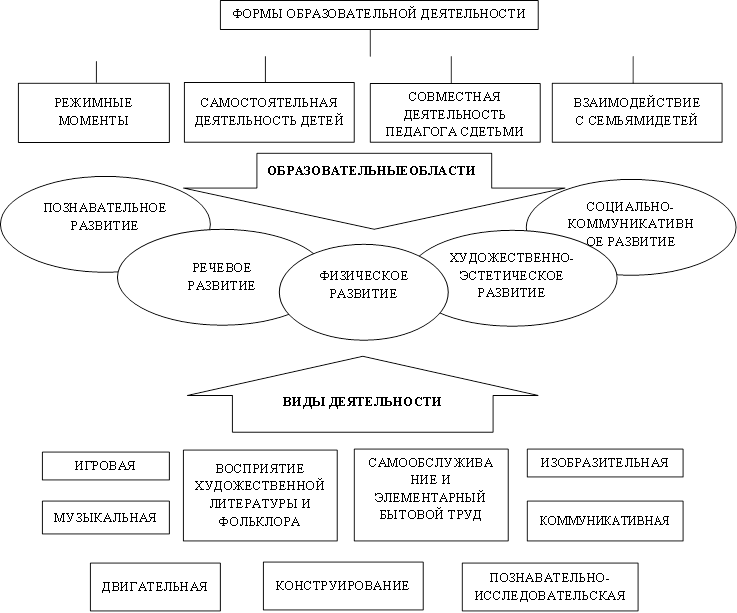 Воспитательно-образовательный процесс условно подразделен на: совместную деятельность с детьми: образовательную деятельность, осуществляемую в процессе организации различных видов детской деятельности; образовательную деятельность, осуществляемую в ходе режимных моментов; самостоятельную деятельность детей; взаимодействие с семьями детей по реализации основной образовательной программы дошкольного образования. Модель организации деятельности взрослых и детей в ДОУОО «Социально-коммуникативное развитие»ОО «Познавательное развитие»ОО «Речевое  развитие»ОО «Художественно-эстетическое развитие»2.2.3. Перспективное планирование работы по образовательным областям развития«СОЦИАЛЬНО-КОММУНИКАТИВНОЕ РАЗВИТИЕРазвитие игровой деятельности детей второй младшей группыСоциализация, развитие общения, нравственное воспитаниеПатриотическое воспитаниеТрудовое воспитаниеФормирование основ безопасности жизнедеятельности«ПОЗНАВАТЕЛЬНОЕ РАЗВИТИЕ»«Формирование элементарных математических представлений»Литература: В.П. НОВИКОВА «Математика в детском саду во второй младшей группе детского сада» ,И. Помораева, В. Позина «Занятия по формированию элементарных математических представлений во второй младшей группе детского сада»Приобщение к социокультурным ценностям, ознакомление с миром природыЛитература: О.В.Дыбина "Ознакомление с предметным и социальным окружением ",Л.И.Мосягина "Экологическое воспитание"Развитие познавательно-исследовательской деятельности«РЕЧЕВОЕ РАЗВИТИЕ»Литература: О.С.Ушакова "Развитие речи детей 3-4 лет"«ХУДОЖЕСТВЕННО-ЭСТЕТИЧЕСКОЕ РАЗВИТИЕ»Литература: Т. С. Комарова. «Занятия по изобразительной деятельности во второй младшей группе детского сада. Конспекты занятий»«ФИЗИЧЕСКОЕ РАЗВИТИЕ»Формирование первоначальных представлений о здоровом образе жизни2.2.4. Примерная структура планирования воспитательно-образовательной работы (на день)Тема _________________________________________________________________________________________________________________Итоговое мероприятие ________________________________________________________________________________________________ _______________________                                                                  Дата:________________                     (день недели)2.2.5. Способы поддержки детской инициативыНеобходимым условием развития инициативного поведения ребёнка является воспитание его в условиях развивающего, не авторитарного общения. Педагогическое общение, основанное на принципах любви, понимания, терпимости и упорядоченности деятельности, станет условием полноценного развития позитивной свободы и самостоятельности ребенка. Инициативный ребенок должен уметь реализовать свою деятельность творчески, проявлять познавательную активность. Новизна продукта детской деятельности имеет субъективное, но чрезвычайно важное значение для развития личности ребенка. Развитие творчества зависит от уровня развития когнитивной сферы, уровня развития творческой инициативы, произвольности деятельности и поведения, свободы деятельности, предоставляемой ребенку, а также широты его ориентировки в окружающем мире и его осведомленности. Итак, для инициативной личности характерно: произвольность поведения; самостоятельность; развитая эмоционально волевая сфера; инициатива в различных видах деятельности; стремление к самореализации; общительность; творческий подход к деятельности; высокий уровень умственных способностей; познавательная активность. Инициативная личность развивается в деятельности. А так как ведущая деятельность дошкольного возраста игра, то, чем выше уровень развития творческой инициативы, тем разнообразнее игровая деятельность, а, следовательно, и динамичнее развитие личности. Проектная деятельность, напротив, осуществляется в пространстве возможностей, где нет четко заданных норм. В этом случае и педагог, и дети попадают в ситуацию неопределенности. Проектная деятельность ориентирована на исследование как можно большего числа заложенных в ситуации возможностей, а не прохождение заранее заданного (и известного педагогу) пути. Педагоги группы очень чутко относятся к детям и поддерживают их эмоционально. Однако эта эмоциональная поддержка не должна выливаться в готовность выполнить творческое задание за ребенка, будь то формулировка творческого замысла или поиск возможных способов решения проблемы. В проектной деятельности под субъектностью подразумевается выражение инициативы и проявление самостоятельной активности, при этом субъектность ребенка может проявляться по-разному. Ребенок высказывает оригинальную идею, ее нужно поддержать и немного видоизменить. Это особенно важно для пассивных детей, не имеющих положительного опыта проявления инициативы. Педагог в силу своего профессионального опыта имеет достаточно устойчивые представления о том, как можно и нужно поступать в различных ситуациях. Но задача педагога заключается вовсе не в том, чтобы дожидаться необычного решения. Он должен посмотреть на уже известную ему ситуацию и способы решения задачи с точки зрения пространства возможностей. Он даёт ребёнку возможность экспериментировать, синтезировать полученные знания. Развивать творческие способности и коммуникативные навыки, познавательные, что предполагает формирование оригинального замысла, умение фиксировать его с помощью доступной системы средств. Уже в дошкольном возрасте ребенок приобретает навык публичного изложения своих мыслей.Инициативность:Активность в начинании, запускать новые дела.Активность продвижения начинания.Активность вовлечения в начинание и продвижение начинания окружающих людей.Развитие познавательной инициативы детей младшего дошкольного возрастаСпособы поддержки детской инициативы2.2.6. Особенности взаимодействия педагогического коллектива с семьями воспитанниковВ основу совместной деятельности семьи и дошкольного учреждения заложены следующие принципы:Открытость ДОУ для семьи.Сотрудничество педагогов и родителей в воспитании детей.Создание единой развивающей среды, обеспечивающей одинаковые подходы к развитию ребенка в семье и детском саду.Приведя ребенка в детский сад, родители  (законные представители) хотят, чтобы их детей не только готовили к школе, но и обеспечивали широкий спектр знаний, развивали умения, навыки общения, выявляли и развивали способности детей. Однако без тесного взаимодействия с семьей решить эти проблемы практически невозможно.Поэтому основная цель взаимодействия ДОУ с родителями (законными представителями) - создание в детском саду необходимых условий для развития ответственных и взаимозависимых отношений с семьями воспитанников, обеспечивающих целостное развитие личности дошкольника, повышение компетентности родителей в области воспитания.  Задачи:Приобщение родителей к участию в жизни МКДОУ.Изучение и обобщение лучшего опыта семейного воспитания.Возрождение традиций семенного воспитания.Повышение педагогической культуры родителей.Основные формы взаимодействия с семьей:-	знакомство с семьей (встречи-знакомства, анкетирование родителей);-	информирование о ходе образовательного процесса (дни открытых дверей, индивидуальные и групповые консультации, родительские собрания, оформление информационных стендов, организация выставок детского творчества, приглашение родителей на детские концерты и праздники, создание памяток, сайт ДОУ);-	образование родителей (организация лекций, семинаров, мастер- классов, тренингов, создание библиотечки для родителей в группах);-	совместная деятельность (привлечение родителей к участию в занятиях, акциях, экскурсиях, конкурсах, субботниках, в детской исследовательской и проектной деятельности, в разработке проектов).Годовой план работы с родителями второй младшей группы2.2.7. Модель взаимодействия со специалистами ДОУМодель демонстрирует профессиональную взаимосвязь всех специалистов МКДОУ д/с «Тополёк» в работе с ребенком-дошкольником, а так же функциональные обязанности каждого специалиста (учителя-логопеда, воспитателя, музыкального руководителя, педагога-психолога, инструктора по физической культуре) по отношению к воспитаннику.          Воспитатель:-осуществляет непосредственно-образовательную деятельность; -организует совместную и самостоятельную деятельность детей; -организует индивидуальную работу с детьми; -диагностирует уровень развития детей; -применяет здоровье сберегающие технологии; -создает благоприятный климат в группе; -выполняет рекомендации  логопеда музыкального работника; -консультирует родителей об индивидуальных особенностях развития детей, уровне их развития.Музыкальный руководитель-осуществляет музыкальное и эстетическое воспитание детей;-учитывает индивидуальные и возрастные особенности детей при подборе музыкального, песенного репертуара;-организует индивидуальную работу с детьми;-диагностирует уровень музыкального развития детей.Учитель-логопед-изучает  уровень речевых, познавательных и индивидуально-личностных особенностей детей; -формирует  правильное речевое дыхание,  чувства ритма и выразительность речи; -осуществляет консультативную работу с родителями воспитанников;-организует индивидуальную и подгрупповую  работу с детьми;-дает рекомендации родителям и воспитателям;-диагностирует уровень речевого развития.Педагог-психолог -осуществляет психодиагностическую работу с детьми;-выявляет и устраняет отклонения в становлении отдельных сторон личности детей дошкольного возраста;-уровень психологической компетентности работников ДОУ;-повышает уровень психологической грамотности родителей; -осуществляет консультативную работу с родителями воспитанников;-осуществляет коррекционную работу с родителями воспитанников; -оказывает методическую помощь воспитателям при организации образовательного процесса.Инструктор по физической культуре- осуществляет работу над развитием мелкой и общей моторики детей, -формирует у детей правильное дыхание, -проводит коррекционную гимнастику по развитию умения напрягать или расслаблять мышечный аппарат, -развивает у дошкольников координацию движений,-дает рекомендации родителям и воспитателям;-диагностирует уровень физического  развития.Формы взаимодействия специалистов:педсоветы;    консультации;                                                                          тренинги;                                                                                                             семинары-практикумы;  деловые игры;                                                                           круглые столы;                                                                         анкетирование;                                                                                                 просмотр и анализ непосредственно-образовательной деятельности и др.3. Организация образовательного процесса3.1. Материально-техническое обеспечение программыВ групповом помещении имеется необходимое для всех видов образовательной деятельности воспитанников, педагогической, административной и хозяйственной деятельности оснащение и оборудование:1. учебно-методическую литературу;2. помещение для занятий и проектов, обеспечивающие образование детей через игру, общение, познавательно-исследовательскую деятельность и другие формы активности ребенка с участием взрослых и других детей;3. оснащение предметно-развивающей среды, включающей средства образования и воспитания, подобранные в соответствии с возрастными и индивидуальными особенностями детей дошкольного возраста,4. мебель, техническое оборудование, спортивный инвентарь, инвентарь для художественного творчества, музыкальные инструменты.В педагогическом процессе широко используются современные технические средства обучения и информационно-коммуникационные технологии.Групповая комната  укомплектована соответствующей мебелью, игровой и мягкой мебелью, а также выдвижными кроватями с жестким ложем, т.к. в детском саду нет отдельных спальных комнат.Для осуществления жизнедеятельности и организации образовательного процесса оборудованы следующие помещения:Территория детского сада3.2. Обеспеченность методическими материалами и средствами  обучения и воспитанияПсихолого-педагогическая работа по освоению детьми образовательных областей обеспечивается использованием следующих программ, технологий и методических пособий:Социально-коммуникативное развитиеПознавательное развитиеРечевое развитиеХудожественно-эстетическое развитиеФизическое развитие3.3. Организация режима пребывания детей в группе3.3.1. Учебный планМаксимально  допустимый  объем  недельной  образовательной  нагрузкиМаксимально допустимый объем недельной образовательной нагрузки, включая занятия по дополнительному образованию, составляет 11 занятий.Перерывы  между  периодами  непрерывной  образовательной  деятельности – не  менее 10 минут.Обязательная образовательная деятельность, требующая повышенной познавательной активности и умственного напряжения детей, проводится в первую половину и в дни наиболее высокой работоспособности детей (среда, четверг). Для профилактики утомления детей такие занятия сочетаются с физкультурными, музыкальными занятиями. Обязательная  образовательная деятельность физкультурно-оздоровительного и эстетического цикла занимает  не менее 60% общего времени, отведенного на обязательную  образовательную деятельность.В  середине обязательной  образовательной  деятельности  статического  характера проводят  физкультминутку.Занятия с использованием электронных средств обучения во второй младшей группе (3 - 4 года) не проводятся.УЧЕБНЫЙ ПЛАНОбразовательная деятельность в ходе режимных моментовСодержание  деятельности педагога в ходе режимных моментов3.3.2. Режим дня на холодный и теплый периоды годаВ детском саду разработан гибкий режим дня, учитывающий возрастные психофизиологические возможности детей, их интересы и потребности, обеспечивающий взаимосвязь планируемых занятий с повседневной жизнью детей в детском саду.  Кроме того, учитываются климатические условия (в течение года режим дня меняется дважды). В отличие от зимнего в летний оздоровительный период  увеличивается время пребывания детей на прогулке. Прогулка организуется 2 раза в день: в первую половину дня - до обеда и во вторую половину - после дневного сна или перед уходом детей домой. При температуре воздуха ниже -15°С и скорости ветра более 7 м/с продолжительность прогулки сокращается. Прогулка не проводится при температуре воздуха ниже -20°С и скорости ветра более 15 м/с. Во время прогулки с детьми проводятся игры и физические упражнения. Подвижные игры проводят в конце прогулки перед возвращением детей в помещение ДОУ. Дневному сну отводится 2-2.20 часа. Самостоятельная деятельность детей (игры, подготовка к занятиям, личная гигиена и др.) занимает в режиме дня не менее 3-4 часов.В МКДОУ разработаны режимы на холодный и теплый периоды года.Режим дня во второй младшей группе МКДОУ детского сада «Тополек»на холодный период (с 01 сентября по 31 мая)Режим дня на теплый период года во второй младшей группе3.3.3. Расписание непрерывной образовательной деятельности (НОД) на неделю3.3.4. Циклограмма образовательной деятельности вне НОД на неделю3.3.5. Режим двигательной активности3.3.6. План профилактической оздоровительной работыОсобое внимание в режиме дня ДОУ уделяется проведению закаливающих мероприятий, способствующих укреплению здоровья и снижению заболеваемости. Закаливающие мероприятия, как важная составная часть физической культуры, содействует созданию обязательных условий и привычек здорового образа жизни. Поэтому важна система закаливания, предусматривающая разнообразные формы и методы, а также изменения в связи с временами года, возрастом, индивидуальными особенностями состояния здоровья детей. Для этого в детском саду проводятся: - четкая организация теплового и воздушного режима в помещении (температурная гигиена); - утренний прием на свежем воздухе (в тёплый период) и гимнастика; - рациональная не перегревающая одежда детей; - соблюдение режима прогулок во все времена года; - солнечные ванны (пребывание детей под лучами солнца во время прогулки); - общие воздушные ванны (во время переодевания ко сну); - сон с доступом свежего воздуха; - гигиенические процедуры (умывание, обливание рук до локтя прохладной водой, полоскание рта водой с ладошки); - хождение босиком в группе (при t пола + 18о С) и занятия физкультурой босиком, проведение утренней и бодрящей гимнастики; воздушные ванны в сочетании с физическими упражнениями и хождением босиком по ребристой доске, массажным коврикам и т.п. в комплексе с дыхательной гимнастикой. Рекомендации по проведению закаливающих процедур дает медсестра ДОУ в соответствии с возрастом, особенностями состояния здоровья и физическим развитием детей.3.4. План традиционных событий, праздников, мероприятийВ соответствии с требованиями ФГОС ДО, в программу включен раздел «Культурно-досуговая деятельность», посвященный особенностям традиционных событий, праздников, мероприятий. Развитие культурно-досуговой деятельности дошкольников по интересам позволяет обеспечить каждому ребенку отдых (пассивный и активный), эмоциональное благополучие, способствует формированию умения занимать себя.Отдых. Поощрять желание детей в свободное время заниматься интересной самостоятельной деятельностью, любоваться красотой природных явлений: слушать пение птиц, шум дождя, музыку, мастерить, рисовать, музицировать и т. д.Развлечения. Создавать условия для самостоятельной деятельности детей, отдыха и получения новых впечатлений. Развивать интерес к познавательным развлечениям, знакомящим с традициями и обычаями народа, истоками культуры. Вовлекать детей в процесс подготовки разных видов развлечений; формировать желание участвовать в кукольном спектакле, музыкальных и литературных концертах; спортивных играх и т. д.Осуществлять патриотическое и нравственное воспитание.Приобщать к художественной культуре. Развивать умение и желание заниматься интересным творческим делом (рисовать, лепить и т. д.).Праздники. Приобщать детей к праздничной культуре русского народа. Развивать желание принимать участие в праздниках. Формировать чувство сопричастности к событиям, которые происходят в детском саду,  стране. Воспитывать любовь к Родине. Организовывать утренники, посвященные Новому году, 8 Марта, Дню защитника Отечества, праздникам народного календаря. Самостоятельная деятельность. Содействовать развитию индивидуальных предпочтений в выборе разнообразных видов деятельности, занятий различного содержания (познавательного, спортивного, художественного, трудового).Формировать творческие наклонности каждого ребенка.Побуждать детей к самостоятельной организации выбранного вида деятельности. Развивать желание посещать студии эстетического воспитания и развития (в детском саду или в центрах творчества).Перечень событий, праздников и мероприятийПраздники. «Новый год», «День защитника Отечества», «8 Марта», «Осень», «День защиты детей»,  праздники, традиционные для группы и детского сада; дни рождения детей.Тематические праздники и развлечения. «Осенины», «Мои любимые игрушки», «Заболел наш Петушок», «Вместе с папой», «Зимушка-зима», «Встречаем пернатых друзей», «Водичка, водичка, умой моё личико», «Встречаем весну», «В гостях у сказки», «Летние забавы».Театрализованные представления. По сюжетам русских народных сказок: «Лисичка со скалочкой», «Три медведя» Обновки», «Маша-растеряша», «Гуси-лебеди» и т. д. Русское народное творчество. «Загадки», «Любимые народные игры», «Бабушкины сказки», «Пословицы и поговорки», «Любимые сказки», «Русские народные игры», «В гостях у сказки».Концерты. «Мы слушаем музыку», «Любимые песни».Спортивные развлечения. «Мы едем, едем, едем…», «Веселые старты», «Здоровье дарит Айболит».Забавы. «Пальчики шагают», «Дождик», «Чок да чок», муз. Е. Макшанцевой; забавы с красками и карандашами, сюрпризные моменты.3.5. Особенности организации развивающей предметно-пространственной средыОрганизация развивающей предметно пространственной среды в группе с учетом ФГОС ДО строится таким образом, чтобы дать возможность наиболее эффективно развивать индивидуальность каждого ребёнка, его склонностей, интересов, уровня активности.Обстановка в группе создана таким образом, чтобы предоставить ребёнку возможность самостоятельно делать выбор. Помещение группы разделено на несколько центров, в каждом из которых содержится достаточное количество материалов для исследования и игры. Развивающая предметно-пространственная среда группы отвечает следующим принципам:Содержательность и насыщенность:Соответствие объектов среды возрастным возможностям детей и содержанию программы. Развивающая предметно-пространственная среда группы содержательно насыщена и соответствует возрастным возможностям детей с учетом зоны ближайшего развития. Образовательное пространство оснащено различными игровымии дидактическими материалами и обеспечивает игровую, познавательную, исследовательскую, двигательную и творческую активность воспитанников, а также возможность самовыражения детей. Материалы и оборудование подбираются в соответствии с темой, решаемыми образовательными задачами, ведущей деятельностью детей, они интересны детям и стимулируют их активность в разных видах деятельностиТрансформируемость пространства:РППС изменяется:- в соответствии с образовательной ситуацией,- от меняющихся интересов и возможностей детей.В группе (начало года) педагог сам организует пространство в соответствии с задачами и содержанием ОП, учит детей организовывать пространство группы для совместной активной деятельности, учит находить место для индивидуальной спокойной деятельности (или небольшой группой), для уединения. Для этого в среде должны быть разделители (невысокие ширмы, перегородки, заборчики, коврики), маркеры среды (стационарные, меняемые). Полифункциональность материалов:В РППС объекты полифункциональны, т.е. выполняют разные функции, решают разные задачи; по-разному используются в детской деятельности. Наличие в группе полифункциональных (не обладающих жёстко закреплённым способом употребления) предметов, в том числе природных материалов, пригодных для использования в разных видах детской активности, в том числе в качестве предметов-заместителей в детской игре. Вариативность:Наличие различных пространств (для игры, конструирования, уединения и пр.), а также разнообразных материалов, игр, игрушек и оборудования, обеспечивающих свободный выбор детей. Периодическая сменяемость игрового материала, появление новых предметов, стимулирующих игровую, двигательную, познавательную и исследовательскую активность детей. Вариативность развивающей предметно-пространственной среды группы обеспечивается разделением группового помещения на зоны (учебную и игровую); с целью создания условий для реализации всех образовательных областей (социально-коммуникативного, художественно-эстетического, речевого, познавательного и физического развития) в группе расположены игровые, познавательно-исследовательский и другие уголки.Доступность:Доступность для воспитанников всех помещений Организации, где осуществляется образовательный процесс. Свободный доступ воспитанников посещающих Организацию (группу), к играм, игрушкам, материалам, пособиям, обеспечивающим все основные виды детской активности. Безопасность:Предполагает соответствие всех её элементов требованиям по обеспечению надёжности и безопасности их использования.Все компоненты предметно-развивающей среды соответствуют требованиям безопасности и надежности при использовании, санитарно-гигиеническим требованиям и правилам пожарной безопасности. Мебель и оборудование соответствует росту и возрасту детей, изготовлена из безопасного материала с закругленными краями, укреплена. В группе организованы различные пространства (уголки), наполненные разнообразными материалами, играми, игрушками и оборудованием, доступными для детей, для осуществления свободного выбора детьми разных видов деятельности. Уголки в зависимости от воспитательно-образовательных задач и индивидуальных особенностей детей могут меняться, дополняться и объединяться.Центры, уголки, зоны активности организованные  в  группе:Социально-коммуникативное развитие:Уголок ПДД,   Уголок сюжетно-ролевых игр,   Уголок безопасностиПознавательное развитие:Уголок дидактических игрУголок наблюдений за природойРечевое развитие:Книжный уголок;Художественно-эстетическое развитие:Уголок конструированияУголок художественного творчестваТеатральный уголок (пальчиковый театр, настольный театр, плоскостной театр)«Работающие» стенды:«Здравствуйте, я пришел!»«Мое настроение»«Мои достижения»Для речевого развития созданы:- серии сюжетных картинок, для составления рассказов, картотеки, лото, дидактические игры;- книжные уголки с подборкой книг по программе, любимыми произведениями детей, энциклопедиями, детскими журналами и т.д.;- уголок театрализации с различными видами театров, в ДОУ присутствует большая и малая ширмы, костюмы, шапки-маски, аудиокассеты с записями детских песен и сказок.Для познавательного развития созданы:- математические уголки с раздаточным счетным материалом, комплектами цифр, математических знаков, геометрических фигур, занимательный и познавательный математический материал, логико-математические игры, схемы и планы, набор объемных геометрических фигур;- уголок экспериментирования с природным материалом, сыпучими продуктами, емкостями разной вместимости, календарем природы, комнатными растениями, часами, лейками.Для художественно-эстетического развития созданы:- уголки художественного творчества с разными видами бумаги, книжками-раскрасками, карандашами, фломастерами, пластилином, мелками и т.д.;- музыкальные уголки с детскими музыкальными инструментами, портретами композиторов.Для сюжетно-ролевых игр в группах имеются  атрибуты в соответствии с возрастом и половой принадлежностью детей.При создании предметно-развивающей среды учтен и региональный компонент: представлены альбомы, художественная литература, бросовый и природный материал для художественного труда.Дошкольники обязательно должны двигаться, но из-за недостаточности свободного пространства не во всех группах имеются спортивные уголки или «уголки здоровья». Недостаток двигательной активности компенсируется за счет посещения детьми спортивного зала. Спортивный зал оснащен спортивным оборудованием: детскими тренажерами, дугами для подлезания, гимнастическими мячами,  обручами, скакалками, мячами в достаточном количестве, ребристыми коррекционными дорожками для хождения, матами и т.д.Кроме того широкое применение в практике получили «работающие» стенды: «Здравствуйте, я пришел!», «Звездочка недели», «Мое настроение», «Модель трех вопросов». Основной цель таких стендов является индивидуализация предметно-пространственной среды.«Здравствуйте, я пришел!». Цель: развитие эмпатии у детей дошкольного возраста. Стенд позволяет учить детей обращать внимание на других детей в группе, интересоваться причиной их отсутствия, радоваться возвращению после болезни или отпуска, воспитывает умение сопереживать сверстникам.«Мое настроение». Цель: научить дошкольников понимать своё эмоциональное состояние, свои эмоции и чувства и чувства других; создание эмоционально-комфортной обстановки, индивидуального подхода педагога к каждому ребенку, в группе. Дети, приходя в детский сад, рассказывают о своём настроении. Они ставят свою фотографию и  настроение, с которым они сегодня пришли. На протяжении дня настроение может меняться. Ребёнок прикрепляет другой смайлик, объясняет почему, что произошло, рассказывает о причинах изменения своего настроения. Панно можно использовать в начале дня, чтобы контролировать, с каким настроением приходят дети в детский сад или в течение дня, что даёт возможность отследить комфортность режимных моментов.«Модель трех вопросов». Стенд, который помогает нам распланировать свою деятельность, выбрать тему проекта. Сделан он из ватмана и разделён на три части. Каждая часть подписана  - «Что мы знаем?», «Что хотим узнать?», «Как это сделать?». В начале недели на утреннем сборе дети по теме говорят, что они знают, что хотят узнать. Воспитатель записывает на листе бумаги фломастером все предложения детей. Исходя из предложений детей, планируется деятельность педагога с детьми на время всего проекта с привлечением родителей. Родителям пишется письмо/записка-обращение, в котором указывается тема проекта и чем родители могут помочь детям в осуществлении проекта. Этот стенд используется в самом начале недели при выборе проекта.Календарное планирование воспитательной работыСЕНТЯБРЬОКТЯБРЬНОЯБРЬДЕКАБРЬЯНВАРЬФЕВРАЛЬМАРТАПРЕЛЬМАЙ	СОГЛАСОВАНОзаведующий МКДОУ детский сад «Тополёк» __________ Н.Л. Жуласова     .08.2022 г. приказ №___1. Пояснительная записка31.1. Цель и задачи реализации Программы41.2. Принципы и подходы в организации образовательного процесса51.3. Значимые для разработки и реализации рабочей программы характеристики61.4. Планируемые результаты освоения ООП ДО8Часть, формируемая участниками образовательных отношений102. Содержание образовательного процесса132.1. Описание образовательной деятельности в соответствии с направлениями развития ребенка, представленными в пяти образовательных областях13Перспективное планирование работы по образовательным областям развития2.1.1. Образовательная область. «Социально-коммуникативное развитие» 132.1.2. Образовательная область «Познавательное развитие»172.1.3. Образовательная область «Речевое развитие»202.1.4. Образовательная область «Художественно-эстетическое развитие»222.1.5. Образовательная область «Физическое развитие»252.2. Описание вариативных форм, способов, методов и средств реализации Программы с учетом возрастных и индивидуальных особенностей воспитанников, специфики их образовательных потребностей и интересов262.2.1. Комплексно-тематическое годовое планирование352.2.2. Модель организации образовательного процесса в подготовительной к школе группе472.2.3. Перспективное планирование работы по образовательным областям развития542.2.4. Примерная структура планирования воспитательно-образовательной работы (на день)1052.2.5. Способы поддержки детской инициативы1092.2.6. Особенности взаимодействия педагогического коллектива с семьями воспитанников1112.2.7. Модель взаимодействия со специалистами ДОУ1193. Организация образовательного процесса1203.1. Материально-техническое обеспечение программы1203.2. Обеспеченность методическими материалами и средствами  обучения и воспитания1223.3. Организация режима пребывания детей в группе1263.3.1. Учебный план1263.3.2. Режим дня на холодный и теплый периоды года1283.3.3. Расписание непрерывной образовательной деятельности (НОД) на неделю1303.3.4. Циклограмма образовательной деятельности вне НОД на неделю1313.3.5. Режим двигательной активности1333.3.6. План профилактической оздоровительной работы1333.4. План традиционных событий, праздников, мероприятий1343.5. Особенности организации развивающей предметно-пространственной среды136Календарный план воспитательной работы на 2022 – 2023 уч. год140Приложения к программеФизическая культура Целевые ориентирыХодить прямо, не шаркая ногами, сохраняя заданное направлениеУмеет ходить прямо, не шаркая ногами, сохраняя заданное направлениеБегать, сохраняя равновесие, изменять направление, темп бега в соответствии с указаниямиУмеет бегать, сохраняя равновесие, изменять направление, темп бега в соответствии с указаниямиСохранять равновесие при ходьбе и беге по ограничен плоскости, перешагивая через предметыСохраняет равновесие при ходьбе и беге по ограничен плоскости, перешагивая через предметыПолзать на четвереньках Может ползать на четверенькахЛазать по гимнастической стенке произвольным способомМожет лазать по гимнастической стенке произвольным способомЭнергично отталкиваться в прыжках на двух ногах. Прыгать в длину с места не менее чем на 40смМожет энергично отталкиваться в прыжках на двух ногах. Прыгать в длину с места не менее чем на 40смКатать мяч в заданном направлении с расстояния 1,5м. Бросать мяч двумя руками от груди, из-за головы. Ударять мячом об пол. Бросать его вверх и ловить2-3разаподряд. Метать предметы на расстояние не менее 5м.Может катать мяч в заданном направлении с расстояния 1,5м. Бросать мяч двумя руками от груди, из-за головы. Ударять мячом об пол. Бросать его вверх и ловить 2-
3раза подряд. Метать предметы на расстояние не менее 5м.Раздел «Здоровье ребенка»Раздел «Здоровье ребенка»Задачи: Дать детям элементарные сведения о своем организме. Убедить в необходимости заботиться и беречь свои органы (глаза, руки, ноги, уши и т.п.). Познакомить с алгоритмом мытья рук; закрепить навыки мытья рук, лица, всего тела. Разучить «Три золотых правила мытья рук»: после туалета, прогулки, перед едой. Учить пользоваться платком, салфеткой, полотенцем. Дать первоначальные представления о том, как одеваться в соответствии с погодой; познакомить с назначением одежды и обуви (для дома, улицы). Познакомить с правилами ухода за зубами: полоскать рот, чистить зубы. Формировать у детей навыки личной гигиены (ухаживать за ногтями, волосами, зубами, кожей). Учить видеть красоту в чистоте и опрятности. Средства и методы: Игры «Покажи, что назову», «Где же наши ручки», «Оденем куклу на прогулку», «Больница», «Доктор». Чтение стихотворений: Е.Благинина «Аленушка», О.Фриз «Правая и левая», А.Барто «Девочка чумазая», М.Пикулева «Умывалочка», Е. Благинина «Научу одеваться я братца», Л.Волкова «Маша-расстеряша». Беседы: «Зачем нужен носовой платок?», «Что мы едим», «Наши любимые люди». Закаливающие мероприятия. Раздел «Ребенок на улице»Раздел «Ребенок на улице»Задачи: Дать детям представление об улице. Познакомить с различными видами домов (жилые дома, учреждения). Учить детей ориентироваться на своей улице, знать свой дом и при необходимости использовать свои знания. Познакомить детей с различными видами автомобилей (легковые, грузовые), их назначением. Дать элементарные представления о том, чем опасен автомобиль для человека. В доступной форме объяснить детям, где им следует играть на улице, чтобы обезопасить свою жизнь. Добиться осознания, понимания опасности игры на проезжей части дороги. Дать понятие о правилах дорожного движения; для чего они нужны и что может произойти, если ими пренебрегать. Средства и методы: Беседы Просмотр диафильмов Рассматривание картинок с изображением различных видов автомобилей Целевое наблюдение Раздел «Ребенок и природа»Раздел «Ребенок и природа»Задачи: Формировать бережное отношение к природным объектам. Формировать представление о правилах поведения в природе. Воспитывать привычку обращаться к взрослым за советом. Учить соблюдать правила гигиены при общении с животными. Познакомить детей с элементарными правилами обращения с водой (лед, кипяток). Средства и методы: Занятие «Советы Лесовика» Чтение: сказка К. Чуковского «Мойдодыр» Игра «Где мишка?», «Где я?» Пословицы и поговорки Труд в природе Опыты (превращение воды в лед, кипяток)Раздел «Ребенок и другие люди»Раздел «Ребенок и другие люди»Задачи: Уточнить знания детей об окружающих людях (родные, близкие, знакомые и незнакомые). Объяснить разницу во взаимоотношениях с ними. Объяснить детям, что общение с незнакомыми людьми может быть опасно. Научить детей приемам защитного поведения (громкий крик, призыв о помощи, привлечение внимания окружающих). Объяснить детям, как нужно вести себя, если по телефону или в дверь звонит чужой человек, даже, если он действует якобы от лица родителей. Средства и методы: Рассматривание и обсуждение семейных фотографий Беседы «Помогите, чужой человек!», «Один дома» Игровой тренинг «Позвони: 01, 02, 03!» Раздел «Ребенок дома»Раздел «Ребенок дома»Задачи: Дать детям сведение об опасных вещах (колющих и режущих предметах, электроприборах и кранах, лекарственных веществах и химикатах). Подчеркнуть необходимость и способствовать ее осознанию для введения запретов на пользование детьми опасными вещами. Рассказать детям об опасностях, подстерегающих их при неправильном поведении в доме (лифт, лестница, балкон). Убедить в необходимости быть осторожными. Познакомить детей с понятием аптечка, назначением бинта, ваты, витаминов. Дать детям представление о пожаре, причинах его возникновения; познакомить с элементарными правилами поведения при пожаре. Обратить внимание детей на последствия пожара. Средства и методы: Чтение художественного произведения или просмотр диафильма «Кошкин дом». Стихотворение Ж.Толмазова «Напутствие малышам»; «Тили-бом». Беседы «Наши друзья и враги», «Пожар» Игры: подвижная игра «Птенчики в беде», «Спички в коробке»; дидактическая игра «Назови правильно» (пожар, пожарная машина); настольная игра «С чем можно играть». Просмотр диафильма «Осторожно, огонь» НаправленияВозрастФормыФормыФормыНаправленияВозрастСовместнаядеятельностьРежимныемоментыСамостоятельная деятельность1.Формирование начальных представлений о здоровом образе жизни3-7 летРазвлечения, ОБЖ, минутка  здоровьяОбъяснение, показ, дидактические игры, чтение художественных произведений, личный пример, иллюстративный материал, досуг, театрализованные игры.Игра, игровое упражнение, 
подражательные движения.2.Физическая культура3-7летННОД по физическому воспитанию, физ.минутки, динамические паузы, подвижная игра большой, малой подвижности.  Утренний отрезок времени, индивидуальная работа воспитателя, игровые упражнения, утренняя гимнастика, подражательные движения, подвижная игра большой и малой подвижности, проблемная ситуация,занятия по физическому воспитанию на улице, гимнастика после дневного сна, физкультурные упражнения, физкультурный досуг, физкультурные праздники, День здоровья.Игровые упражнения, подражательные движения, дидактические, сюжетно-ролевые игры.НаправленияВозрастФормыФормыФормыНаправленияВозрастСовместнаядеятельностьРежимныемоментыСамостоятельная деятельность1.Развитие познавательно-исследовательской деятельности3-7 летСоздание коллекций, проектная деятельность, исследовательская деятельность, экспериментирование, игры с правилами, наблюдение, решение проблемных ситуаций, рассказ, беседа, интегративная деятельность.Совместная со сверстниками игра, проектная деятельность, исследовательская деятельность, экспериментирование, дидактические игры, рассказ, беседа, ситуативный разговор.Экспериментирование, рассматривание иллюстраций, совместная со сверстниками игра, настольно-печатные игры.2.Приобщение к социокультурным ценностям3-7 летБеседы, чтение    художественной литературы, проблемные ситуации, поисково-творческие задания, экскурсии, праздники, просмотр видиофильмов,театрализованные постановки, решение задач.Индивидуальная работа во время утреннего приема; культурно-гигиенические процедуры; игровая деятельность во время прогулки; дежурство; тематические досуги, минутка вежливости. Игровая деятельность (игры  в парах, совместные игры с несколькими партнерами, хороводные игры, игры с правилами), дидактические игры, сюжетно-ролевые игры,   дежурство, самообслуживание, подвижные, театрализованные игры, продуктивная деятельность.3.Формирование элементарных математических представлений3-7 летВикторины, КВН, познавательные досуги, тематические досуги, чтение, рассказ, экскурсия.Тематические досуги, проектная деятельность, исследовательская деятельность.Сюжетно-ролевая игра, дидактическая игра, настольно-печатные игры, продуктивная деятельность, дежурство.4.Ознакомление с миром природы3-7летСюжетно-ролевая игра, игровые обучающие ситуации, наблюдение, рассматривание, просмотр фильмов, слайдов,  труд  в уголке природе, огороде, цветнике,целевые прогулки, экологические акции, экспериментирование, опыты, моделирование,исследовательская деятельность, конструирование, развивающие игры, беседа, рассказ, проектная деятельность, проблемные ситуации, экологические досуги, праздники, развлечения.Сюжетно-ролевая игра, игровые обучающие ситуации, наблюдение, труд  в уголке природы, подкормка птиц, выращивание растений, экспериментирование, исследовательская деятельность, конструирование,развивающие игры, беседа, рассказ, проектная деятельность,проблемные ситуации.Сюжетно-ролевая игра, игры с правилами, рассматривание,наблюдение, экспериментирование, исследовательская деятельность, конструирование,развивающие игры,моделирование, самостоятельная художественно-речевая деятельность, деятельность в уголке природы. НаправленияВозрастФормыФормыФормыНаправленияВозрастСовместнаядеятельностьРежимныемоментыСамостоятельная деятельность1.Развитие речи3-7 летДидактические игры, игры-драматизации, экспериментирование с природным материалом,разучивание, пересказ, речевые задания и упражнения, разучивание скороговорок, чистоговорок, артикуляционная гимнастика, проектная деятельность,обучение пересказу литературного произведения.Речевые дидактические игры,чтение, разучивание, беседа,досуги, разучивание стихов.Игра-драматизация, совместная продуктивная и игровая деятельность детей, самостоятельная художественно-речевая деятельность. 2.Приобщение к художественной литературе3-7летРассматривание, чтение, обсуждение, рассказ, игра, чтение литературы, подбор загадок, пословиц, поговорок.Чтение, беседа, рассматривание иллюстраций, решение проблемных ситуаций, проектная деятельность, обсуждение, рассказ, инсценирование, сочинение загадок, тематические досуги, самостоятельная детская деятельность, драматизация,праздники, литературные викторины.Пересказ, драматизация, рассматривание иллюстраций,продуктивная деятельность,игры.НаправленияВозрастФормыФормыФормыНаправленияВозрастСовместнаядеятельностьРежимныемоментыСамостоятельная деятельность1.Социализация, развитие общения, нравственное воспитание3-7 летНаблюдение, чтение, игра, игровое упражнение, проблемная ситуация, беседа, совместная с воспитателем игра, совместная со сверстниками игра, индивидуальная игра, праздник, экскурсия, ситуация морального выбора, проектная деятельность, театрализованная деятельность, коллективное обобщающее занятие.Индивидуальная работа во время утреннего приема; культурно-гигиенические процедуры (объяснение, напоминание); игровая деятельность во время прогулки (объяснение, напоминание, игровое упражнение, совместная с воспитателем игра, совместная со сверстниками игра.Совместная со сверстниками, игра, индивидуальная игра, самообслуживание. 2.Ребенок в семье и сообществе, патриотическое воспитание3-7 летИгра, чтение, беседа, наблюдение, педагогическая ситуация, экскурсия, ситуация морального выбора, проектная деятельность, интегративная деятельность, ННОД, праздник.Ситуативный разговор с детьми, педагогическая ситуация, ситуация морального выбора, беседа, игра, проектная деятельность, интегративная деятельность.Дидактические игры, сюжетно-ролевые игры, чтение, продуктивная деятельность, рассматривание иллюстраций, слушание музыки, музыкальные игры.3.Самообслуживание, самостоятельность, трудовое воспитание3-7 летЧтение, поручения, игровые ситуации, досуг, обучение, совместный труд, дидактические игры, продуктивная деятельность, экскурсии, совместный труд детей и взрослых, беседы, наблюдение.Совместные действия, наблюдения, игра, поручение и задание, дежурство, совместная деятельность взрослого и детей тематического характера, проектная деятельность, совместные действия, поручение и задание, наблюдения, чтение.Дидактические игры, сюжетно-ролевые игры, чтение, дежурство, продуктивная деятельность, ведение календаря природы, рассматривание иллюстраций.4.Формирование основ безопасности3-7 летБеседа, рассматривание иллюстраций в книгах, сюжетных картин, дидактические игры, тематический досуг, целевая прогулка, обучающие игры (сюжетные), подвижные игры, чтение, просмотр и обсуждение видеофильмов.Утренняя гимнастика, водные процедуры (умывание), приём пищи, наблюдение, тематический досуг, игры, рассматривание иллюстраций.Сюжетно-ролевые игры, продуктивная деятельность детей, подвижные игры, рассматривание иллюстраций к художественным произведениям, тематические альбомы, строительные игры, обыгрывание ситуаций с транспортными игрушками, настольно-печатные игры.НаправленияВозрастФормыФормыФормыНаправленияВозрастСовместнаядеятельностьРежимныемоментыСамостоятельнаядеятельность1.Приобщение к искусству3-7 летЗанятия, праздники, развлечения, музыка в повседневной жизни: театрализованная деятельность, слушание музыкальных сказок, беседы с детьми о музыке, просмотр мультфильмов, фрагментов детских музыкальных фильмов, рассматривание иллюстраций в детских книгах, репродукций, предметов окружающей действительности;рассматривание портретов композиторов; празднование дней рождения.Использование музыки:- на утренней гимнастике и физкультурных занятиях;- на музыкальных занятиях;- во время умывания;- во время  прогулки (в теплое время); - в сюжетно-ролевых играх;- перед дневным сном;- при пробуждении;- на праздниках и развлечениях.Инсценирование песен, формирование танцевального творчества, импровизация образов сказочных животных и птиц, празднование дней рождения.Создание условий для самостоятельной музыкальной деятельности в группе: подбор музыкальных инструментов (озвученных и неозвученных), музыкальных игрушек, театральных кукол, атрибутов, элементов костюмов для театрализованной деятельности, ТСО.Игры, «концерт», «оркестр», «музыкальные занятия», «телевизор». Придумывание простейших танцевальных движенийИнсценирование содержания песен; хороводы; составление композиций танца, музыкально-дидактические игры, игры-драматизации, аккомпанемент в пении, танце, детский ансамбль, оркестр.  2.Изобразительная деятельность3-7летРассматривание предметов искусства, беседа, экспериментирование с материалом, рисование, аппликация, лепка,художественный труд, дидактические игры, художественный досуг, конкурсы, выставки работ декоративно-прикладного искусства.Интегрированная детская деятельность, игра, игровое упражнение, проблемная ситуация,индивидуальная работа с детьми, проектная деятельность, выставка репродукций произведений живописи, развивающие игрыСамостоятельное художественное творчество, игра, проблемная ситуация.3.Конструктивно-модельная деятельность3-7летСюжетно - ролевая игра, строительные игры, рассматривание,наблюдение, игра-экспериментирование, исследовательская деятельность, конструирование, развивающие игры,экскурсия, рассказ, беседа.Сюжетно - ролевая игра, строительные игры, рассматривание,наблюдение, игра-экспериментирование, исследовательская деятельность, конструирование, развивающие игры,просмотр видио – фильмов, экскурсия, ситуативный разговор,рассказ.Строительные игры, сюжетно – ролевая игра, рассматривание,игра-экспериментирование,исследовательская деятельность, конструирование,развивающие игры.4.Музыкальная деятельность3-7летИспользование музыки:-на утренней гимнастике и физкультурных занятиях;- на музыкальных занятиях;- во время умывания;- на других занятиях (ознакомление с окружающим миром, развитие речи, изобразительная деятельность);- во время  прогулки (в теплое время);- в сюжетно-ролевых играх;- перед дневным сном;- при пробуждении;- на праздниках и развлечениях.Занятия, праздники, развлечения, музыка в повседневной жизни: другие занятия, театрализованная деятельность,слушание музыкальных сказок, просмотр мультфильмов, фрагментов детских музыкальных фильмов, рассматривание картинок, иллюстраций в детских книгах, репродукций, предметов окружающей действительности.Создание условий для самостоятельной музыкальной деятельности в группе: подбор музыкальных инструментов (озвученных и неозвученных), музыкальных игрушек, театральных кукол, атрибутов для ряжения, ТСО.Экспериментирование со звуками, используя музыкальные игрушки и шумовые инструменты.Игры в «праздники», «концерт».Помещать в уголок иллюстрации и иллюстрации с прослушанными музыкальными произведениями.Название методаОпределение методаРекомендация по их применениюМетоды по источнику знанийМетоды по источнику знанийМетоды по источнику знанийСловесныеСловесные методы подразделяются на следующие виды: рассказ, объяснение, беседа.Словесные методы позволяют в кратчайший срок передать информацию детям.НаглядныеПод наглядными методами образования понимаются такие методы, при которых ребенок  получает информацию, с помощью наглядных пособий и технических средств. Наглядные методы используются во взаимосвязи со словесными и практическими методами обучения. Наглядные методы образования условно можно подразделить на две большие группы: метод иллюстраций и метод демонстраций.Метод иллюстраций предполагает показ детям иллюстративных пособий: плакатов, картин, зарисовок на доске и пр. Метод демонстраций связан с показом мультфильмов, диафильмов и др. Такое подразделение средств наглядности на иллюстративные и демонстрационные является условным. Оно не исключает возможности отнесения отдельных средств наглядности как к группе иллюстративных, так и демонстрационных. В современных условиях особое внимание уделяется применению такого средства наглядности, как компьютер индивидуального пользования. Компьютеры дают возможность воспитателю моделировать определенные процессы и ситуации, выбирать из ряда возможных решений оптимальные по определенным критериям, т.е. значительно  расширяют возможности наглядных методов в образовательном процессе при реализации ПООП дошкольного образования.ПрактическиеПрактические методы обучения основаны на практической деятельности детей и формируют практические умения и навыки.Выполнение практических заданий проводится после знакомства детей с тем или иным содержанием и носят обобщающий характер. Упражнения могут проводиться не только в организованной образовательной деятельности, но и в самостоятельной деятельности.Методы по характеру образовательной деятельности детейМетоды по характеру образовательной деятельности детейМетоды по характеру образовательной деятельности детейИнформационно-рецептивныйВоспитатель сообщает детям готовую информацию, а они ее воспринимают, осознают и фиксируют в памяти.Один из наиболее экономных способов передачи информации. Однако при использовании этого метода обучения не формируются умения и навыки пользоваться полученными знаниями.РепродуктивныйСуть метода состоит в многократном повторении способа деятельности по заданию воспитателя.Деятельность воспитателя заключается в разработке и сообщении образца, а деятельность детей – в выполнении действий по образцу.Проблемное изложениеВоспитатель ставит перед детьми проблему – сложный теоретический или практический вопрос, требующий исследования, разрешения, и сам показывает путь ее решения, вскрывая возникающие противоречия. Назначение этого метода – показать образцы научного познания, научного решения проблем.Дети следят за логикой решения проблемы, получая эталон научного мышления и познания, образец культуры развертывания познавательных действий.Частично-поисковыйСуть его состоит в том, что воспитатель расчленяет проблемную задачу на подпроблемы, а дети осуществляют отдельные шаги поиска ее решения.Каждый шаг предполагает творческую деятельность, но целостное решение проблемы пока отсутствует.ИсследовательскийЭтот метод призван обеспечить творческое применение знаний.В процессе образовательной деятельности дети овладевают методами познания, так формируется их опыт поисково-исследовательской деятельности.Активные методыАктивные методы предоставляют дошкольникам возможность обучаться на собственном опыте, приобретать разнообразный субъективный опыт.Активные методы обучения предполагают использование в образовательном процессе определенной последовательности выполнения заданий: начиная с анализа и оценки конкретных ситуаций, дидактическим играм. Активные методы должны применяться по мере их усложнения. В группу активных методов образования входят дидактические игры – специально разработанные игры, моделирующие реальность и приспособленные для целей обучения.НеделяТемаСодержание работыИтоговое мероприятие1 неделя сентябряМой любимый детский садФормировать у детей положительное отношение к детскому саду. Вызывать у детей радость от возвращения в детский сад. Продолжать знакомство с детским садом как ближайшим социальным окружением ребенка: профессии сотрудников детского сада (воспитатель, помощник воспитателя, музыкальный руководитель, врач, дворник), предметное окружение, правила поведения в детском саду, взаимоотношения со сверстниками. Продолжать знакомство с окружающей средой группы,помещениями детского сада. Предлагать рассматривать игрушки, называть их форму, цвет, строение.Формировать у детей понятия «я и друзья», «дружба», учить детей видеть, понимать, оценивать чувства и поступки других, мотивировать, объяснять свои суждения. Способствовать формированию умения различать «друзья», «дружба». Применять полученные навыки общения в игровых и жизненных  ситуациях, воспитывать потребность в общении со сверстниками. Ознакомление с элементарными правилами поведения в детском саду (не толкаться, играть рядом, не мешая друг другу, уходить из детского сада только с родителями, не брать угощения у незнакомцев).Оформление альбома «Наша группа»2 неделя сентябряНеделя безопасностиФормировать представления о простейших взаимосвязях в живой и неживой природе. Знакомить с правилами поведения в природе (не рвать без надобности растения, не ломать ветки деревьев, не трогать животных и др.).Расширять ориентировку в окружающем пространстве. Знакомить детей с правилами дорожного движения. Учить различать проезжую часть дороги, тротуар, понимать значение зеленого, желтого и красного сигналов светофора.Формировать первичные представления о безопасном поведении на дорогах (переходить дорогу, держась за руку взрослого). Знакомить с источниками опасности дома (горячая плита, утюг и др.).Формировать навыки безопасного передвижения в помещении (осторожно спускаться и подниматься по лестнице, держась за перила; открывать и закрывать двери, держась за дверную ручку).Формировать умение соблюдать правила в играх с мелкими предметами (не засовывать предметы в ухо, нос; не брать их в рот).Развивать умение обращаться за помощью к взрослым.Формировать навыки безопасного поведения в играх с песком, водой, снегом.Оформление газеты «Азбука БЕЗОПАСНОСТИ».3 неделя сентябряИгрушкиПознакомить с названиями игрушек  групповой комнаты. Побуждать проводить элементарную классификацию по назначению, цвету, форме.Расширять представления детей о разных видах игр и игрушках.Развивать словарь по теме, закреплять в активной речи обобщающее понятие игрушки.Воспитывать бережное отношение к игрушкам в группе.Фотовыставка «Моя любимая игрушка»4 неделя сентябряДары осени: овощи, фрукты.Расширять представления об осенних изменениях в природе. Формировать умение определять погоду по внешним признакам и последовательно, по сезону одеваться на прогулку. Знакомить с плодами овощных культур (огурец, помидор, морковь, репа и др.). Знакомство детей с пользой овощей. Закрепить знания о месте их произрастания (огород). Развитие умения различать по внешнему виду, вкусу, форме наиболее распространенные овощи и называть их. Учить описывать овощи по характерным признакам. Знакомить с плодами фруктовых деревьев (яблоко, груша, персик и др.). Знакомство детей с пользой фруктов. Закрепить знания о месте их произрастания (сад). Развитие умения различать по внешнему виду, вкусу, форме наиболее распространенные фрукты и называть их. Учить описывать фрукты по характерным признакам.Знакомить с сельскохозяйственными профессиями.Воспитывать благородные чувства к природе и к людям, которые благодаря своему труду получают урожай. Дать представление о продуктах питания. Воспитывать бережное отношение к продуктам питания.Осенний праздник. Выставка совместного творчества детей и родителей «Дарит осень чудеса!»5 неделя сентябряТруд работников детского садаФормировать у детей положительное отношение к детскому саду. Обращать их внимание на красоту и удобство оформления групповой комнаты. Знакомить детей с оборудованием и оформлением участка для игр и занятий.Обращать внимание детей на различные растения, на их разнообразие и красоту.Вовлекать детей в жизнь группы, воспитывать стремление поддерживать чистоту и порядок в группе, формировать бережное отношение к игрушкам, книгам, личным вещам и пр.Формировать уважительное отношение к сотрудникам детского сада (музыкальный руководитель, инструктор по физ. культуре, заведующая, старший воспитатель и др.), их труду; напоминать их имена и отчества.Оформление альбома «Наш детский сад»НеделяТемаСодержание работыИтоговое мероприятие1 неделя октябряОсень. Деревья.Расширять представления детей об осени (сезонные изменения в природе, на участке детского сада). Дать представление о деревьях. Знакомить с характерными особенностями осенних деревьев, с осенним явлением – листопадом. Наблюдение за опадением листьев (листья, падают, шуршат; рассмотреть опавшие листья). На прогулке предлагать детям собирать и рассматривать осеннюю листву. Воспитывать бережное отношение к природе. Развивать умение замечать красоту осенней природы, вести наблюдения за погодой.Выставка  детского творчества «Здравствуй, осень!».Сбор осенних листьеви создание коллективной работы — плаката с самыми красивыми из собранных листьев2 неделя октябряОсень. Осенняя одежда иобувь. Формировать умение определять погоду по внешним признакам и последовательно, по сезону одеваться на прогулку.Расширять представления об одежде, обуви, головных уборах  людей; развивать умение уточнять название предметов одежды, обуви, головных уборов. Формировать представление детей о сезонных изменениях в одежде. Формировать элементарные представления о классификации одежды, обуви, головных уборов в соответствии со временем года и половой принадлежностью (для девочек,  для мальчиков). Формировать первоначальные знания о назначении этих предметов.Знакомство с названиями деталей одежды (воротник, рукава, карманы…). Формировать навыки одевания и раздевания.Выставка детского творчества Сюжетно-ролевая игра «Одень куклу на прогулку»3 неделя октябряДары осени: ягоды, грибыРасширять представления детей об осени (сезонные изменения в природе, одежде людей, на участке детского сада). Расширять представления о некоторых ягодах (малина, смородина), грибах (внешний вид – шляпка, ножка, съедобный гриб и мухомор). Закрепить знания о месте их произрастания. Знакомить с правилами безопасного поведения на природе. Воспитывать бережное отношение к природе. Развивать умение замечать красоту осенней природы, вести наблюдения за погодой. Формировать умение определять погоду по внешним признакам и последовательно, по сезону одеваться на прогулку.Создание коллективной работы «Грибная полянка».4 неделя октябряДомашние животныеДомашние птицыРасширять знания детей о домашних животных (кошка, собака, корова, коза, свинья, лошадь) и птицах (куры, утки, гуси, индюк), их повадками, условиями жизни. Учить называть животных и их детенышей. Продолжать формировать представление о строении, отдельных частях тела животных.Знать некоторые особенности их образа жизни (двигаются, едят, издают звуки, где живут). Воспитывать бережное отношение к животным.Формировать представление, что любому животному для жизни нужны: свет, тепло, влага и пища. За животными ухаживает человек, чтобы им было хорошо. Польза для человека.  Создание альбома «Домашние животные и птицы»НеделяТемаСодержание работыИтоговое мероприятие1неделя ноябряМое селоМой крайДать элементарные представления о малой Родине. Знакомить с родным селом, его названием, основными зданиями и объектами (магазин, дом, больница, аптека, детская площадка), достопримечательностями, правилами поведения в селе. Воспитывать любовь к родному селу и родной стране.Закреплять знания о детском саде (название, группа). Создание альбома «Наше село».Создание коллективного плаката с фотографиями детей «Дети на улицах села»2неделя ноябряМой дом.Безопасность дома.Расширять представления о своем доме как о месте, где живёт семья, знание названия улицы, на которой живешь. Закрепить знания о предметах обстановки в доме, о домашних обязанностях членов семьи. Развивать первичные представления правил поведения в быту. Знакомить с частями дома, мебелью, посудой. Формировать представление детей о семье. Расширять представления детей о семье и родственных отношениях. Учить называть членов своей семьи, их действия: мама, папа, брат, сестра, бабушка, дедушка, тетя, дядя.Вызвать у детей чувство гордости своими родителями, благодарности за их заботу. Воспитывать любовь, заботу, уважение к старшему поколению, прививать детям чувство привязанности к семье и дому, учить проявлять заботу о родных людях.Развивать гендерные представления.Воспитывать доброе отношение к женщинам, матери. Прививать, воспитывать чувство любви и уважения к маме. Вызвать желание заботиться о ней. Знакомить детей с профессией мам. Воспитание ценностного отношения к домашнему труду матери. Формирование первичных представлений о домашнем труде, своей роли в его осуществлении.Фотовыставка «Моя мама лучше всех».Изготовление подарков для мамы.3 неделя ноябряЧеловек. Части тела. Моё здоровье.Развивать умение различать и называть органы чувств (глаза, рот, нос, уши), дать представление об их роли в организме и о том, как их беречь и ухаживать за ними.Дать представление о полезной и вредной пище; об овощах и фруктах, молочных продуктах, полезных для здоровья человека.Формировать представление о том, что утренняя зарядка, игры, физические упражнения вызывают хорошее настроение; с помощью сна восстанавливаются силы.Познакомить детей с упражнениями, укрепляющими различные органы и системы организма. Дать представление о необходимости закаливания.Дать представление о ценности здоровья; формировать желание вести здоровый образ жизни.Формировать умение сообщать о своем самочувствии взрослым,осознавать необходимость лечения.Формировать потребность в соблюдении навыков гигиены и опрятности в повседневной жизни.Развлечение «Заболел наш Петушок».4 неделя ноябряМоя семья.Расширять представления о своем доме как о месте, где живёт семья, знание названия улицы, на которой живешь. Закрепить знания о предметах обстановки в доме, о домашних обязанностях членов семьи. Развивать первичные представления правил поведения в быту. Знакомить с частями дома, мебелью, посудой. Формировать представление детей о семье. Расширять представления детей о семье и родственных отношениях. Учить называть членов своей семьи, их действия: мама, папа, брат, сестра, бабушка, дедушка, тетя, дядя.Вызвать у детей чувство гордости своими родителями, благодарности за их заботу. Воспитывать любовь, заботу, уважение к старшему поколению, прививать детям чувство привязанности к семье и дому, учить проявлять заботу о родных людях.Развивать гендерные представления.Воспитывать доброе отношение к женщинам, матери. Прививать, воспитывать чувство любви и уважения к маме. Вызвать желание заботиться о ней. Знакомить детей с профессией мам. Воспитание ценностного отношения к домашнему труду матери. Формирование первичных представлений о домашнем труде, своей роли в его осуществлении.Фотовыставка «Моя мама лучше всех».Изготовление подарков для мамы.5неделя ноябряЗимующие птицыНовосибирской областиДать представление о понятии «зимующие птицы». Познакомить с зимующими птицами: ворона, голубь, синица, воробей, снегирь, их внешнем виде, повадках, месте обитания, питании.  Воспитывать желание помогать птицам, учить подкармливать их. Учить различать разных птиц по характерным признакам. Продолжать формировать элементарные представления о способахвзаимодействия с животными: наблюдать за животными, не беспокоя их и не причиняя им вред; кормить животных только с разрешения взрослых. Воспитывать гуманное отношение к животным.Выставка детского творчества «На кормушке»НеделяТемаСодержание работыИтоговое мероприятие1 неделя декабряЗима. Признаки зимы.Расширение представлений о зиме: идет снег, деревья голые, земля покрыта снегом, стало холодно - люди надели теплую одежду. Формировать исследовательский и познавательный интерес в ходе экспериментирования с водой и льдом.Формировать представления о безопасном поведении зимой.Выставка детских рисунков «Зимушка хрустальная»2 неделя декабряЗимняя одежда. Обувь.Головные уборы Зимние забавы.Расширять представления об одежде, обуви, головных уборах  людей; развивать умение уточнять название предметов одежды, обуви, головных уборов. Формировать представление детей о сезонных изменениях в одежде. Формировать элементарные представления о классификации одежды, обуви, головных уборов в соответствии со временем года и половой принадлежностью (для девочек,  для мальчиков). Формировать первоначальные знания о назначении этих предметов. Знакомство с названиями деталей одежды (воротник, рукава, карманы…). Формировать навыки одевания и раздевания. Расширение представлений о зиме. Знакомить с детскими забавами (игра в снежки, катание на санках, лепим Снеговика). Привлекать к участию в катании с горки на санках, лепке поделок из снега, украшении снежных построек. Формировать представления о безопасном поведении зимой.                                       Сюжетно-ролевая игра «Одень куклу на прогулку»Выставка детского творчества «Веселые снеговики»3 неделя декабряЖивотный мир Новосибирской областиДать представление о понятии «дикие животные». Расширять представления детей о диких животных (медведь, лиса, белка, заяц, еж и др.), их внешнем виде, повадках, месте обитания, питании.  Взрослые животные и их детеныши. Знакомить с особенностями поведения лесных зверей. Учить различать разных животных по характерным признакам. Продолжать формировать элементарные представления о способахвзаимодействия с животными: наблюдать за животными, не беспокоя их и не причиняя им вред; кормить животных только с разрешения взрослых. Воспитывать гуманное отношение к животным.Создание альбома «Дикие животные и их детеныши»4 неделя декабряЛюбимый праздник - Новый год.Способствовать накоплению ребёнком ярких впечатлений о зиме и новогоднем празднике. Формировать  представления о Новом годе как  веселом и добром празднике (утренники; новогодние спектакли; сказки; каникулы;  совместные с семьей новогодние развлечения и поездки; пожелания счастья, здоровья, добра;  поздравления и подарки). Формирование умений доставлять радость близким и благодарить за новогодние сюрпризы и подарки. Продолжать беседовать с детьми о новогоднем празднике, рассказать о гостях, которые посетят детский сад в праздник (Дед Мороз, Снеговик, Снегурочка и т.д.).Вызвать у детей желание готовиться к празднику, учить песни, танцы, украшать группу. Выставка совместного творчества детей и родителей «Елочка красавица»Новогодний праздникНеделяТемаСодержание работыИтоговое мероприятие1 неделя январяГород мастеров:декоративно-прикладноеискусствоРасширять представления о народной игрушке (дымковская, богородская, ванька-встанька, матрешка) Продолжать знакомить с устным народным творчеством (песенки, потешки, заклички); использовать фольклор при организации всех видов детской деятельности.Выставка  творческих работ «Наша любимая матрешка»2 неделя январяПосуда. Продукты питания.Формирование отчетливого представления о посуде. Развивать умение называть предметы посуды, группировать (кухонная, чайная, столовая). Показать назначение столовой посуды и действия с ней. Рассматривание столовой посуды (кастрюля, тарелки, блюдца, чашка, стакан, ложки, вилки, нож, половник, сковорода, чайник). Расширение знаний о назначении посуды, строении и названии частей (у чашки – ручка, чтоб удобно было держать), первые представления о материалах (стекло, глина), качество поверхности (гладкая, шероховатая). Воспитывать бережное отношение к посуде.Выставка  творческих работ «Такая разная посуда»3 неделя январяМебель. Бытовая техника. Пожарная безопасностьФормирование знаний детей об основных видах мебели (стол, стул - табурет, шкаф, кровать, кресло, диван) и электроприборов (утюг, стиральная машина, холодильник, чайник, пылесос). Формировать знания о назначении этих предметов, особенностях строения, первые представления о материалах (дерево, стекло, металл). Учить называть материал из которого они сделаны. Расширять знания о правилах безопасного обращения с предметами (не трогать электроприборы, стеклянные вещи). Воспитывать бережное отношение к вещам. Театрализованный показ сказки «Три медведя»НеделяТемаСодержание работыИтоговое мероприятие1 неделя февраляТранспорт. Профессии на транспортеЗакрепление представлений детей о транспорте. Продолжать знакомить с видами транспорта (наземный, водный, воздушный…), в том числе с городским, учить сравнивать виды транспорта. Знакомить детей со специальными видами транспорта: «Скорая помощь», «Пожарная машина» и их назначением.Закрепить знания о профессии шофера.Музыкально-спортивное развлечение «Мы едем, едем, едем…»2 неделя февраляПравила дорожногодвижения.Знакомить с правилами поведения в транспорте, с элементарными правилами безопасности дорожного движения: автомобили ездят по проезжей части, а пешеходы ходят по тротуару; светофор регулирует движение транспорта и пешеходов. Познакомить с 3 сигналами светофора, понятием «зебра». Формировать умение различать проезжую часть дороги, тротуар, обочину.Сюжетно-ролевая игра «Шоферы»3 неделя февраляМужские профессииЗнакомить с «мужскими» профессиями. Знакомство с профессиями (строитель, пожарный, полицейский), их трудовыми процессами, с предметами – помощниками, результатами труда.Создание альбома «Профессии»4 неделя февраляДень защитника ОтечестваОсуществлять патриотическое воспитание.Знакомить с «военными» профессиями.Воспитывать любовь к Родине. Формировать первоначальные представления о защитниках Отечества (солдатах), о празднике и его атрибутах. Формировать первичные гендерные представления (воспитывать в мальчиках стремление быть сильными, смелыми, стать защитниками Родины).Фотовыставка «С папой рядом»Праздник «Вместе с папой»Изготовление подарков для пап.НеделяТемаСодержание работыИтоговое мероприятие1 неделя мартаМы умеем дружитьФормирование доброжелательного отношения друг к другу, умения делиться с товарищем, общаться спокойно, без крика. Формирование опыта правильной оценки хороших и плохих поступков.Создание фотоальбома «Наша группа»2 неделя мартаПраздник мамОрганизовывать все виды детской деятельности (игровой, коммуникативной, трудовой, познавательно-исследовательской, продуктивной, музыкально-художественной, чтения) вокруг темы семьи, любви к маме, бабушке. Воспитывать уважение к воспитателям.Формировать гендерные представления, воспитывать у мальчиков представления о том, что мужчины должны внимательно и уважительно относиться к женщинам.Привлекать детей к изготовлению подарков маме, бабушке, воспитателям.Воспитывать бережное и чуткое отношение к самым близким людям, формировать потребность радовать близких добрыми делами.Праздник «8 Марта»Изготовление подарков для мам.3 неделя мартаЖенские профессииЗнакомить с «женскими» профессиями. Знакомство с профессиями (повар, врач, продавец), их трудовыми процессами, с предметами – помощниками, результатами труда.Создание альбома «Профессии»4, 5неделя мартаПризнаки весны.Расширять представления в весне. Продолжать знакомить с характерными особенностями весенней природы: ярче светит солнце, снег начинает таять, становится рыхлым, запели птицы, люди заменили теплую одежду на облегченную.Воспитывать бережное отношение к природе, умение замечать красоту весенней природы. Расширять представления о сезонных изменениях (изменения в погоде, растения весной, поведение зверей и птиц). Расширять знания о домашних животных и птицах. Знакомить с некоторыми особенностями поведения лесных зверей и птиц весной. Цветущие травянистые растения: одуванчик, мать и мачеха и др.Расширять представления о простейших связях в природе (потеплело – появилась трава и т.д.).Весенний праздник. Праздник птиц «Встречаем пернатых друзей»НеделяТемаСодержание работыИтоговое мероприятие1 неделя апреляПерелётные птицыНовосибирской областиПознакомить детей с понятием «прилёт птиц», как с одним из природных явлений весны. Знакомить с перелетными птицами. Расширить представления детей о птицах, их внешнем виде, повадках, месте обитания.  Продолжить формировать  умение различать птиц по внешнему виду. Формировать представления детей о поведении птиц весной (прилетают, начинают вить гнёзда и выводить птенцов) Воспитание бережного отношения к птицам (рассматривать, не нанося им вред, кормить только с разрешения взрослых, не пугать, не разорять гнёзда).Выставка детского творчества «Птички»2 неделя апреляВолшебница водаРасширение представлений о свойствах воды (вода может быть холодной, теплой, горячей; вода прозрачная; воду можно переливать; некоторые предметы в воде тонут, а некоторые не тонут, водой мы умываемся, стираем белье, готовим еду, купаемся летом в озере и т. д.). Развитие способностей устанавливать простейшие связи между живой и неживой природой (идёт дождь – на земле лужи, растениям и животным  нужна вода и т.п.).Знакомство детей с обитателями водоемов (внешняя особенность, среда обитания). Познакомить с признаками и разнообразием рыб.Развлечение «Водичка, водичка, умой моё личико»3 неделя апреля Рыбы Новосибирской областиПознакомить детей с различными водоемами - озеро, пруд, море, болото.Дать детям общее представление о таком виде животных, как рыбы, познакомить с различными видами рыб, живущих в реках, озерах. Дать углубленное представление о рыбах, живущих в водоемах нашей местности. Дать представление о том, что рыбы бывают разные по величине, окраске, форме тела, но при этом похожи по строению, водной среде обитания. Выставка детского творчества «Рыбки в озере»4 неделя апреляВстреча со сказкой.Расширение представлений о народных сказках, устном народном творчестве. Обогащение личного опыта детей знаниями, эмоциями и впечатлениями об окружающем, необходимыми для правильного понимания содержания литературного текста. Использование фольклора при организации всех видов деятельности.Тематическое развлечение «В гостях у сказки»НеделяТемаСодержание работыИтоговое мероприятие1, 2 неделя маяНасекомые Новосибирской областиРасширять и уточнять знания детей о насекомых, об их характерных признаках. Познакомить детей с насекомыми (майский жук, пчела, бабочка, божья коровка, стрекоза и др.),  научить узнавать их, Обратить внимание детей на  их строение (например, у бабочки - яркие большие крылья, усики, хоботок), способы передвижения (например, бабочка ползает, летает), учить сравнивать, находить их общие признаки и различия.Продолжать знакомить с правилами поведения в природе: не рвать растения, цветы, не трогать насекомых и т.д.Воспитывать бережное отношение к природе, интерес к познанию.Выставка детского творчества «Божья коровка, черная головка»3 неделя маяЦветы Новосибирской областиДать понятие, что такое цветок. Развивать умение различать отдельные виды цветов по определенным признакам; узнавать их по рассказу взрослого, находить по картинкам (иллюстрация, картинка, состоящая из 2-4 частей), правильно называть. Формировать умение детей классифицировать цветы по месту их произрастания (луг, сад, поле, дом). Дать понятие о роли цветов в жизни человека, животных, насекомых. Пополнять и обогащать словарный запас детей и их знания о цветах. Воспитывать бережное отношение к цветам, умение заботиться о них. Рассматривать иллюстрации с изображением цветов,  отмечать их внешние признаки.Акция «Посади цветок с мамой»4 неделя маяЗдравствуй, лето!Помочь детям понять, что они подросли, многому научились. Изменения внешнего вида и некоторых проявлений (роста, размера ладошки – по сравнению с началом года), уточнение представлений о собственном внешнем виде, поведении и возможностях. Воспитывать желание выполнять простые действия самостоятельно, развивать навыки самообслуживанияОрганизация всех видов деятельности вокруг темы веселого,  счастливого и мирного детства.Развлечение «Летние забавы»Совместная деятельность взрослого и детейСовместная деятельность взрослого и детейСамостоятельная деятельность детейВзаимодействие с семьямиНепрерывная непосредственно-образовательная деятельностьОбразовательная деятельность в ходе режимных моментовСамостоятельная деятельность детейВзаимодействие с семьями*Создание ситуаций педагогических, морального выбора.*Беседы социально - нравственного содержания.*Игры дидактические, сюжетно-ролевые, психологические, драматизации.*Подвижные игры.*Наблюдения.*Изготовление предметов для игр.*Рассматривание и обсуждение сюжетных картинок.*Тематические досуги.*Специальные рассказы воспитателя детям об интересных событиях.*Занятия (игровые, сюжетные, путешествия)труд*Наблюдения за трудом взрослых, сверстников.*Изготовление предметов для игр.*Конструирование.*Рассматривание и обсуждение сюжетных картинок.*Дидактические игры.*Совместная с педагогом деятельность.*Проблемные ситуации создаваемые взрослым.*Рассматривание тематических альбомов («мир профессий» и др.).*Игры дидактические (познавательного характера)*дидактические игры с элементами движения*игры на прогулке*подвижные игры имитационного характера.*Игровые, сюжетные занятия, занятия-путешествия;*Наблюдения за природой, на прогулке, сезонные наблюдения.*Рассматривание и обсуждение познавательных иллюстрированных детских энциклопедий.*Наблюдения за трудом взрослых.*Конструирование.*Экспериментирование.*Ситуативные беседы при проведении режимных моментов, подчеркивание их пользы.*Формирование навыков безопасного поведения при проведении режимных моментов.*Создание развивающей среды.*Поручения.*Сюжетно-ролевые игры.*Оформление и рассматривание портфолио.*Знакомство с правилами этикета.*Наблюдения.*Разучивание стихов.*Совместное изготовление атрибутов для игр.*Подведение итогов дня.*Дежурство.труд*Развитие трудовых навыков через поручения и задания.*Дежурство.*Навыки самообслуживания в процессе одевания и раздевания, умывания.*Наблюдения за трудом взрослых.*Помощь взрослым.*Игры дидактические (познавательного характера)*дидактические игры с элементами движения*игры на прогулке*подвижные игры имитационного характера.*Игровые, сюжетные занятия, занятия-путешествия;*Наблюдения за природой, на прогулке, сезонные наблюдения.*Рассматривание и обсуждение познавательных иллюстрированных детских энциклопедий.*Наблюдения за трудом взрослых.*Конструирование.*Экспериментирование.*Тематические досуги.*Экскурсии.*Решение проблемных ситуаций.*Индивидуальные и совместные игры.*Все виды самостоятельной деятельности предполагающие общение сверстников.труд*Игры индивидуальные и совместные.*Труд в природе.*Самоорганизация.*Рассматривание тематических альбомов (профессии и др.)*Автодидактические игры (развивающие пазлы, парные картинки и др.).*Настольно-печатные игры.*Игры на прогулке.*Наблюдения в уголке природы, на прогулке.*Рассматривание книг, иллюстраций, детских энциклопедий.*Рассказывание стихов.*Изодеятельность.*Рассматривание тематических альбомов.*Рассматривание и обследование муляжей.*Посещение семей.*Индивидуальные и групповые ситуации.*Оформление информационных стендов. *Создание памяток.*Приглашение родителей на детские праздники, концерты.*Совместное составление портфолио.*Родительские собрания.*Этические беседы.трудАнкетирование семей.*Создание памяток.*Оформление информационных стендов.*Привлечение родителей к оформлению игровых площадок* изготовление атрибутов для детских игр.*Организация творческих выставок, конкурсов. *Совместное оформление детей и родителей альбомов о профессиях мамы и папы.*Встречи-знакомства.*Анкетирование.*Проведение мастер-классов.*Оформление информационных стендов.*Организация выставок детского творчества.*Организация семейных прогулок, экскурсий.*Создание памяток.*Совместное экспериментированиеСовместная деятельность взрослого и детейСовместная деятельность взрослого и детейСамостоятельная деятельность детейВзаимодействие с семьямиНепрерывная непосредственно образовательная деятельностьОбразовательная деятельность в ходе режимных моментовСамостоятельная деятельность детейВзаимодействие с семьями*Игры дидактические (познавательного характера)*дидактические игры с элементами движения*игры на прогулке*подвижные игры имитационного характера.*Игровые, сюжетные занятия, занятия-путешествия;*Наблюдения за природой, на прогулке, сезонные наблюдения.*Рассматривание и обсуждение познавательных иллюстрированных детских энциклопедий.*Наблюдения за трудом взрослых.*Конструирование.*Экспериментирование.*Тематические досуги.*Создание развивающей среды.*Дежурство в уголке природы.*Поощрение речевой активности детей.*Диалоги в играх, наблюдениях.*Ситуативные разговоры с детьми, называние трудовых действий.*Обсуждения.*Рассказывание стихов.*Подвижные, развивающие игры.*Авто дидактические игры (развивающие пазлы, парные картинки и др.).*Настольно-печатные игры.*Игры на прогулке.*Наблюдения в уголке природы, на прогулке.*Рассматривание книг, иллюстраций, детских энциклопедий.*Рассказывание стихов.*Изодеятельность.*Рассматривание тематических альбомов.*Рассматривание и обследование муляжей*Встречи-знакомства.*Анкетирование.*Проведение мастер-классов.*Оформление информационных стендов.*Организация выставок детского творчества.*Организация семейных прогулок, экскурсий.*Создание памяток.*Совместное экспериментирование.Совместная деятельность взрослого и детейСовместная деятельность взрослого и детейСамостоятельная деятельность детейВзаимодействие с семьямиНепрерывная непосредственно образовательная деятельностьОбразовательная деятельность в ходе режимных моментовСамостоятельная деятельность детейВзаимодействие с семьями*Игровые, сюжетные занятия, занятия-путешествия;*рассматривание и обсуждение картин, иллюстраций к потешкам, сказкам и т. д.;*рассказывание по игрушкам, картинам;*беседы;*пальчиковая гимнастика;*артикуляционные упражнения;*игры-драматизации;*игры дидактические;*сюжетно-ролевые игры;*продуктивная деятельность (рисование, лепка, аппликация на темы художественных произведений, стихов, потешек)*развлечения.*Чтение и обсуждение программных произведений разных жанров.*Инсценирование и драматизация отрывков из сказок.*Разучивание стихотворений.*Рассматривание и обсуждение детских иллюстрированных книг;*Слушание и просмотр произведений в аудио и видеозаписи.*Тематические досуги.*Рассматривание и обсуждение иллюстраций по сказкам, потешкам.*Пересказ произведений.*Словесные упражнения*Создание речевой развивающей среды;*свободные диалоги с детьми в играх, наблюдениях, при восприятии картин, иллюстраций;*поощрение речевой активности детей;*ситуативные разговоры с детьми;*разучивание стихов;*игры на звукоподражание;*работа по активизации словаря;*Создание речевой развивающей среды.*Беседы о прочитанных произведениях.*Свободные диалоги с детьми при восприятии иллюстраций, мультфильмов.*Поощрение речевой активности.*Игры: сюжетно-ролевые, драматизации, настольно-печатные, подвижные, хороводные.*Проблемные ситуации.*Дидактические игры*Подвижные и хороводные игры.*Игры драматизации*Индивидуальные и совместные игры* все виды самостоятельной деятельности, предполагающие общение со сверстниками.*Развивающие настольно-печатные игры.*Сюжетно-ролевые игры.*Дидактические игры.*Рассматривание книг, картинок;*рассказывание стихов, сказок.*Самостоятельные игры по мотивам художественных произведений.*Самостоятельная работа в уголке книги, театра.*Рассматривание книг, картинок.*Настольно-печатные игры.*Раскрашивание картинок по сказкам.*Игры: драматизации, ролевые, настольно-печатные, дидактические.*Продуктивная изобразительная деятельность-рисование, аппликация, лепка, конструирование.*Проведение открытых мероприятий с детьми («дни открытых дверей»).*Оформление информационных стендов.*Создание памяток для родителей.*Проведение совместных мероприятий (развлечения, игры- занятия).*Родительские собрания.*Создание памяток.*Создание библиотеки.*Информационные листки.*Совместные мероприятия для детей и родителей (развлечения, выставки, драматизации).*Концерты.*Беседы.*Игры.*Изготовление книг.Совместная деятельность взрослого и детейСовместная деятельность взрослого и детейСамостоятельная деятельность детейВзаимодействие с семьямиНепрерывная непосредственно образовательная деятельностьОбразовательная деятельность в ходе режимных моментовСамостоятельная деятельность детейВзаимодействие с семьямиЗанятия: рисование, лепка, аппликация, художественный трудДидактические игры (на группировку предметов по форме, комбинирование форм, подбор и сравнение цвета)Рассматривание и обсуждение произведений искусства: репродукций картин, игрушек, изделий народно-прикладного искусства, иллюстрацийНаблюдения в природе, за деятельностью взрослогоТворческая мастерская (изготовление подарков своими руками) МузыкаЗанятия (сюжетно-игровые, комплексные, тематические, доминантные)Игры: музыкально дидактические, хороводные, игры с пением, имитационныеУпражнения: на развитие певческого дыхания, голосовой активности, звуковедения, музыкально-ритмическиеПениеТанцы по показуСлушание и обсуждение музыки: классической, народной, детских песенБеседы по эмоционально-образному содержанию музыки, песенИгра на детских музыкальных инструментахПраздникиРазвлеченияПривлечение внимания детей к красоте природы и окружающих предметовРассматривание одежды, ее декоративных элементовРабота с портфолио (оформление страничек, выбор рисунков) МузыкаИспользование музыки в повседневной жизнимузыкальные игрыИспользование музыки в досуговой деятельностиИспользование музыки при проведении утренней гимнастике, гимнастике после дневного снаСлушание звуков природы на прогулкеСюжетно-ролевые игры «Мы художники»Продуктивная художественная деятельностьДидактические и н/п игрыРассматривание репродукций картин, изделий народно- прикладного искусства, иллюстраций книгРассматривание портфолиоСюжетно-ролевые игрыМузыкаМузыкально-дидактические игрыПениеТанцыСлушание музыкиИгра на детских музыкальных инструментахРассматривание иллюстрацийВстречи с интересным человекомТворческие практикумыРабота над портфолиоРазвлеченияКонкурсы рисунков, поделокУчастие в оформлении группыПосещение выставокМузыкаВстречи с интересным человекомВечера отдыха родителей с детьмиСовместные театрализованные постановкиПосещение концертовПрактикумы Дни открытых дверейМесяцПодвижныеСпортивныеХороводныеНародныеМузыкальныеДидактическиеРазвивающиеСюжетно-ролевыеКонструктивныеТеатрализованныеСентябрь«Прячем мишку», «Звоночек», «Мотылек».«Мы ловкие и быстрые, смелые, умелые»,  «Догони меня»."Карусель"."Гуси-гуси"."Интонационный календарь природы", "На чем играю?".Физическое воспитание: "Ходим-бегаем", "Птички на ветки", "Слушай мою команду!", "Дружные пары"."Цепочка", "Найди не такую фигуру как эта" (по толщине).Игры с куклами: "Наши куклы", "С новосельем", "Старшая сестра", "Перед сном", "У куклы вари день рождения"."Придумай сам", "Зверюшки на дорожке".Игра -ситуация "Травка-муравка", "Лягушата на болоте", "Жили гуси у бабуси", "Где ночует солнце?".Октябрь"Ау, Ау!", "Наседка и цыплята", "Солнечные зайчики" ."Кто раньше", "Быстро возьми, быстро положи"."Осень в гости к нам пришла"."Куры и петух"."Громко- тихо", "Кто не спит?".Ребенок и окружающий мир: "Новоселье", "У кого такой же?", "Кто на чем ездит?", "Что изменилось?"."Найди не такую фигуру как эта" (по размеру), "Волшебник-Оживляйка".Игры в семью: "Мама пришла с работы", "У меня зазвонил телефон", "Чья очередь гулять с Тузиком?", "Бабушка приехала"."Сложи узор", "Посади огород".Игра -ситуация "Мокрые дорожки", "Кто из нас, из овощей...", "Ветер-ветерок", "Музыкальная шкатулка".Ноябрь"Птичка", "Чижик", "Сорви яблоко"."Кто больше соберет", "Быстро возьми"."Аленький цветочек""Курочка-хохлатка".Пляска "Пальчики и ручки", попевка "Бай-бай, бай-бай".Развитие речи: "Провожаем и встречаем", "Прыгали мыши", "Птицы, летите!", "Чье платье лучше?"."Найди не такую фигуру как эта" (по форме), "Для чего?", "Угадай, какое настроение?".Игры с машинами и другими транспортными средствами: "Кто шофер?", "Медвежонок и зайка моют машину", "Железная дорога", "Летчики готовы к полету"."Маленькие и большие ножки", "Через ручеек".Игра-ситуация "Храбрые портные", "В магазине игрушек", "Коза-дереза", "Первый ледок".Декабрь"Вороны", "Воробышки", "Кот и мыши"."Ножки, ножки", "Найди свой домик"."Зима-зимушка пришла"."Кот Васька".Песня "Петушок", игра "Прятки".ФЭМП: "Подбери такие же", "Длинный-короткий", "Утро вечера мудренее", "Грибок, полезай в кузовок!"."Найди не такую фигуру как эта" (по цвету), "Волшебные очки", "Что такое же".Игры с животными: "Ежик и котик", "Цыпленок и щенок", "Поросенок потерялся",  "Поможем зайке"."Солнышко и дождик", Наседка и цыплята".Игра -ситуация "Знакомые герои", "Морозные деньки", "Елочки в лесу", "Новогоднее представление".Январь"Пчелки", "Зайки", "Кто поймает"."По дорожке", "Через ручеек"."Дедушка Водяной"."Огород".Р.н.мелодия "Ах, ты береза",Нравственное воспитание: "Водичка, умой мое личико!", "Утешим медвежонка", "Самостоятельный енот", "Проводим уборку"."Второй ряд", "Хорошо-плохо".Игры в магазин: "В супермаркете", "У прилавка", "Кукла Катя выбирает новую кофточку", "Новые товары"."Лохматый пес", "Сложи картинку".Игра -ситуация "Сказки матушки метели", "Котик на печке песни поет", "Варя пришла в театр", "Три лисицы-мастерицы".Февраль"Шишки", "Бабочки", "Кто умеет чисто мыться"."Принеси флажок", "Догони мяч"."Колпачек"."Зайки".Р.н.мелодия "Полянка", игровое музыкальное упражнение "Марш и бег" муз. А Александрова.Изобразительная деятельность: "Что бывает красного цвета?", "Такие разные платочки", "Колобок", "Овощи на тарелке"."Волшебная дорожка", "Части-целое", "Что умеет делать?".Игры в больницу: "В травматологическом пункте", "Вызов на дом", "Процедурный кабинет", "У зубного врача"."Построим забор", "Построим сарай для цыплят".Игра-ситуация "Тихая песня", "Варя-повариха", "Тили-бом!", "Веселая ярмарка".Март"Игра с мишкой", "Игра с собачкой", "Бабушка и кот"."Мяч", "Мой веселый звонкий мяч..."."Весна в гости к нам пришла"."Ниточка"Игра "Угадай на чем играю", "Птички и птенчики".Сенсорное воспитание: "Воздушные шары", "Спрячь мышку", "Лебедушка", "Красивый букет"."Почемучка", "На что похоже?".Игры в мастерскую: "Ателье по пошиву одежды", "Ремонт обуви", "Ремонт машин"."Загон для лошадок", "Мебель для кукол".Игра-ситуация "Короб со сказками", "Чьи детки?", "Вот уж зимушка проходит", "Валя у парикмахера".Апрель"Воронята", "Кот и мышь", "Спрячу куклу Машу", "Игра в поязд"."Катание шаров", "Лови мяч"."Подарки"."Кошкин дом".Игра "Пляска с погремушкой", "Солнышко и дождик".Развитие речи: "Угадай, что я делаю", "Какой? Какая? Какое?", "Времена года", "Чьи семена?"."Кто такой же?", "Найди друзей".Игры в парикмахерскую: "Красивая стрижка", "Привезли новые шампуни", "Стрижка для собачки"."Ворота для машины", "Гаражи".Игра -ситуация "Городок игрушек", "Приветливый ручей", "Зоопарк", "Волшебная дудочка".Май"Пес-Барбос", "Мишка медведь", "Птицы и автомобиль"."Прокати в воротики", "Забрось мяч в карзинку"."Мыши водят хоровод"."Ручеек".Игра "Жмурки с мишкой", "Караоке".Трудовое воспитание: "Накроем стол для кукол", "Что хочет делать Маша?", "Выбираем работу", "Кому это нужно?"."Угадай, кто я?", "Фотоальбом".Игры в почту: "Поздравим маму", "Посылка для мишек"."Домики и дорожки", "Собери картинку".Игра -ситуация "Солнышко, появись", "Лети, мотылек", "дружные соседи", "Будем мы трудиться".Период Тема Содержание Методические приемы сентябрь Культура поведения Учить приветливо здороваться при встрече, прощаться при расставании Прямое обучение, напоминание Игры-упражнения: «К нам гости пришли», «Поучим мишку знакомиться», «Подскажем Петрушке, как надо прощаться»сентябрь Положительные моральные качества Воспитывать желание выражать сочувствие, утешить, пожалеть товарища Прямое обучение, напоминание, предложение помочь, пожалеть Чтение А.Барто «Мяч», «Лошадка»Игровое упражнение "Как утешить куклу Нину" октябрь Культура поведения Закреплять навыки здороваться и прощаться, вежливо обращаться с просьбой, называя взрослых по имени и отчеству Прямое обучение, напоминание, словесные поручения Создание проблемных ситуаций Игры-упражнения: "Учим мишку обращаться к воспитателю с просьбой" октябрь Положительные моральные качества Воспитывать доброжелательное отношение к товарищам, умение делиться игрушками Рассматривание иллюстраций об играх детей Рассказ воспитателя Игровое упражнение: "Как зайка играет с товарищами" ноябрь Культура поведения Учить правильно вести себя в группе: не толкаться, не отнимать игрушки. Закреплять умение благодарить за еду, помощь Объяснение, напоминание Рассматривание картинок из серии "Дети играют" Создание игровых ситуаций Игры-упражнения: "Научим Зайку делиться с товарищами", "Расскажем собачке, как надо играть с друзьями" ноябрь Положительные моральные качества Учить помогать друг другу и обращаться за помощью к товарищам Объяснение, напоминание, предложение помочь товарищу Игры-упражнения: "Поможем мишке попросить зайку помочь...", "Как правильно попросить о помощи" Чтение: М.Ивенсон "Кто поможет?", Н.Павлова "На машине" декабрьКультура поведенияЗакреплять умение правильно вести себя в спальне, раздевальной комнатеРассказ воспитателя Дидактические игры: "Можно-нельзя", "Уложим куклу спать" Игровое упражнение "Расскажем Карлсону, как мы укладываемся спать" Сюжетно-ролевая игра "Детский сад" Чтение: колыбельные песенкидекабрьПоложительные моральные качества Воспитывать доброжелательное отношение друг к другу, желание дружно играть, пожалеть, помочь, продолжать учить не отнимать игрушки друг у друга Рассматривание картин т иллюстраций Игровое упражнение "В группу принесли новую игрушку, все хотят в нее играть" Чтение: А.Барто "Игрушки", Н.Калинина "Как петух утащил Васин хлеб", "Разве так играют", Я.Тайц "Кубик на кубик" январь Культура поведения Закреплять умение правильно вести себя в группе Рассказ воспитателя Игровое упражнение: "Расскажем кукле Кате, к чему приводят шалости" Игровая ситуация "Что такое хорошо, что такое плохо" Сюжетно-ролевая игра "Детский сад" январь Положительные моральные качества Воспитывать доброжелательное отношение друг к другу, желание дружно играть Рассматривание иллюстраций Игровое упражнение "Мы играем дружно" Чтение: А.Толстой "Был у Пети и у Миши конь" февраль Культура поведения Приучать детей общаться спокойно, без крика Напоминание, поручение сказать товарищу. как надо разговаривать Беседа: "Как мы разговариваем друг с другом" февраль Положительные моральные качества Формировать у детей образ Я, помочь осознать себя Рассматривание иллюстраций, себя и друга в зеркале Беседы: "Кто я", "Что для чего" (части тела) Чтение: Н.Саксонская "Где мой пальчик", Г.Зайцев "Уроки Мойдодыра" март Культура поведения Учить детей встречать гостей, здороваться, приглашать в группу, предлагать присесть Рассказ воспитателя Дидактическая игра "Расскажем Петрушке, как надо встречать гостей" Создание проблемных ситуаций Сюжетно-ролевая игра "Семья" (гости) Слушание песни А.Филиппенко "К нам гости пришли" март Положительные моральные качества Продолжать работу по формированию образа Я, сообщить детям некоторые сведения об их прошлом (был маленьким, ел из бутылочки, не умел рисовать и т.п. Рассматривание фотографий, рисунков детей 1 мл.гр. и 2 мл.гр. Беседы: "Какими вы были и какими стали", "Как надо помогать малышам" апрель Культура поведения Закреплять умение оценивать поступки, показывать на примере отрицательные стороны капризов и упрямства Беседы: "Как ведут себя воспитанные дети", "Хорошо и плохо" Чтение: Т.Караманенко "Капризка", В.Маяковский "Что такое хорошо и что такое плохо" апрель Положительные моральные качестваЗакреплять умение оценивать поступки, показывать на примере отрицательные стороны капризов и упрямства Беседы: "Как ведут себя воспитанные дети", "Хорошо и плохо" Чтение: Т.Караманенко "Капризка", В.Маяковский "Что такое хорошо и что такое плохо" май Культура поведения Подводить к осознанию некоторых правил культуры поведения и нравственных качеств: быть вежливым хорошо; вежливых, добрых и внимательных любят, с ними хорошо играть и дружить Беседы: "С кем нам нравится играть", "Как поступают добрые дети" Дидактические игры и упражнения: "Расскажите мишке, как играют хорошие дети", "Поможем Карлсону быть вежливым" МесяцРазделСодержание работыЦелиСентябрь«Мой любимый детский сад»Экскурсия по детскому саду и знакомство с трудом сотрудников.Беседы «Моя группа», «Мои друзья».Изготовление поделок из природного материала.Цикл бесед «Кого мы называем добрым (честным, вежливым)?».Заучивание потешек «Котик- коток», «Кошка Мурка», «Сорока- ворона».6. С/р игра «Детский сад».Дать общее представление о детском саде (функции, для чего нужен детский сад).Развивать элементарные представления о дружеских отношениях.Знакомить с малыми фольклорными формами (потешки, песенки, загадки и др.).Помочь понять, что играть вместе веселее, легче справиться с любым делом.Воспитывать добрые, теплые отношения между детьми в группе.Октябрь«Я и моё имя»Беседа «Для чего человеку имя?»Игра «Назови ласково».«Полное» и «неполное» имя.Игра «Кто я?»Составление рассказов: «Я люблю, когда…», «Я боюсь, когда…»,«Когда мне плохо…».Чтение сказки «Волк и семеро козлят»Развивать представление детей об имени, своей семейной фамилии, что означает имя.Ноябрь«Мое село»Беседа «Село, в котором я живу».Рассматривание фотографий«Достопримечательности родного села».Аппликация «Герб моего села». 4. Рисование «Деревья и кустарники»Конструирование «Дом для куклы»С/р игра «Автобус»Знакомить с понятие «село», с его названиями.Знакомить с достопримечательностями села.Воспитывать любовь, уважение к селу, в котором живешь.Декабрь«Моя семья»Рассказы детей о членах своей семьи.Выставка семейных фотографий.С/р игра «семья».Заучивание потешек «Водичка, водичка», «Расти, коса, до пояса».Знакомить детей  понятиями «семья»,«Члены семья», функциями семьи, условным обозначением.Продолжать знакомить с народным фольклором.Январь«Моя семья»Беседа «Что значит любить родителей?»«Каждый при деле» (домашние обязанности членов семьи)Разыгрывание ситуаций:«Праздник в семье», «Как поднять настроение маме (папе)?», «Как помирить поссорившихся членов семьи», «вечер в семье».-Заучивание стихотворений «Дед Мороз», «Елочка», потешек, закличек о зиме.Воспитывать любовь и отзывчивость к своим близким, родителям.Дать представление о семейных обязанностях.Воспитывать любовь к труду, желание помочь родителям.Февраль«Наши защитники»Беседа с детьми о папе с рассматриванием фотографий«Мой папа в армии».Рассматривание картины Васнецова «Три богатыря».Изготовление подарков для пап.Рисование «Самолеты летят»Пение песен, заучивание стихов об армии.С/р игра «Мы солдаты»Дать представление о том, что мужчина – это защитник семьи, Родины.Познакомить с русскими народными героями, защитниками.Воспитывать у мальчиков чувство долга, силы, ответственности, желание защищать слабых, свою Родину.Март«Моя мама»Беседа с детьми о своих мамах.Изготовление подарков для мам.Аппликация «Красивое платье для мамы»Пение песен, чтение стихов о маме.С/р игра «Дочки – матери».Дать представление о том, какая мама – добрая, нежная, хранительница очага.Воспитывать уважение к женскому полу, оберегать и защищать мам, сестер, подруг.Апрель«Мои друзья»Беседы «Друзья», «С кем я дружу»,Игры «Ласковые слова», «Назови ласково».Разыгрывание ситуаций «Ссора»,«Как помириться?».Разучивание стихов о дружбе.Развивать представление о том, что такое дружба.Помочь понять некоторые причины возникновения ссоры, учить простым способам выхода из конфликтов.Способствовать расширению словарного запаса для выражения дружеских чувств.Воспитывать необходимость соблюдения некоторых норм и правил поведения.Май«Моя улица»Беседы с детьми «Мой адрес»,«Улица, на которой я живу».Рассматривание фотографий, слайдов с различными улицами города.Экскурсия по улицам, прилегающих к детскому саду.Рисование «Моя улица».Знакомить с понятиями «улица», «адрес».Способствовать запоминанию своего адреса.Воспитывать любовь, уважение к своей улице, желание облагородить ее.Вид трудаНеделяЗадачиСентябрьСентябрьСентябрьСамообслуживание:- одевание – раздевание;- содержание в порядке одежды и обуви.1,2,3,4, 5- совершенствование умений самостоятельно одеваться, раздеваться, аккуратно складывать одежду;- обучение умению замечать неполадки в одежде и обращаться за помощью к взрослым.Дежурство:- дежурство по столовой;- дежурство по группе;- дежурство в уголке природы.1,2,3,4, 5- обучение трудовым навыкам по самостоятельному размещению на столаххлебниц, столовых приборов и пр.;- совершенствование умения самостоятельно поддерживать порядок в группе (уборка строительного материала, игрушек);- совершенствование умения самостоятельно поливать комнатные растения.Хозяйственно-бытовой труд:- помощь воспитателю в ремонте книг, дидактических пособий (подклеивание книг);- уход за игрушками, их мытьё.1,2,3,4, 5- формирование положительного отношения к труду, трудовых навыков, положительного взаимоотношения ребенка с взрослым и сверстниками.Труд в природе:- уборка мусора на участке;- сбор семян цветов;- сбор листьев;- подметание дорожек.- уборка мусора на участке;- сгребание сухих листьев;- подметание дорожек;- сбор семян цветов.1,23,4, 5- воспитание стремления к труду;- обучение умению различать зрелые и незрелые семена;- обучение умению работать сообща;- обучение умению работать дружно;- воспитывать трудолюбие, желание помочь старшим.- вызывать желание трудиться в коллективе;- приучать к чистоте и порядку;- воспитывать трудолюбие;- обучение умению работать дружно.ОктябрьОктябрьОктябрьСамообслуживание:- одевание – раздевание;- содержание в порядке одежды и обуви.1,2,3,4- совершенствование умений самостоятельно одеваться, раздеваться, аккуратно складывать одежду и вещать;- воспитывать стремление всегда быть аккуратным, опрятным.Дежурство:- дежурство по столовой;- дежурство по группе;- дежурство в уголке природы.1,2,3,4- упражнять в навыках дежурства по столовой, учить правильно раскладывать столовые приборы, убирать после еды салфетки, хлебницы и т.д.;- самостоятельное освоение трудовых навыков по поддержанию порядка в групповой комнате;- совершенствование умения самостоятельно поливать комнатные растения.Хозяйственно-бытовой труд:- помощь воспитателю в ремонте книг, дидактических пособий (подклеивание книг);- уход за игрушками, их мытьё;1,2,3,4- формирование положительного отношения к труду, трудовых навыков, положительного взаимоотношения ребенка с взрослым и сверстниками, воспитание уважения к труду и людям труда.Труд в природе:- уборка территории;- уборка осенних листьев;- уборка мусора на участке;- собрать песок в песочницу.- сбор мусора на участке;- сгребание опавших листьев;- подметание дорожек;- сбор листьев для гербария.1,23,4- приучать работать сообща, добиваться выполнения задания общими усилиями;- воспитывать желание трудиться;- воспитывать желание трудиться сообща;- прививать любовь к труду в коллективе.- формировать умение трудиться подгруппой;- приучать работать в коллективе, оказывать помощь взрослым;- воспитывать трудолюбие;- обучение умению работать дружно.НоябрьНоябрьНоябрьСамообслуживание:- одевание – раздевание;- содержание в порядке одежды и обуви.1,2,3,4- совершенствование умений самостоятельно одеваться, раздеваться, аккуратно склады вать одежду и вещать;- воспитывать стремление всегда быть аккуратным, опрятным.Дежурство:- дежурство по столовой;- дежурство по группе;- дежурство в уголке природы.1,2,3,4- закреплять умение готовиться к дежурству по столовой, правильно накрывать на стол и убирать со стола. Учить относить чашки, держа за ручку, на отдельный стол;- совершенствование умения самостоятельно поддерживать порядок в группе (уборка строительного материала, игрушек);- приобщение детей к посадке и уходу за комнатными растениями.Хозяйственно-бытовой труд:- помощь воспитателю в ремонте книг, дидактических пособий (подклеивание книг);- уход за игрушками, их мытьё;1,2,3,4- формирование положительного отношения к труду, трудовых навыков, положительного взаимоотношения ребенка с взрослым и сверстниками, воспитание уважения к труду и людям труда.Труд в природе:- уборка участка сухих веточек;- сбор камешков на участке;- сбор мелкого мусора;- закрепление на ветках деревьев самодельных кормушек.- сбор мусора на участке в определенное место;- сбору опавших листьев;- сгребание опавших листьев;- сбор мусора с участка в определенное место.1,23,4- воспитывать желание заботиться о птицах;- побуждать работать в коллективе;- формировать умение замечать чистоту на участке;- воспитывать желание заботиться о птицах;- привлекать детей к подкормке зимующих птиц.- формировать умение работать сообща.- воспитывать чувство взаимопомощи;- учить доводить начатое дело до конца;- воспитывать желание трудиться;- формировать умение собирать мусор в определенное место.ДекабрьДекабрьДекабрьСамообслуживание:- одевание – раздевание;- содержание в порядке одежды и обуви.1,2,3,4, 5- совершенствование умений самостоятельно одеваться, раздеваться, аккуратно складывать одежду и вещать; учить просушивать мокрую после прогулки одежду;- учить самостоятельно или с помощью взрослого приводить в порядок внешний вид: подтянуть колготы и носки, заправить рубашку и т.д.Дежурство:- дежурство по столовой;- дежурство по группе;- дежурство в уголке природы.1,2,3,4, 5- закрепление умения правильно раскладывать столовые приборы, класть ложку и вилку справа от тарелки, ставить чашку на блюдце ручкой вправо;- совершенствование умения самостоятельно поддерживать порядок в группе;- совершенствование умения самостоятельно ухаживать за комнатными растениями.Хозяйственно-бытовой труд:- помощь воспитателю в ремонте книг, дидактических пособий (подклеивание книг);- уход за игрушками, их мытье1,2,3,4, 5- формирование положительного отношения к труду, трудовых навыков, положительного взаимоотношения ребенка с взрослым и сверстниками, воспитание уважения к труду и людям труда; обучение выполнению индивидуальных и коллективных поручений; формирование умения распределять работу с помощью воспитателя.Труд в природе:- очистка участка от снега;- расчистка дорожек от снега;- расчистка снега со скамеек;- расчистка от снега дорожки, ведущей к кормушке;- кормление птичек у кормушки.- сбор снега для постройки;- расчистка дорожки после снегопада;- сооружение горки для кукол, прихлопывая снег лопаткой;- кормление птичек у кормушки;- постройка снежной горки.1,23,4, 5- воспитывать желание коллективно облагораживать свой участок;- воспитывать трудолюбие;- воспитывать желание помочь взрослым;- учить правильно пользоваться метлой, доводить начатое дело до конца;- воспитывать желание заботиться о птицах.- привлекать детей к подкормке зимующих птиц.- учить работать сообща;- закреплять умение работать сообща, радоваться результатам своего труда;-учить работать сообща, получать радость от выполненного труда и его результата;- воспитывать желание заботиться о птицах;- воспитывать любовь к труду и дружеские взаимоотношения.ЯнварьЯнварьЯнварьСамообслуживание:- одевание – раздевание;- содержание в порядке одежды и обуви.2,3,4- совершенствование умений самостоятельно одеваться, раздеваться, аккуратно складывать одежду и вещать; учить просушивать мокрую после прогулки одежду;- учить самостоятельно или с помощью взрослого поддерживать одежду в порядке.Дежурство:- дежурство по столовой;- дежурство по группе;- дежурство в уголке природы;- дежурство по подготовке материалов к занятию.2,3,4- учить дежурить по столовой, аккуратно и быстро готовить столы к обеду, убирать посуду; помогать друг другу;- совершенствование умения самостоятельно поддерживать порядок в группе;- совершенствование умения самостоятельно ухаживать за комнатными растениями;- учить готовить материал к занятиям по лепке: раскладывать доски, стеки, пластилин под руководством взрослого.Хозяйственно-бытовой труд:- помощь воспитателю в ремонте книг, дидактических пособий (подклеивание книг);- уход за игрушками, их мытьё;- стирка кукольной одежды;2,3,4- формирование положительного отношения к труду, трудовых навыков, положительного взаимоотношения ребенка с взрослым и сверстниками, воспитание уважения к труду и людям труда; - обучение выполнению индивидуальных и коллективных поручений; - формирование умения распределять работу с помощью воспитателя.Труд в природе:- посыпание скользких дорожек песком;- постройка снежной горки;- сгребание снега в определенное место для построек.2, 3,4 - учить трудиться сообща, дружно, приходить на помощь товарищу;- воспитывать заботливое отношение к друзьям и взрослым;- учить собирать снег в кучу и утрамбовывать его лопатками;- воспитывать желание заботиться о птицах;- привлекать детей к подкормке зимующих птиц.- учить выполнять задание хорошо; воспитывать положительное отношение к труду.ФевральФевральФевральСамообслуживание:- одевание – раздевание;- содержание в порядке одежды и обуви.1,2,3,4- совершенствование умений самостоятельно одеваться, раздеваться, аккуратно складывать одежду и вещать; учить просушивать мокрую после прогулки одежду;- учить самостоятельно или с помощью взрослого поддерживать одежду в порядке.Дежурство:- дежурство по столовой;- дежурство по группе;- дежурство в уголке природы;- дежурство по подготовке материалов к занятию.1,2,3,4 - закрепление навыков дежурства по столовой;- совершенствование умения самостоятельно поддерживать порядок в группе;- совершенствование умения самостоятельно ухаживать за комнатными растениями;- закрепить навыки подготовки материалов к занятиям по лепке; учить готовить материал к занятиям по рисованию: раскладывать карандаши, краски, кисточки и т.д.Хозяйственно-бытовой труд:- помощь воспитателю в ремонте книг, дидактических пособий (подклеивание книг);- уход за игрушками, их мытьё;- стирка кукольной одежды;1,2,3,4- формирование положительного отношения к труду, трудовых навыков, положительного взаимоотношения ребенка с взрослым и сверстниками, воспитание уважения к труду и людям труда; обучение выполнению индивидуальных и коллективных поручений; формирование умения распределять работу с помощью воспитателя.Труд в природе:- сгребание снега в определенное место для построек;- расчистка дорожек от снега.- расчистка дорожек от снега;- посыпание скользких дорожек песком;- сгребание снега вокруг деревьев;- кормление птичек у кормушки;- сгребание снега в определенное место для построек.1,23,4 - учить выполнять задание хорошо; - воспитывать положительное отношение к труду;- учить трудиться сообща, дружно, приходить на помощь товарищу;- воспитывать заботливое отношение к друзьям и взрослым;- приучать к труду, оказывать помощь взрослым;- привлекать детей к подкормке зимующих птиц;- учить выполнять задание хорошо; воспитывать положительное отношение к труду.МартМартМартСамообслуживание:- одевание – раздевание;- содержание в порядке одежды и обуви.1,2,3,4, 5- учить замечать непорядок в одежде, следить за своим внешним видом, поддерживать порядок в своем шкафу;- учить чисть одежду с помощью взрослого.Дежурство:- дежурство по столовой;- дежурство по группе;- дежурство в уголке природы;- дежурство по подготовке материалов к занятию.1,2,3,4, 5 - закрепление навыков дежурства по столовой;- совершенствование умения самостоятельно поддерживать порядок в группе;- совершенствование умения самостоятельно ухаживать за комнатными растениями;- учить готовить воду к занятиям по рисованию, работать аккуратно, помогать воспитателю готовить материалы на занятие по аппликации: раскладывать кисточки для клея, подносы для бумаги.Хозяйственно-бытовой труд:- помощь воспитателю в ремонте книг, дидактических пособий (подклеивание книг);- уход за игрушками, их мытьё;- стирка кукольной одежды;- участие в посадке цветов, в посеве семян в уголке природе1,2,3,4, 5- формирование положительного отношения к труду, трудовых навыков, положительного взаимоотношения ребенка с взрослым и сверстниками, воспитание уважения к труду и людям труда; обучение выполнению индивидуальных и коллективных поручений; формирование умения распределять работу с помощью воспитателя.Труд в природе:- коллективная очистка участка от остатков снега и мусора;- коллективная очистка участка от остатков снега и мусора;- сбор на участке сухих листьев;- уборка мусора на участке.-вскапывание песка в песочнице;- сбор на участке сухих веток;1,23,4, 5 - вызывать желание трудиться в коллективе, доводить начатое дело до конца;- приучать к чистоте и порядку;- приучать к чистоте и порядку;- воспитывать заботливое отношение к птицам;- привлекать детей к подкормке зимующих птиц.- воспитывать чувство ответственности.- воспитывать положительное отношение к труду;- вызывать желание трудиться в коллективе;- показать пример уважительного отношения к труду и природе;- воспитывать положительное отношение к труду;АпрельАпрельАпрельСамообслуживание:- одевание – раздевание;- содержание в порядке одежды и обуви.1,2,3,4- совершенствование умений самостоятельно одеваться, раздеваться, аккуратно складывать одежду и вещать; учить просушивать мокрую после прогулки одежду;- учить самостоятельно или с помощью взрослого поддерживать одежду в порядке.Дежурство:- дежурство по столовой;- дежурство по группе;- дежурство в уголке природы;- дежурство по подготовке материалов к занятию.1,2,3,4 - закрепление навыков дежурства по столовой;- закрепление умения самостоятельно поддерживать порядок в группе;- закрепление умения самостоятельно ухаживать за комнатными растениями;- закрепление навыков по подготовке материалов к занятиям.Хозяйственно-бытовой труд:- помощь воспитателю в ремонте книг, дидактических пособий (подклеивание книг);- уход за игрушками, их мытьё;- стирка кукольной одежды;- участие в посадке цветов, в посеве семян в уголке природы;1,2,3,4- формирование положительного отношения к труду, трудовых навыков, положительного взаимоотношения ребенка с взрослым и сверстниками, воспитание уважения к труду и людям труда; обучение выполнению индивидуальных и коллективных поручений; формирование умения распределять работу с помощью воспитателя.Труд в природе:- наведение порядка на участке;- подметание дорожек;- расчистка дорожек от мусора;- сбор мусора на участке;- сбор на участке сухих веток.- подметание дорожек;- сбор мусора на участке;- помощь взрослым в посадке цветов на клумбе.1,23,4 - совершенствовать трудовые умения;- воспитывать желание трудиться;- учить работать лопаткой;- воспитывать желание трудиться сообща;- вызывать желание трудиться в коллективе.- учить мальчиков уважать девочек, выполнять более тяжелую работу (носить ведерки с песком).- показать пример уважительного отношения к труду;- воспитывать желание трудиться;- воспитывать желание трудиться сообща;- - воспитывать положительное отношение к труду.МайМайМайСамообслуживание:- одевание – раздевание;- содержание в порядке одежды и обуви.1,2,3,4- закрепление навыков самообслуживания;- закрепление навыков самостоятельного поддержания аккуратного внешнего вида.Дежурство:- дежурство по столовой;- дежурство по группе;- дежурство в уголке природы;- дежурство по подготовке материалов к занятию.1,2,3,4 - закрепление навыков дежурства по столовой;- закрепление умения самостоятельно поддерживать порядок в группе;- закрепление умения самостоятельно ухаживать за комнатными растениями;- закрепление навыков по подготовке материалов к занятиям.Хозяйственно-бытовой труд:- помощь воспитателю в ремонте книг, дидактических пособий (подклеивание книг);- уход за игрушками, их мытьё;- стирка кукольной одежды;1,2,3,4- формирование положительного отношения к труду, трудовых навыков, положительного взаимоотношения ребенка с взрослым и сверстниками, воспитание уважения к труду и людям труда; обучение выполнению индивидуальных и коллективных поручений; формирование умения распределять работу с помощью воспитателя.Труд в природе:- уборка территории;- работа на огороде;- подметание дорожек;- сбор мусора на участке;-вскапывание песка в песочнице.- коллективный труд на участке по уборке территории;- работа на клумбах;- подметание дорожек;- сбор мусора на участке.1,23,4- воспитывать трудолюбие;- закреплять знания о росте и развитии растений;- воспитывать желание трудиться;- воспитывать желание трудиться сообща;- воспитывать положительное отношение к труду.- учить трудиться сообща;- формировать желание трудиться;- закреплять знания о росте и развитии растений;- воспитывать желание трудиться;- воспитывать желание трудиться сообща.Раздел I. Ребенок и другие людиОктябрьРаздел I. Ребенок и другие людиОктябрьРаздел I. Ребенок и другие людиОктябрьТемаЦельМатериал«Что случилось с колобком, который ушел гулять без спросу?»Предостеречь детей от неприятностей связанных с контактом с незнакомыми людьми  (несовпадение приятной внешности и добрых намерений)Игрушка – колобок«Контакты с незнакомыми людьми»Предостеречь детей от неприятностей, связанных с контактом с незнакомыми людьмиИллюстрации из альбома «Безопасность»«Если чужой приходит в дом»Учить детей правильно вести себя дома, когда они остаются одниИллюстрации из альбома «Безопасность»Раздел II. Ребенок и природаНоябрьРаздел II. Ребенок и природаНоябрьРаздел II. Ребенок и природаНоябрь«Не пей из копытца – козленочком станешь»Помочь осознать детям, что употребление грязной воды может привести к нежелательным последствиямИллюстрации к сказке «Сестрица Аленушка и братец Иванушка»«Кто любит грибы»Закрепить знания детей о нормах поведения в лесуКартинки, муляжи грибов«Насекомые»Дать детям знания о правилах поведения при встрече с разными насекомымиКартинки с изображением разных насекомых«Кошка и собака – наши соседи»Формировать у детей навыки безопасного поведения с домашними животнымиИгрушки: кошка и собакаДекабрьДекабрьДекабрь«Как звери елку наряжали»Помочь детям сделать выводы о последствиях неосторожного обращения с опасными для жизни и здоровья предметамиИгрушки«Осторожно, Новый год!»Учить детей навыкам безопасного поведения зимой, учить избегать обмороженийКартина«Катаемся на горке»Расширять представления детей о правилах безопасного поведения во дворе, во время катания на санкахРассматривание картины «Катаемся на горке»Раздел III. Ребенок домаЯнварь - ФевральРаздел III. Ребенок домаЯнварь - ФевральРаздел III. Ребенок домаЯнварь - Февраль«Ты остался один»Научить детей правильно вести себя дома, когда они остаются одниИгрушка – мишка; истории, рассказанные игрушкой – мишкойОпасные ситуации «Кузька у окна»Закрепить представления детей о некоторых опасных для жизни и здоровья предметах, с которыми они встречаются домаИллюстрации из книги Т. Александровой «Кузька»«Хрюша попал в беду»Дать детям понятие о том, какую опасность таят в себе спичкиИллюстрации«В мире опасных предметов»Развивать представления детей об опасных для жизни и здоровья предметов, с которыми они встречаются в бытуЗагадки, картинкиМартМартМарт«От шалости до беды – один шаг»Знакомить детей с правилами противопожарной безопасности, формировать элементарные знания об опасности шалостей с огнемКартинки«Опасные деревянные предметы»Закрепить у детей представление о предметах, которые могут угрожать жизни и здоровью детейКартинки, на которых изображены: стол, стул, шкафСитуация «рядом с газовой плитой»Закрепить представления детей о некоторых опасных для жизни и здоровья предметах, с которыми они встречаются дома, о правилах пользования имиКартинки с изображением бытовых электроприборовРаздел IV. Ребенок на улицах городаАпрельРаздел IV. Ребенок на улицах городаАпрельРаздел IV. Ребенок на улицах городаАпрель«Мы знакомимся с улицей»Учить детей различать проезжую часть дороги, понимать значение зеленого и красного сигналов светофораКартина «Улица города»«Опасные ситуации на улице и во дворе»Рассказать детям об опасных особенностях улицы; закрепить правило поведения на улицеКартинки с изображением «зебры»; круги красного, желтого и зеленого цветов«Как я еду в автобусе»Учить детей правилам поведения в транспорте и общественных местахИллюстрации разных видов транспорта, игрушки«Наш друг – светофор»Познакомить с назначением светофора для пешеходов, дать понятие о неукоснительном выполнении сигналов светофораСветофорМайМайМай«Едем в гости к бабушке»Воспитывать культуру поведения, учить правилам поведения в транспортеКартинки с транспортом«Солнце, воздух и вода»Формировать навыки безопасного поведения в жаркую солнечную погодуКартинкиВремяВремяТема и цели занятий 1-йТема и цели занятий 2-йТема и цели занятий 3-йТема и цели занятий 4-йТема и цели занятий 5-йСентябрьТема        ------------Занятие № 1с.10Много, мало, одинЗанятие № 2. с.12Геометрические фигуры: квадрат, кругЗанятие № 3.с.14Геометрические фигуры: квадрат, кругЗанятие № 4.с.16Много, мало, одинСентябрьЦелиУчить составлять группы из однородных предметов и выделять из них отдельные предметы: различать понятия "много", "мало", "один"Познакомить детей с квадратом; учить различать и называть геометрические фигуры (круг, квадрат), обследовать их осязательно-зрительным путемЗакреплять представления о геометрических фигурах (круг, квадрат); умение классифицировать их по форме и цветуУчить составлять группы из отдельных предметов и выделении из неё одного  предмета; развивать пространственные представления : "внизу", "вверху","посередине"ОктябрьТемаЗанятие №5 с.19Геометрические фигуры: квадрат, круг, треугольникЗанятие № 6 с.21Количество: столько, сколькоЗанятие №7с.23Геометрические фигуры: квадрат, круг, треугольникЗанятие № 8, с.25Количество: столько, сколько, поровнуЗанятие № 9 с.28Ориентировка в пространствеОктябрьЦелиПознакомить детей с треугольником; различать и называть треугольники , обследовать их осязательно-зрительным путем , классифицировать их по форме и цветуУчить сравнивать одну группу предметов с другой ,последовательно накладывая один предмет на другой ; различать равенство и неравенство (без счета) по количеству входящих в группу предметов ; различать левую и правую рукиУчить различать и называть геометрические фигуры : осязательным и зрительным путемУчить сравнивать количество предметов  в двух группах путем наложения , используя слова : "столько" "сколько", "поровну","много","мало", "один"Учить находить предмет в пространстве , определяя его местонахождение словами : "вверху","внизу","на"; упражнять в сравнении двух групп предметов , разложенных в ряд ; закреплять умение пользоваться словами : "столько","сколько","поровну",классифицировать предметы по цвету , называть изображение.НоябрьТемаЗанятие № 10с.30Сравнение предметов по длинеЗанятие № 11с32.Сравнение предметов по длинеЗанятие №12с.34Сравнение предметов по длинеЗанятие № 13.с.36Ориентировка во времени: день, ночьЗанятие № 14с. 38Сравнение предметов по длинеНоябрьЦелиУчить сравнивать контрастные предметы по длине , обозначать результат сравнения словами : "длиннее", "короче"Продолжать учить сравнивать две группы предметов путем приложения , определяя где больше , где меньше ; сравнивать предметы по длине и обозначать результат сравнения словами"длиннее", "короче" Упражнять в сравнении  предметов по длине, умении обозначать результат сравнения , двигаться в заданном направлении , определять местонахождения предмета при помощи слов: "впереди ","слева", "справа","сзади"Учить различать части суток : день ,ночь ; закреплять умения сравнивать предметы по длине и обозначать словами результат сравнения : "длиннее", "короче"Учить классифицировать предметы по цвету и длине , сравнивать предметы по длине ; определять что больше  без счета ( столько- сколько , поровну) ;закреплять названия геометрических фигурДекабрьТемаЗанятие № 15с.40Сравнение предметов по ширинеЗанятие №16 с.42Сравнение предметов по ширинеЗанятие № 17.с.44Сравнение предметов по ширинеЗанятие № 18с.46Ориентировка во времени: утро, день, вечер,  ночьЗанятие № 19.с.48Сравнение двух групп предметовДекабрьЦелиУчить сравнивать два предмета по ширине; обозначать словами результат сравнения; различать и называть геометрические фигуры Упражнять в сравнении двух предметов по ширине, используя слова: "шире","уже"; отражать в речи результат сравнения ; столько , сколько , поровну , одинаково ; закреплять названия геометрических фигурУпражнять в сравнении двух предметов по ширине, закреплять умения обозначать словами результат сравнения ("шире- уже"; "разные по ширине")Учить называть временные отрезки : утро, день, вечер, ночь ;закреплять названия геометрических фигур (квадрат, круг, треугольник)Учить сравнивать две группы предметов путем наложения и приложения, пользоваться словами : "столько -сколько"," поровну" ,"больше","меньше"ЯнварьТемаЗанятие № 20с.50Сравнение предметов по ширинеЗанятие № 21с.52Сравнение двух групп предметовЗанятие № 22.с.54Геометрические фигуры: квадрат, круг, треугольникЗанятие № 23.с.56Сравнение предметов по высотеЗанятие № 24.с.58 Сравнение предметов по высотеЯнварьЦелиСовершенствовать умения сравнивать предметы по ширине , ориентироваться в пространстве (используя слова :"за","на", "под","над","дальше","ближе"Совершенствовать умения сравнивать предметы по ширине ; устанавливать равенство между двумя группами предметов.Учить раскладывать фигуры в определенной последовательности ,сравнивать две группы предметов , обозначать результат словами : "столько -сколько"," поровну", "больше -меньше"Учить сравнивать два предмета по высоте , обозначать словами результат сравнения : "выше- ниже"; упражнять в различении и назывании геометрических фигур ; ориентироваться в пространстве ; развивать творческое воображение.Упражнять в классификации предметов по цвету ;сравнивать предметы по высоте , отражая в речи результат сравнения ( выше- ниже , равные по высоте) ;закреплять умение различать и называть геометрические фигуры.ФевральТемаЗанятие № 25с.60 Сравнение предметов по высотеЗанятие № 26с.62 Сравнение предметов по величинеЗанятие № 27.с.64 Сравнение предметов по величинеЗанятие №28с.66Сравнение предметов по длинеЗанятие № 29.с.67 Сравнение предметов по величинеФевральЦелиУчить классифицировать  фигуры по цвету; упражнять в сравнении предметов по высоте, обозначать словами результат сравнения: "выше- ниже , равные по высоте", закреплять умение ориентироваться в пространстве (слева - справа)Учить  сравнивать предметы по величине, отражать в речи результат сравнения: большой, маленькийУчить выделять форму , цвет , величину ; упражнять в сравнении предметов по величине , развивать воображениеУпражнять в установлении равенства между двумя группами предметов, обозначая словами результат сравнения; закреплять названия геометрических фигур, умение классифицировать предметы по длине.Упражнять в сравнении предметов по величине ; закреплять пространственные представления, умение различать и называть геометрические фигуры (круг, квадрат, треугольник), сравнивать две группы предметовМартТемаЗанятие № 30 с69. Сравнение предметов по величинеЗанятие № 31 с.72ПовторениеЗанятие № 3. с.33.Занятие № 4.с.34.Занятие № 1.с.35.МартЦелиУчить классифицировать по длине, сравнивать группы предметов по количеству входящих в них элементов, обозначать словами результат сравнения: "столько - сколько", "больше - меньше"Закреплять пройденный материал: умение составлять группы из отдельных предметов; находить сходство и различие; сравнивать предметы по величине; закреплять временные представления: утро, день, вечер, ночь.Упражнять в сравнении двух групп предметов способами наложения и приложения и пользоваться словами столько – сколько, больше – меньше.Закреплять умение различать и называть части суток: день, ночь.Закреплять способы сравнения двух предметов по длине и ширине, обозначать результаты сравнения соответствующими словами.Формировать умение различать количество звуков на слух (много и один).Упражнять в различении и назывании геометрических фигур: круга, квадрата, треугольника.Учить воспроизводить заданное количество предметов и звуков по образцу (без счета и называния числа).Совершенствовать умение различать и называть знакомые геометрические фигуры: круг, квадрат, треугольник.АпрельТемаЗанятие № 2.с.36.Занятие № 3.с.37.Занятие № 4 с.38.Занятие № 1.с.39.Занятие № 2.с.40.АпрельЦелиЗакреплять умение воспроизводить заданное количество предметов и звуков по образцу (без счета и называния числа).Упражнять в умении сравнивать два предмета по величине, обозначать результат сравнения словами большой, маленький.Упражнять в умении различать пространственные направления от себя и обозначать их словами: впереди – сзади, слева – справа.Учить различать одно и много движений и обозначать их количество словами один, много.Упражнять в умении различать пространственные направления относительно себя и обозначать их словами впереди – сзади, вверху – внизу, слева – справа.Совершенствовать умение составлять группу предметов из отдельных предметов и выделять один предмет из группы.Упражнять в умении воспроизводить заданное количество движений и называть их словами много и один.Закреплять умение различать и называть части суток: утро, вечер. Закреплять умение сравнивать две равные и неравные группы предметов способами наложения и приложения, пользоваться выражениями столько – сколько, больше – меньше.Упражнять в сравнении двух предметов по величине, обозначать результаты сравнения словами большой, маленький.Учить определять пространственное расположение предметов, используя предлоги на, под, в и т. д.• Совершенствовать умение различать и называть геометрические фигуры: круг, квадрат, треугольник, шар, куб.МайТемаЗанятие № 3.с 40.Занятие № 4.с40.Занятие № 44.с.МайЦелиСвободное планирование работы с учетом усвоения программного материала и особенностей конкретной возрастной группыСвободное планирование работы с учетом усвоения программного материала и особенностей конкретной возрастной группы№Тема неделиТема НОДПрограммное содержаниеСентябрьСентябрьСентябрьСентябрь1Мой любимый детский сад«Хорошо у нас в детском саду» О.В.Дыбина,с.45      Программное содержание. Учить детей ориентироваться в некоторых помещениях дошкольного учреждения. Воспитывать доброжелательное отношение, уважение к работникам дошкольного учреждения.2Неделя безопасности«Спичку не тронь, в спичке — огонь»Формировать у детей интерес к проблемам собственной безопасности; положительное отношение к правилам поведения дома и правилу «Нельзя!»; учить отвечать на поставленный вопрос, активизировать в речи детей слова по теме: пожар, пожарные.                                                                                                                      Развивать мелкую моторику, связанную речь, мышление, память, любознательность и наблюдательность.                                                                              Воспитывать чувство осторожности, умение сочувствовать сопереживать попавшим в беду.                                                                                             3Игрушки"Заболели зверюшки -любимые игрушки" О.В.Дыбина,с.40   Уточнить названия и назначение медицинских инструментов.4Дары осени: овощи, фрукты."Золотая осень" Л.И.Мосягина, с.  16Формирование элементарных представлений  об осени ,ее особенностях ,развивать умение определять погоду по внешним признакам.5Труд работников детского сада«Что мы делаем в детском саду» О.В.Дыбина,с.47   Программное содержание. Продолжать знакомить детей с трудом работников дошкольного учреждения – воспитателей; учить называть воспитателей по имени, отчеству, обращаться к ним на «вы». Воспитывать уважение к воспитателю, к его труду.ОктябрьОктябрьОктябрьОктябрь6Осень. Деревья.«Теремок» О.В.Дыбина,с.18Тема «Теремок»
   Программное содержание. Знакомить детей со свойствами дерева, со структурой его поверхности.7Осень. Осенняя одежда иобувь. "Листопад" Л.И.Мосягина, с.  16Учить наблюдать осенние изменения в природе. Знакомить с осенним явлением природы - листопадом.8Дары осени: ягоды, грибы"Вкусные овощи" Л.И.Мосягина, с.  18Расширять представления детей об овощах. Учить различать овощи по внешним признакам.9Домашние животныеДомашние птицы"Ходит котик у ворот" Л.И.Мосягина, с. 29Расширить представления детей о домашних животных и их детенышах (кошка с котенком).Отметить особенности поведения. Учить правильно называть части тела, формировать  предпосылки доброго  отношения к домашним животнымНоябрьНоябрьНоябрьНоябрь10, 11Мое селоМой край«Мой родной город»
О.В.Дыбина,с.34   Программное содержание. Учить детей называть родной город (поселок). Дать элементарные представления о родном городе (поселке). Подвести детей к пониманию того, что в городе много улиц, многоэтажных домов, разных машин. Воспитывать любовь к родному городу (поселку).12Человек. Части тела. Моё здоровье."Я - человек" Л.И.Мосягина, с.  19Тема «Найди предметы рукотворного мира» Программное содержание. Побуждать детей определять, различать и описывать предметы природного мира и рукотворного мира.13Мой дом. Моя семья.Безопасность дома.«Папа, мама, я – семья» О.В.Дыбина,с.35   Программное содержание. Формировать первоначальные представления о семье. Воспитывать у ребенка интерес к собственному имени.ДекабрьДекабрьДекабрьДекабрь14Зимующие птицыНовосибирской области"У кормушки" Л.И.Мосягина, с.  27Дать представления о кормушках. Продолжать развивать элементарные представления о птицах , их поведении в зимний период.15Зима. Признаки зимы."Наступили холода"16Зимняя одежда. Обувь.Головные уборы Зимние забавы.«Одежда» О.В.Дыбина,с.13   Программное содержание. Упражнять детей в умении определять и различать одежду, выделять основные признаки предметов одежды (цвет, форма, строение, величина); группировать предметы по признакам.17Животный мир Новосибирской области"Как медведь живет зимой" Л.И.Мосягина, с.  34Закреплять представления детей о диких животных и их детёнышах ( медведь с медвежатами ).Отметить особенности поведения .Формировать доброе отношение к животным.18Любимый праздник - Новый год."Ёлочка - зелёная иголочка" Л.И.Мосягина, с. 28 Расширять представления детей о деревьях о ёлке).Закреплять представление об их строении.ЯнварьЯнварьЯнварьЯнварь19Город мастеров:декоративно-прикладноеискусство«Найди предметы рукотворного мира» О.В.Дыбина,с.17Программное содержание. Побуждать детей определять, различать и описывать предметы природного мира и рукотворного мира.20Посуда. Продукты питания.«Чудесный мешочек» О.В.Дыбина,с.14   Программное содержание. Дать детям понятие о том, что одни предметы сделаны руками человека, другие предметы созданы природой.21Мебель. Бытовая техника. Пожарная безопасность«Мебель» О.В.Дыбина,с.12   Программное содержание. Учить детей определять и различать мебель, виды мебели, выделять основные признаки предметов мебели (цвет, форма, величина, строение, функции и т.д.); группировать предметы по признакамФевральФевральФевральФевраль22Транспорт. Профессии натранспорте«Транспорт» О.В.Дыбина,с.11   Программное содержание. Учить детей определять и различать транспорт, виды транспорта, основные признаки (цвет, форма, величина, строение, функции и т.д.)23Правила дорожногодвижения."Дорожка  из песка" Л.И.Мосягина, с.  17"Знакомить со свойствами песка(сухой- сыплется, влажный - лепится ; на влажном песке остаются следы от машины)24День защитника Отечества«Как мы возили с Фунтиком песок» О.В.Дыбина,с.43
   Программное содержание. Дать детям представление о том, что папа проявляет заботу о своей семье; папа умеет управлять машиной, перевозить груз и людей – он шофер в своем доме. Формировать уважение к папе.25Мужские профессии«Деревянный брусочек» О.В.Дыбина,с.19   Программное содержание. Продолжать знакомить детей с некоторыми свойствами дерева; учить выделять признаки деревМартМартМартМарт26Праздник мам«Варвара-краса, длинная коса» О.В.Дыбина,с.36      Программное содержание. Знакомить детей с трудом мамы, дать представление о том, что мама проявляет заботу о своей семье, о своем любимом ребенке. Формировать уважение к маме27Женские профессии«Приключение в комнате» О.В.Дыбина,с.41Тема «Приключение в комнате»
   Программное содержание. Продолжать знакомить детей с трудом мамы дома (убирается, моет посуду, чистит ковры, палас, ухаживает за комнатными растениями, вытирает пыль, стирает и гладит белье). Формировать уважение к маме, желание помогать ей в работе по дому.28Мы умеем дружить«Наш зайчонок заболел» О.В.Дыбина,с.38Тема «Наш зайчонок заболел»
   Программное содержание. Дать детям представление о том, что мама проявляет заботу о своей семье, о своем любимом ребенке; мама умеет осматривать горло, кожу, ставить градусник, измерять температуру, ставить горчичники. Формировать уважение к маме.  29Признаки весны."Там и тут одуванчики растут" Л.И.Мосягина, с.  42Развивать элементарные представления о цветах (одуванчики).Побуждать детей узнавать их среди других цветов и называть.30Признаки весны."Что такое капель? "Л.И.Мосягина, с. 36Развивать способность к наблюдению за таянием снега , появлением сосулек, капелью.АпрельАпрельАпрельАпрель31Перелётные птицыНовосибирской области"Птицы -наши друзья" Л.И.Мосягина, с.  36Продолжать развитие элементарных представлений о птицах (поют, строят домики-гнезда)Поощрять и поддерживать самостоятельные наблюдения за птицами.32Волшебница вода"Маленькая капелька" Л.И.Мосягина, с. 23 Знакомить со свойствами воды (льётся ,течет , брызги летят и т.п.)33 Рыбы Новосибирской области«Помогите Незнайке» О.В.Дыбина,с.16 Программное содержание. Побуждать детей определять, различать и описывать предметы природного и рукотворного мираМайМайМайМай34Встреча со сказкой."Домик из песка" Л.И.Мосягина, с. 37 Закреплять умения манипулировать сухим и влажным песком ;стимулировать работу воображения.35Насекомые Новосибирской области"Из жизни насекомых" Л.И.Мосягина, с.  44Развивать элементарные представления о насекомых (жучок ползает ,бабочка летает), Учить отличать их от других живых существ.36Цветы Новосибирской области"Русская берёзка" Л.И.Мосягина, с.22  Развивать элементарные представления о строении деревьев ( ствол ,ветки), учить различать хвойные (ель)и лиственные (береза ) деревья по внешним признакам.37Здравствуй, лето!«Кто в домике живет?» О.В.Дыбина,с.44      Программное содержание. Учить детей запоминать имена товарищей, обращать внимание на черты их характера, особенности поведения.НеделяТема опытаЦельОборудованиеСентябрь: ПесокСентябрь: ПесокСентябрь: ПесокСентябрь: Песок1-я неделя«Песочные струйки»Знакомство со свойствами сухого пескаПластиковые бутылочки, сухой песок, воронки2-я неделя«Лепим колобки»Познакомить детей со свойствами песка. Развивать мелкую моторику рук. Воспитывать аккуратностьРазличные формочки округлой формы, песок3-я неделя«Разные ножки бегут по дорожке»Продолжать знакомить детей со свойствами влажного песка. Развивать ориентировку в пространствеВлажный песок, игрушки	4-я неделя«Чудесные фигурки»Продолжать знакомить со свойствами песка: влажный песок можно формироватьПесок, вода, лопаточки, ведерки, формочки5-я неделя«Как листики летают по ветру»Показать детям зависимость полета падающего листочка от его величины и формы; научить различать кленовые, березовые и дубовые листики, сравнить их по цвету, величине, форме: находить дерево, с которого упал лист.Разноцветные листья разных деревьев, листы бумаги и простые карандаши- для каждого ребенка.Октябрь: ВодаОктябрь: ВодаОктябрь: ВодаОктябрь: Вода1-я неделя«Узнаем, какая вода»Выявлять свойства воды. Что она имеет вес, прозрачная, льется (нырки, буруны, соберем водичку)Одинаковые емкости с крышками, набор мелких цветных предметов2-я неделя«Нырки»Познакомить детей со свойствами воды и воздуха. Развивать любознательность. Воспитывать самостоятельностьТаз с водой маленькие мячи, резиновые надувные игрушки3-я неделя«Вот какая пена»Продолжать знакомить детей со свойствами воды. Познакомить детей со свойствами мыла. Развивать навыки самостоятельности. Воспитывать желание соблюдать гигиенуТаз с водой, мыло или мыльный раствор4-я неделя«Вода волшебница»Продолжать выявлять свойства воды: она без запаха, в воде растворяются некоторые вещества (при этом вода меняет цвет, запах, вкус).Ёмкости с водой, гуашевая краска, кофе, сахарНоябрь: ВоздухНоябрь: ВоздухНоябрь: ВоздухНоябрь: Воздух1-я,2- я недели«Что в пакете?»Обнаружить воздух в окружающем пространстве, обратить внимание на свойства воздуха: прозрачный, невидимый, легкийПолиэтиленовые пакеты.(игра с соломинкой, игра с воздушными шариками).3-я неделя«Буль бочки»Продолжать знакомить детей со свойствами воды и воздуха. Развивать чувство любопытства. Воспитывать аккуратностьТаз с водой, резиновые игрушки, резиновая груша4-я неделя«Радужные шары»продолжать знакомить детей со свойствами воздуха. Уточнить знания детей о том, что воздух необходим для жизни людей и животныхВоздушные шары5-я неделя«Ветер по морю гуляет»Обнаружить воздух.Большая емкость с водой, модель судна парусника. (Выдувание мыльных пузырей).Декабрь: СнегДекабрь: СнегДекабрь: СнегДекабрь: Снег1-я неделя«Волшебные фигурки»Познакомить детей со свойствами мокрого и рассыпчатого снега. Развивать мелкую моторику рук. Воспитывать интерес к познавательной деятельностиРазличные формочки2-я неделя«Волшебные превращения»В процессе экспериментирования показать детям, как снег при нагревании превращается в воду и наоборот3-я неделя«Праздник снега»Познакомить детей с элементарными свойствами снега: холодный, состоит из снежинок; в тепле тает, превращается в воду. Со снегом можно играть4-я неделя«Разные ножки топают по снежной дорожке»Научить детей получать четкие следы на снегу. Закрепить свойства сухого и мокрого снега (ледяная горка).Январь: Температура (теплота)Январь: Температура (теплота)Январь: Температура (теплота)Январь: Температура (теплота)2-я неделя«Горячо - холодно»Научить на ощупь определять температуру воды, предметовЁмкости (пластиковые бутылки) с водой, находящиеся на солнце и в тени; предметы, лежащие под лучами солнца и в тени3-я неделя«Тает снежок»Познакомить детей с превращением снега в воду в тёплом помещении. Развивать чувство любопытства. Воспитывать желание выполнять трудовое поручение.Ведёрки, лопатки4-я неделя«Волшебные платочки»Продолжать знакомить детей с температурой. Учить сравнивать разные температуры (холодный, теплый, горячий). Развивать любопытство. (Сравниваем, где быстрее высохнет платочек: на батарее, в раздевалке, на улице, в шкафу.)Влажные платочки5-я неделя«Чудесный мешочек»Продолжать учить определять температуру жидких веществ и твердых предметов (металлические – холоднее, деревянные - теплее)Ёмкости с водой – холодной и теплой; снег; мелкие предметы из дерева, металла, стекла, пластмассыФевраль: ВесФевраль: ВесФевраль: ВесФевраль: Вес1-я неделя«Легкий - тяжелый»Показать, что предметы бывают легкие и тяжелые определять вес предметовПерышко и камень, пластиковые бутылки с песком и листьями, водой и травой2-я неделя«Большой лёгкий, маленький - тяжёлый»Показать, что предметы бывают большого размера, но лёгкие по весу. И наоборот, маленькие по размеру и очень тяжёлыеМодуль от мягкого напольного строителя и маленькая железная машина3-я неделя«Камень - бумага»Показать детям, что большой лист бумаги легче, чем маленький каменьБумага формата А 4, маленькие камни4-я неделя«Плавает - тонет»Показать, что в основном все легкие предметы обладают плавучестьюКусочек пенопласта, проволока, деревянный брусок, металлический брусокМарт: ГлинаМарт: ГлинаМарт: ГлинаМарт: Глина1-я неделя«Узнаем, какая глина»Знакомить со свойствами глины (размокает, мнется, бьется).Куски глины, емкость, вода2-я неделя«Горшочек для каши»Познакомить детей с элементарными свойствами глины: бывает сухой, сыпучей, а бывает влажной. Может быть пластичной, как пластилин. Из глины можно лепить посудуГлиняная посуда3-я неделя«Глиняные шарики»Учить определять качества глины: мягкость, пластичность.Глиняные предметы, глина, миски с водой, подставки для работы, тряпочки.4-я неделя«Глина - камень»Сравнить свойства глины со свойствами камня.Куски глины, ёмкость, вода, маленькие камушки.Апрель: СветАпрель: СветАпрель: СветАпрель: Свет1-я неделя«Что в коробке?»Познакомить со значением света, источниками света (солнце, фонарик).коробочка с крышкой, в которой сделана прорезь; фонарик.(солнечные зайчики)2-я неделя«Солнечные зайчики»Цель: Оборудование: Продолжать знакомить детей с явлениями неживой природы. Развивать интерес к явлениям природы.Зеркала.3-я неделя«Игра с тенью»продолжать знакомить детей со свойствами света и тени. Развивать творческое воображение. Воспитывать наблюдательность.Лампа, белая скатерть или экран.4-я неделя«Где ночует солнышко?»Обратить внимание малыша на то, что солнышко в течение дня меняет свое положение на небе. Восход солнышка можно наблюдать в одно окошко, а вечером заход солнышка виден уже с другой стороны, в другое окно.Май:Май:Май:Май:1-я неделя«Бумага»Познакомить детей с различными видами бумаги. Развивать тактильные ощущения.Разные виды бумаги2-я неделя«Ветерок»Познакомить детей с определением направления ветра. Развивать интерес к явлениям природы. Воспитывать внимательность.Ветерки3-я неделя«Для, чего нужны глаза»Продолжать знакомить детей с организмом. Развивать желание узнать о себе что-то новое. Воспитывать культурно-гигиенические навыкиПредметы разной формы и разного цвета4-я,Развлечение «Лаборатория неживой природы»Закрепить знания детей о неживой природе; выявить, как воспитанники овладели первичными умениями и навыками проведения элементарных опытовТема неделиРазвитие речиПриобщение к художественной литературеСентябрьСентябрьСентябрьМой любимый детский садЗанятие 1Пересказ сказки "Курочка ряба"Цель: Учить пересказу знакомых литературных произведений, составлению коротких рассказов с помощью взрослого1. «Когда не хватает игрушек» (из книги «Про цыплёнка, солнце и медвежонка»); 2. «Два жадных медвежонка» (венг.,обр. А.Краснова, В.Важдаева); 3. «Пальчик - мальчик…», «Храбрецы» (англ., обр. С.Маршака); 4. С. Черный «Приставалка»; 5. Г.Цыферов «Про друзей» (из книги «Про цыплёнка, солнце и медвежонка»);Неделя безопасностиЗанятие 2Рассматривание игрушек - поезда, коровы, кукушки, петухаЦель: Подвести к составлению короткого описательного рассказа об игрушке, учить правильно называть предметы, их отдельные  части, качества1. Е. Благина «Посидим в тишине».                                                             2. С. Маршак «Кто колечко найдёт».                                                                  3. В. Сутеева «Под грибом».                                                                                                                            4. С.Я. Маршака «Кошкин дом».                                                                                            ИгрушкиЗанятие3 Описание игрушек - котенка, жеребенка, мышонкаЦель: учить составлять совместно с воспитателем небольшие (2-3 предложения) рассказ об игрушке1. А.Н. Толстой «Ёж»; 2. Б. Житков «Как мы ездили в зоологический сад» (из книги «Что я видел»); 3. М. Зощенко «Умная птичка»; 4. «Хитрый ёжик» (пер. с укр. С. Маршака); 5. Н. Саконская «Где мой пальчик?»;Дары осени: овощи, фрукты.Занятие 4Рассматривание картины "Мы играем в кубики, строим дом" Цель: учить рассматривать картину, формировать умение отвечать на вопросы (по картине) и составлять совместно с воспитателем короткий рассказ1. А. Пушкин «Ветер, ветер! Ты могуч!...» (из «Сказки о мертвой царевне и о семи богатырях»); 2. К. Чуковский «Краденое солнце»; 3. Т. Александрова «Медвежонок Бурик»; 4. Л. Муур «Крошка Енот и Тот, кто сидит в пруду» (пер. с англ. О. Образцовой); 5. « Заинька, попляши…»;Труд работников детского садаЗанятие 5Описание внешнего вида куклы ОлиЦель: учить рассматривать предметы, сформировать умение отвечать на вопросы воспитателя, составлять с помощью него короткий описательный рассказ1. С. Черный «Про Катюшу»; 2. Ч. Янчарский «Игры», «Самокат» (пер. с польск. В. Приходько; из книги «Приключения Мишки Ушастика»); 3. «Огуречик, огуречик…»; 4. «Еду – еду к бабе, к деду…»; 5. « Колобок» (обр. К. Ушинского);ОктябрьОктябрьОктябрьОсень. Деревья.Занятие 6Составление сюжетного рассказа по набору игрушек совместно с воспитателемЦель: учить составлять с помощью взрослого короткий  повествовательный рассказ, правильно называть игрушки  и их качества (цвет, величина), формировать умение использовать слова с противоположным значением (высокий- низкий),согласовывать существительные и прилагательные в роде, числе1. «Упрямые козы» (узб. обр. Ш. Сагдуллы); 2. « Тили – бом! Тили – бом!...»; 3. Б. Житков «Зебра» (из книги «Что я видел»); 4. Е. Виеру «Ёжик и барабан» (пер. с молд. Я. Акима); 5. А. Плещеев «Сельская песня»;Осень. Осенняя одежда иобувь. Занятие 7 Составление рассказа об игрушках - котенке, зайчонкеЦель: учить составлять с помощью воспитателя короткие рассказы, образовывать уменьшительно - ласкательные названия детенышей1. «Помогите!» (пер. с чеш. С. Маршака); 2. С. Маршак «Зоосад» (из цикла «Детки в клетке»); 3. К. Чуковский «Мойдодыр»; 4. Б. Житков «Как слон купался» (из книги «Что я видел»); 5. В. Берестов «Петушки»;Дары осени: ягоды, грибыЗанятие 8Описание игрушек - козлика, ослика, пароходаЦель: учить составлять с помощью воспитателя короткие рассказы об игрушках, показывать образование формы повелительного наклонения глаголов : скакать, ехать (поскачи, поезжай), познакомить с антонимами.1. «Кораблик» (англ. обр. С. Маршака); 2. А. Кольцов «Дуют ветры…» (из стихотворения «Русская песня»); 3. А. Плещеев «Осень наступила…»; 4. С. Маршак «Жираф», «Зебры» (из цикла «Детки в клетке»); 5. Б. Житков «Слоны» (из книги «Что я видел»);Домашние животныеДомашние птицыЗанятие 9Пересказ сказки "Репка"Цель: Учить пересказу совместно со взрослым на примере сказки "Репка", правильно по смыслу называть качества предметов, закреплять в активном словаре названия детенышей животных1. А. Блок «Зайчик»; 2. С. Маршак «Белые медведи», «Страусенок» (из цикла «Детки в клетке»); 3. К. Чуковский «Путаница»; 4. Д. Биссет «Лягушка в зеркале» (пер. с англ. Н. Шерешевской); 5. А. Барто «Мишка»;НоябрьНоябрьНоябрьМое село Мой крайЗанятие 10Описание предметов одежды куклы ОлиЦель: учить составлять с помощью воспитателя короткие рассказы, правильно называть предметы одежды, действия, использовать прилагательные ,обозначающие цвет 1. «Кот, петух и лиса» (обр. М. Боголюбской); 2. С. Маршак «Пингвин», «Верблюд» (из цикла «Детки в клетке»); 3. «Сорока, сорока…»; 4. К. Чуковский «Так и не так»; 5. А. Барто «Бычок»;Человек. Части тела. Моё здоровье.Занятие 11 Составление описательного рассказа об игрушках - мышке и мишкеЦель: учить составлять с помощью воспитателя короткие рассказы об игрушках, образовывать форму повелительного наклонения глаголов (поскачи ,поезжай),использовать предлоги в, на ,под, около, перед1. «Что за грохот» (пер. с лат. С. Маршака); 2. «Рукавичка» (укр., обр., Е. Благиной); 3. С. Маршак «Где обедал воробей» (из цикла «Детки в клетке»); 4. «Маленький утёнок» (пер. с болг. М. Качауновой); 5. А. Милн «Три лисички» (пер. с англ. Н. Слепаковой);Мой дом. Моя семья.Безопасность дома.Занятие 12 Составление описательного рассказа об игрушках - кошке, мышке и мишке.Цель: учить составлять с помощью воспитателя короткие рассказы, закреплять в речи названия известных им животных, учить использовать слова, обозначающие качества, действия.1. К. Бальмонт «Осень»; 2. «Ночь пришла…» 3. «Катауси и Мауси» (англ. обр. К.Чуковского); 4. С. Капутикян «Маша обедает»; 5. В. Бианки «Лис и мышонок»;ДекабрьДекабрьДекабрьЗимующие птицыНовосибирской областиЗанятие 13Составление  рассказа по картине "Катаемся на санках"Цель: учить отвечать на вопросы по содержанию картинки ; составлять рассказ вместе с воспитателем, закреплять в активном словаре названия предметов одежды, качеств (величина, цвет); учить использовать слова с противоположным значением (тепло- холодно, широкий - узкий)1. «Волк и козлята» (обр., А.Н. Толстого); 2. К. Ушинский «Петушок с семьёй», «Уточки»; 3. «Быстроножка и Серая Одёжка» (пер. с болг. М. Маринова); 4. Л. Толстой «Спала кошка на крыше»; 5. «Ты, собачка, не лай…» (молд. пер. И.Токмаковой);Зима. Признаки зимы.Занятие 14Описание кукол Даши и ДимыЦель: учить составлять по вопросам воспитателя  воспитателя, правильно называть предметы, их качества, действия; сравнивать предметы по величине, используя прилагательные (большой - маленький) 1. «Лиса и заяц» (обр. В. Даля); 2. «У солнышка в гостях» (пер. со словац. С. Могилевской и Л. Зориной); 3. С. Гродецкий «Кто это?»; 4. Д. Мамин - Сибиряк «Сказка про храброго Зайца – длинные уши, косые глаза, короткий хвост»; 5. «Как у нашего кота…»;Зимняя одежда. Обувь.Головные уборы Зимние забавы.Занятие 15"Что в мешке у Буратино?"Цель: учить правильно употреблять в речи названия качеств предметов (величина, цвет); отвечать на вопросы воспитателя, составлять рассказ1. Г.Цыферов «Про чудака лягушонка» (сказка первая, сказка третья); 2. «Маленькие феи» (англ., обр. С. Маршака); 3. Бр. Гримм «Горшок каши»; 4. А. Пушкин «Свет наш, солнышко!...» (из «Сказки о мертвой царевне и о семи богатырях»); 5. К. Чуковский «Ёжики смеются»;Животный мир Новосибирской областиЗанятие 16Составление описательного рассказа о музыкальных инструментах по картинкамЦель: учить по картине составлять с помощью воспитателя рассказ из 2-3 предложений, закреплять в речи названия знакомых музыкальных инструментов игрушек, их качеств (цвет, звучание, величина, детали1. Д. Биссет «Га – га – га!»; 2. «Купите лук…» (пер. с шотл. И. Токмаковой); 3. «Храбрец – молодец» (пер. с болг. Л. Грибовой); 4. А. Пушкин «Месяц, месяц…» (из «Сказки о мертвой царевне и о семи богатырях»); 5. С. Капутикян «Кто скорее допьёт» (пер. с армянского Т. Спендиаровой, Е. Бехлерова);Любимый праздник - Новый год.Занятие 17Пересказ сказки К.Чуковского "Цыпленок"Цель: учить  правильно отвечать на вопросы воспитателя; воспроизводить содержание сказки, закреплять произношение звуков к- к", учить отчетливо и внятно произносить слова и фразы с этими звуками.1. «Снегурочка и лиса» (обр. М. Булатова); 2. В. Берестов «Курица с цыплятами»; 3. Л. Воронкова «Снег идёт» (из книги «Снег идёт»); 4. А. Босев «Трое» (пер. с болг. В. Викторова); 5. Е. Ильина «Наша ёлка» (в сокр.);ЯнварьЯнварьЯнварьГород мастеров:декоративно-прикладноеискусствоЗанятие 18Составление  рассказа по картине "Троллейбус и игрушки"Цель: учить составлять рассказ по картине, ориентируясь на образец, предложенный воспитателем, правильно называть предметы, изображенные на картине, давать описания игрушек, называя их цвет.1. «Чики-чики-чикалочки…»; 2. В. Берестов «Бычок»; 3. Н. Носов «Ступеньки»; 4. И. Никитина «Зашумела, разгулялась…» 5. В. Маяковский «Что такое хорошо и что такое плохо?»;Посуда. Продукты питания.Занятие 19Составление описательного рассказа об игрушках - пароход, лисе, петухеЦель: учить составлять с помощью воспитателя  рассказ об игрушках, активизировать употребление прилагательных, закреплять умение образовывать формы родительного падежа единственного и множественного числа имен существительных.1. А.С. Пушкин «Ветер по морю гуляет» (из «Сказки о царе Салтане…»); 2. «Кисонька – мурысенька…»; 3. А.С.Пушкин «Сказка о мертвой царевне и о семи богатырях»; 4. «Лиса – нянька» (пер. с фин. Е. Сойни); 5. Н. Заболоцкий «Как мыши с котом воевали»;Мебель. Бытовая техника. Пожарная безопасностьЗанятие 20"У Кати день рождения"Цель: учить составлять с помощью взрослого описательный рассказ об игрушках, пользоваться словами, обозначающими качества, действия, промежуточные признаки;  обратить внимание на слова , близкие и противоположные по смыслу.1. «Заря – заряница…»; 2. «Гуси – лебеди» (обр. М. Булатова); 3. Й. Чапек «Трудный день» (из книги «Приключения песика и кошечки» пер. с чеш. Г. Лукина); 4. С.Маршак «Детки в клетке»; 5. А.Н. Толстой «Петушки»;ФевральФевральФевральТранспорт. Профессии на транспортеЗанятие 21Составление описательного рассказа об игрушках - лисёнке, медвежонкеЦель: учить по вопросам составлять описание игрушки; объединять с помощью  воспитателя все ответы в короткий рассказ; активизировать в речи прилагательные ,обозначающие свойства и качества предметов , учить сравнивать животных разных животных, выделяя противоположные признаки.1. «Как у нашего кота…»; 2. «Ай, качи – качи – качи»…»; 3. И. Суриков «Зима»; 4. К. Чуковский «Муха – цокотуха»; 5. Й. Чапек «В лесу» (из книги «Приключения песика и кошечки» пер. с чеш. Г. Лукина);Правила дорожногодвижения.Занятие 22Составление сюжетного рассказа по набору игрушекЦель: учить составлять с помощью воспитателя  рассказ, правильно называть предметы одежды, отдельные качества предметов.1. «Сидит белка на тележке…»; 2. «Маша и медведь» (рус. нар. сказка); 3. Й. Чапек «Кукла Яринка» (из книги «Приключения песика и кошечки» пер. с чеш. Г. Лукина); 4. Н. Саконская «Где мой пальчик?»; 5. С. Есенин «Поёт зима – аукает»;День защитника ОтечестваЗанятие 23Описание овощей и фруктов.Цель: учить составлять описание предметов, упражнять в согласовании существительных, прилагательных, местоимений в роде, числе; активизировать в речи прилагательные (в том числе антонимы)1. К. Чуковский «Ёлка» (в сокр.); 2. Д. Хармс «Храбрый ёж»; 3. Н. Забила «Карандаш» (пер. с укр. З. Александровой); 4. «Ножки, ножки, где вы были?...»; 5. «Колосок» (укр. сказка обр. С. Могилевской);Мужские профессииЗанятие 24Составление сюжетного рассказа о куклах Фае и ФедеЦель: учить составлять рассказ совместно с воспитателем и самостоятельно, использовать в речи слова с противоположным значением, согласовывать прилагательные с существительными в роде1. В. Берестов «Петушки распетушились»; 2. «Жили у бабуси…»; 3. Л. Воронкова «Маша – растеряша»; 4. Е. Бехлерова «Капустный лист» (пер. с польск. Г. Лукина); 5. А. Фет «Мама! Глянь-ка из окошка»;МартМартМартПраздник мамЗанятие 25Пересказ сказки "Козлятки и волк"Цель: учить  правильно отвечать на вопросы воспитателя; воспроизводить содержание сказки ,приучать отчетливо и правильно произносить звук С, изолированный в словах.1. Э. Успенский «Жил – был один слонёнок»; 2. С. Маршак «Тихая сказка»; 3. «Заюшкина избушка»; 4. Б. Поттер «Ухти – Тухти» (пер. с англ. О. Образцовай); 5. В. Витка «Считалочка»;Женские профессииЗанятие 26Описание предметов посудыЦель: учить составлять с помощью воспитателя короткие рассказы, правильно называть отдельные предметы посуды, формировать представление об их функции; знакомить с производными  словами (сахар -сахарница и т.п.)1. «Бычок – черный бочок, белые копытца» (обр. М. Булатова); 2. «Пых» (белорус. обр. Н. Мялика); 3. К. Бальмонт «Комарики – макарики»; 4. Л. Толстой «Птица свила гнездо…»; 5. И. Косяков «Всё она»;Мы умеем дружитьЗанятие 27Называние предметов мебели. Употребление пространственных предлоговЦель: учить составлять вместе с  воспитателем короткий  рассказ; называть отдельные предметы мебели, упражнять в понимании и употреблении пространственных предлогов  В, НА, ЗА, ОКОЛО1. «На улице три курицы…»; 2. «Три зверолова» (англ. обр. С. Маршака); 3. «Лесной мишка и проказница мышка» (лат. обр. Ю. Ванага, пер. Л. Воронковой); 4. К. Ушинский «Васька»; 5. А. Барто «Птичка», «Кто как кричит»;Признаки весны.Занятие 29Составление рассказа по картине "Кошка с котятами"Цель: учить отвечать на вопросы, описывая предмет , составлять с помощью воспитателя  небольшой рассказ1. А. Майков «Ласточка примчалась…» (из новогреческих песен); 2. К. Чуковский «Айболит»; 3. Л. Толстой «Таня знала буквы…»; 4. «Поёт зяблик» (пер. с болг. И. Токмаковой); 5. «Тень, тень, потетень…»;Признаки весны.Занятие 30Составление рассказа по картине "Куры"Цель: учить составлять с помощью воспитателя  небольшой рассказ, правильно называть изображенное на картине, обогащать их речь прилагательными, глаголами1. «Дождик, дождик пуще…»; 2. «Теремок» (обр. Е. Чарушина); 3. А. Плещеев «Весна» (в сокр.); 4. Л. Толстой «У Вари был чиж...»; 5. М. Карем «Мой кот» (пер. с франц. М. Кудиновой);АпрельАпрельАпрельПерелётные птицыНовосибирской областиЗанятие 31Составление описательного рассказа о животных по картинкамЦель: учить составлять короткий  рассказы по картинке, закреплять умение образовывать формы единственного и множественного числа существительных - названия детёнышей1. «Несговорчивый удод» (пер. с чеш. С. Маршака); 2. «Свинья и коршун» (сказка народов Мозамбика, пер. с португ. Ю. Чубкова); 3. А. Барто, П. Барто «Девочка чумазая»; 4. К. Ушинский «Лиса Патрикеевна»; 5. О. Альфаро «Козлик – герой» (пер. с исп. Т. Давитьянц);Волшебница водаЗанятие 32Составление описания по предметной картинкеЦель: учить составлять короткий  рассказы по картинке, чётко и ясно произносить звук Ц, выделять его на слух1.«Радуга – дуга…»; 2 «Петух и лиса» (пер. с шотл. М. Клягиной – Кондратьевой); 3. К. Чуковский «Черепаха»; 4. Л. Толстой «Пришла весна…»; 5. О. Панку – Яшь «Покойной ночи, Дуку!» (пер. с рум. М. Олсуфьева);Рыбы Новосибирской областиЗанятие 1 с.184Настольный театр "Курочка Ряба"Цель: учить самостоятельно рассказывать сказку, воспринимать и эмоционально1. «Разговор лягушек» (пер. с чеш. С. Маршака); 2. В. Маяковский «Что ни страница – то слон, то львица»; 3. В. Бианки «Купание медвежат»; 4. «Не только в детском саду» (в сокр., пер. с рум. Т. Ивановой); 5. «Курочка – рябушечка»;Встреча со сказкой.Занятие 7 с.190Рассказывание русской народной сказки "Теремок"Цель: учить детей эмоционально воспринимать содержание сказки ,запоминать персонажей и последовательность действий благодаря методу моделирования1. «Травка – муравка…»; 2. С. Михалков «Песенка друзей»; 3. Э. Мошковская «Жадина»; 4. Ю. Дмитриев «Синий шалашик»; 5. Л. Толстой «Был у Пети и Миши конь»;МайМайМайНасекомые Новосибирской областиЗанятие 8 с. 190 Рассказывание русской народной сказки "Козлятки и волк"Цель: продолжать учить детей эмоционально воспринимать содержание сказки, интонационно выразительно передавать образы персонажей при воспроизведении песенок1. С. Маршак «Весенняя песенка»; 2. И. Токмакова «Медведь»; 3. К. Чуковский «Чудо – дерево»; 4. С. Прокофьева «Маша и Ойка»; 5. А.Н. Толстой «Лиса»;Насекомые Новосибирской областиЗанятие 9 с.91Инсценировка сказки "Козлятки и волк" (с элементами драматизации)Цель: вступить в разговор о литературных впечатлениях, отзываться на обратное слово ;при отгадывании загадок соотносить признаки с реальным предметом  (внеситуативное общение1. «Божья коровка…»; 2. С. Маршак «Сказка об умном мышонке»; 3. С. Прокофьева «Когда можно плакать»; 4. Е. Благина «Посидим в тишине»; 5. С. Маршак «Кто колечко найдёт»;Цветы Новосибирской областиЗанятие 1 с. 96Цикл стихотворений А.Барто "Игрушки"Цель: вызвать желание выразительно рассказывать наизусть знакомые стихотворения, формировать положительное отношение к поэзии1. «У страха глаза велики» (обр. М. Серовой); 2. В. Сутеев «Три котёнка»; 3. С. Капутикян «Маша не плачет» (пер. с арм. Т. Спендиаровой); 4. Е. Благина «Вот какая мама»; 5. Бр. Гримм «Соломинка, уголь и боб»;Здравствуй, лето!Занятие 4с. 101Малые фольклорные формы. Загадки, потешки.Цель: уточнить представление  о загадках, познакомить с жанром потешки, научить отгадывать описательные загадки 1. Л.Толстой «Три медведя»; 2. «Коза – дереза» (укр. обр. Е. Благиной); 3. В. Сутеев «Кто сказал «мяу»…»; 4. С. Прокофьева «Сказка о невоспитанном мышонке» (из книги «Машины сказки»); 5. С. Маршак «Лебедёнок», «Эскимосская собака»;Месяц, тема неделиРисованиеЛепка, аппликацияЛепка, аппликацияКонструктивно-модельная деятельностьСентябрьСентябрьСентябрьСентябрьСентябрьМой любимый детский сад"Знакомство с карандашом и бумагой"Цель: учить детей рисовать карандашами; правильно держать карандаш, вести им по бумаге, не нажимая слишком сильно на бумагу и не сжимая его крепко в пальцах. Обращать внимание детей на следы, оставляемые карандашом. Комарова стр.43"Знакомство с карандашом и бумагой"Цель: учить детей рисовать карандашами; правильно держать карандаш, вести им по бумаге, не нажимая слишком сильно на бумагу и не сжимая его крепко в пальцах. Обращать внимание детей на следы, оставляемые карандашом. Комарова стр.43«Дорожки»Учить строить длинные и короткие дорожки, используя кирпичики и пластины. Учить обыгрывать постройки.Неделя безопасности"Идет дождь"Цель: закреплять умение рисовать короткие линии и штрихи, правильно держать карандаш. Учить детей  передавать в рисунке впечатления от окружающей жизни "Идет дождь"Цель: закреплять умение рисовать короткие линии и штрихи, правильно держать карандаш. Учить детей  передавать в рисунке впечатления от окружающей жизни Лепка «Конфетки» Дать детям представление о том, что глина мягкая, из нее можно лепить, можно отщипывать от большого комка маленькие комочки. Учить класть глину и вылепленные изделия только на доску, работать аккуратно. Развивать желание лепить. Т.С. Комарова стр.44«Загончик для животных». Учить строить из вертикально поставленных кирпичиков. Воспитывать бережное обращение к постройке. Активизировать словарь: кирпичик, загончик.Игрушки"Привяжем к шарикам цветные ниточки"Цель: учить детей  правильно держать карандаш; рисовать прямые линии сверху вниз; вести линии неотрывно, слитно. Учить видеть в линиях образ предмета. Развивать эстетическое воспитание. Комарова стр.46"Привяжем к шарикам цветные ниточки"Цель: учить детей  правильно держать карандаш; рисовать прямые линии сверху вниз; вести линии неотрывно, слитно. Учить видеть в линиях образ предмета. Развивать эстетическое воспитание. Комарова стр.46Аппликация «Большие и маленькие мячи»Учить детей выбирать большие и маленькие предметы круглой формы. Закреплять представления о предметах круглой формы, их различии по величине. Учить аккуратно наклеивать изображения. Комарова стр.46«Дорожки»Учить преобразовывать дорожки в длину. Закреплять понятие длиннее, короче. Развивать желание строить.Дары осени: овощи, фрукты."Красивые лесенки "Цель: учить детей  рисовать прямые линии сверху вниз и слева направо. Учить набирать краску на кисть, обмакивать ее всем ворсом в краску; снимать лишнюю каплю, прикасаясь ворсом к краю баночки; промывать кисть в воде, осушать ее легким прикосновением к тряпочке.Комарова стр.47"Красивые лесенки "Цель: учить детей  рисовать прямые линии сверху вниз и слева направо. Учить набирать краску на кисть, обмакивать ее всем ворсом в краску; снимать лишнюю каплю, прикасаясь ворсом к краю баночки; промывать кисть в воде, осушать ее легким прикосновением к тряпочке.Комарова стр.47Лепка «Бублики»  («Баранки») Продолжать знакомить детей с глиной, учить сворачивать глиняную палочку в кольцо (соединять концы, плотно прижимая их друг к другу). Закреплять умение раскатывать глину прямыми движениями, лепить аккуратно. Развивать образное восприятие, творчество. Вызывать у детей чувство радости от созданных изображений. Комарова стр.49«Дорожки для Колобка»Продолжать учить строить длинные и короткие дорожки, используя кирпичики и пластины. Закреплять цвет, понятие узкий, широкий.Труд работников детского сада"Красивый полосатый коврик"Цель: Учить детей рисовать линии слева направо, вести кисть, не отрывая ее от бумаги. Учить набирать краску на кисть, обмакивать ее всем ворсом в краску; снимать лишнюю каплю, прикасаясь ворсом к краю баночки; промывать кисть в воде, осушать ее легким прикосновением к тряпочке.Комарова стр.47"Красивый полосатый коврик"Цель: Учить детей рисовать линии слева направо, вести кисть, не отрывая ее от бумаги. Учить набирать краску на кисть, обмакивать ее всем ворсом в краску; снимать лишнюю каплю, прикасаясь ворсом к краю баночки; промывать кисть в воде, осушать ее легким прикосновением к тряпочке.Комарова стр.47Аппликация «Шарики катятся по дорожке» (В «Овощи (фрукты) лежат на круглом подносе»)Знакомить детей с предметами круглой формы. Побуждать обводить форму по контуру пальцами одной и другой руки, называя ее (круглый шарик (яблоко, мандарин и др.)). Учить приемам наклеивания (намазывать клеем обратную сторону детали, брать на кисть немного клея, работать на клеенке, прижимать изображение к бумаге салфеткой и всей ладонью). Комарова стр.50«Горка с лесенками»Учить строить горку с двумя лесенками, помочь овладевать элементарными конструкторскими навыками, учить называть детали строительного набора, выделять из каких деталей построена лесенка. Учить обыгрывать постройки.ОктябрьОктябрьОктябрьОктябрьОктябрьОсень. Деревья."Разноцветный ковер из листьев"Цель: учить рисовать  листочки способом прикладывания  ворса кисти к бумаге. Учить детей правильно держать кисть, опуская ее в краску всем ворсом, снимать лишнюю каплю о край баночки. Комарова стр.51Лепка «Колобок»Вызывать у детей желание создавать в лепке образы сказочных персонажей. Закреплять умение лепить предметы округлой формы, раскатывая глину между ладонями круговыми движениями. Закреплять умение аккуратно работать с глиной. Учить палочкой рисовать на вылепленном изображении некоторые детали (глаза, рот). Комарова стр.54 Лепка «Колобок»Вызывать у детей желание создавать в лепке образы сказочных персонажей. Закреплять умение лепить предметы округлой формы, раскатывая глину между ладонями круговыми движениями. Закреплять умение аккуратно работать с глиной. Учить палочкой рисовать на вылепленном изображении некоторые детали (глаза, рот). Комарова стр.54 «Мебель для кукол»Строить детали по образцу без показа приемов.Закреплять умение называть детали и их цвет.Осень. Осенняя одежда иобувь. "Цветные клубочки "Цель: Учить детей рисовать  непрерывные линии круговыми движениями, не отрывая карандаша (фломастера) от бумаги; правильно держать карандаш; в процессе рисования использовать карандаши разных цветов. Комарова стр.52Аппликация «Большие и маленькие яблоки на тарелке»Учить детей наклеивать круглые предметы. Закреплять представления о различии предметов по величине. Закреплять правильные приемы наклеивания (брать на кисть немного клея и наносить его на всю поверхность формы). Комарова стр.53Аппликация «Большие и маленькие яблоки на тарелке»Учить детей наклеивать круглые предметы. Закреплять представления о различии предметов по величине. Закреплять правильные приемы наклеивания (брать на кисть немного клея и наносить его на всю поверхность формы). Комарова стр.53«Кресло и диван»Учить преобразовывать постройку. Учить называть предметы, выделяя их основные части. Закреплять цвет, последовательность выполнения работы.Дары осени: ягоды, грибы"Колечки" ("Разноцветные мыльные пузыри")Цель: учить детей  правильно держать карандаш; передавать в рисунке округлую форму. Отрабатывать кругообразные движения руками учить использовать в процессе рисования карандаши разных цветов. Комарова стр.54Лепка «Крендельки»Закреплять прием раскатывания глины прямыми движениями ладоней. Учить детей по-разному свертывать получившуюся колбаску. Формировать умение рассматривать работы, выделять сходство и различия, замечать разнообразие созданных изображений.Комарова стр.60Лепка «Крендельки»Закреплять прием раскатывания глины прямыми движениями ладоней. Учить детей по-разному свертывать получившуюся колбаску. Формировать умение рассматривать работы, выделять сходство и различия, замечать разнообразие созданных изображений.Комарова стр.60«Мебель для кухни»Учить строить «стол» и «стул», использовать детали для построек по желанию. Закреплять умение выполнять постройку в определённой последовательности.Домашние животныеДомашние птицы"Раздувайся пузырь...."Цель: Учить детей передавать в рисунке образы подвижной игры. Закреплять умение рисовать предметы круглой формы разной величины. Формировать умение рисовать красками, правильно держать кисть. Комарова стр.55Аппликация «Разноцветные огоньки в домиках»Учить детей наклеивать изображения круглой формы, уточнять название формы. Учить чередовать кружки по цвету. Упражнять в аккуратном наклеивании. Закреплять знание цветов (красный, желтый, зеленый, синий). Комарова стр.59Аппликация «Разноцветные огоньки в домиках»Учить детей наклеивать изображения круглой формы, уточнять название формы. Учить чередовать кружки по цвету. Упражнять в аккуратном наклеивании. Закреплять знание цветов (красный, желтый, зеленый, синий). Комарова стр.59«Ворота»Побуждать детей воспроизводить два-три вида ворот, используя разные детали строительного материала (кирпичики, кубики)НоябрьНоябрьНоябрьНоябрьНоябрьМое селоМой край"Красивые воздушные шары"Цель: Учить детей рисовать  предметы круглой формы. Учить правильно держать карандаш, в процессе рисования использовать карандаши разных цветов. Комарова стр.58Лепка «Пряники»Закреплять умение детей лепить шарики. Учить сплющивать шар, сдавливая его ладошками. Развивать желание делать что-либо для других. Комарова стр.Лепка «Пряники»Закреплять умение детей лепить шарики. Учить сплющивать шар, сдавливая его ладошками. Развивать желание делать что-либо для других. Комарова стр.«Домик для Незнайки»Развивать желание строить для кого-либо, украшая постройку, используя различное цветовое решение. Формировать навыки конструирования, умение усложнять свои конструкции.Человек. Части тела. Моё здоровье.«Разноцветные обручи»Цель: Учить рисовать предметы круглой формы слитным неотрывным движением кисти. Закреплять умение промывать кисть, промакивать ворс промытой кисти о тряпочку (салфетку). Развивать восприятие цвета. Закреплять знание цветов. Учить детей рассматривать готовые работы; выделять ровные красивые колечки. Комарова стр.60Аппликация «Пирамидка»Учить детей передавать в аппликации образ игрушки; изображать предмет, состоящий из нескольких частей; располагать детали в порядке уменьшающейся величины. Закреплять знание цветов. Развивать восприятие цвета.Аппликация «Пирамидка»Учить детей передавать в аппликации образ игрушки; изображать предмет, состоящий из нескольких частей; располагать детали в порядке уменьшающейся величины. Закреплять знание цветов. Развивать восприятие цвета.«Высокие и низкие ворота»Продолжать учить строить ворота разные по виду. Закреплять цвет, понятия высокий, низкий, столбы, перекрытия.Мой дом. Безопасность дома.«Нарисуй что-то круглое»Цель: Упражнять в рисовании предметов круглой формы. Закреплять умение пользоваться красками, правильно держать кисть. Учить промывать кисть перед тем, как набрать другую краску, и по окончании работы. Учить радоваться своим рисункам, называть изображенные предметы и явления. Развивать самостоятельность, творчество. Комарова стр.64Лепка «Лепешки, большие и маленькие»Продолжать учить детей отщипывать большие и маленькие комочки от большого куска глины; раскатывать комочки глины круговыми движениями. Закреплять умение сплющивать шар, сдавливая его ладонями. Комарова стр.66Лепка «Лепешки, большие и маленькие»Продолжать учить детей отщипывать большие и маленькие комочки от большого куска глины; раскатывать комочки глины круговыми движениями. Закреплять умение сплющивать шар, сдавливая его ладонями. Комарова стр.66«Домик»Учить детей замыкать пространство, используя при этом различные детали строительного материала. Продолжать развивать представления о форме, величине и цвете.ДекабрьДекабрьДекабрьДекабрьДекабрьЗимующие птицыНовосибирской области«По замыслу»Цель: Учить детей задумывать содержание рисунка, использовать усвоенные приемы рисования. Учить заполнять изображениями весь лист. Вызывать желание рассматривать рисунки, обсуждать их; радоваться красочным изображениям, их разнообразию. Комарова стр.77Аппликация «Наклей какую хочешь игрушку»Развивать воображение, творчество детей. Закреплять знания о форме и величине. Упражнять в правильных приемах составления изображений из частей, наклеивания. Комарова стр.Аппликация «Наклей какую хочешь игрушку»Развивать воображение, творчество детей. Закреплять знания о форме и величине. Упражнять в правильных приемах составления изображений из частей, наклеивания. Комарова стр.«Построй, что хочешь»Учить сооружать знакомые постройки, закрепляя приобретённые умения и навыки. Учить строить совместно, не мешая друг другу.Зима. Признаки зимы.«Нарисуй, что хочешь красивое»Цель: Вызвать желание рисовать. Развивать умение самостоятельно задумывать содержание рисунка, осуществлять свой замысел. Упражнять в рисовании карандашами. Учить радоваться своим рисункам и рисункам товарищей; называть нарисованные предметы и явления. Воспитывать самостоятельность, развивать творчество. Комарова стр.65Лепка «Мандарины и апельсины»Закреплять умение детей лепить предметы круглой формы, раскатывая глину кругообразными движениями между ладонями. Учить лепить предметы разной величины. Комарова стр.75Лепка «Мандарины и апельсины»Закреплять умение детей лепить предметы круглой формы, раскатывая глину кругообразными движениями между ладонями. Учить лепить предметы разной величины. Комарова стр.75«Грузовик»Учить строить грузовой автомобиль из строительного материала. Поощрять творческую инициативу, выдумку, фантазию, изобретательность.Зимняя одежда. Обувь.Головные уборы Зимние забавы.«Снежные комочки, большие и маленькие»Цель: Продолжать учить детей отщипывать большие и маленькие комочки от большого куска глины; раскатывать комочки глины круговыми движениями. Закреплять умение сплющивать шар, сдавливая его ладонями. Комарова стр.66Аппликация «Красивая салфеточка»Учить детей составлять узор на бумаге квадратной формы, располагая по углам и в середине большие кружки одного цвета, а в середине каждой стороны – маленькие кружки другого цвета. Развивать композиционные умения, цветовое восприятие, эстетические чувства. Комарова стр.76Аппликация «Красивая салфеточка»Учить детей составлять узор на бумаге квадратной формы, располагая по углам и в середине большие кружки одного цвета, а в середине каждой стороны – маленькие кружки другого цвета. Развивать композиционные умения, цветовое восприятие, эстетические чувства. Комарова стр.76«Домашние птицы» из природного материалаУчить делать птиц по образцу. Развивать изобразительные способности в работе с природным материалом (шишки, желуди)Животный мир Новосибирской области«Наклей какую хочешь игрушку»Цель: Развивать воображение, творчество детей. Закреплять знания о форме и величине. Упражнять в правильных приемах составления изображений из частей, наклеивания. Комарова стр.72Лепка «Воробушки и кот» Вариант («Большие и маленькие птицы на кормушке»)Продолжать формировать умение отражать в лепке образы подвижной игры. Развивать воображение и творчество. Закреплять полученные ранее навыки и умения в процессе создания образов игры в лепке и при восприятии общего результата. Комарова стр.81Лепка «Воробушки и кот» Вариант («Большие и маленькие птицы на кормушке»)Продолжать формировать умение отражать в лепке образы подвижной игры. Развивать воображение и творчество. Закреплять полученные ранее навыки и умения в процессе создания образов игры в лепке и при восприятии общего результата. Комарова стр.81«Фургон и грузовик»Учить строить грузовой автомобиль из строительного материала; заменять одни детали на другие, комбинировать их, определять способы действия.Любимый праздник - Новый год.«Знакомство с дымковскими игрушками. Рисование узоров»Цель: Познакомить с народными дымковскими игрушками. Вызвать радость от рассматривания яркой, нарядной расписной игрушки. Обратить внимание детей на узоры, украшающие игрушки. Учить выделять и называть отдельные элементы узора, их цвет. Комарова стр.71Аппликация «Узор на круге»Учить детей располагать узор по краю круга, правильно чередуя фигуры по величине; составлять узор в определенной последовательности: вверху, внизу, справа, слева – большие круги, а между ними – маленькие. Закреплять умение намазывать клеем всю форму. Развивать чувство ритма. Воспитывать самостоятельность. Комарова стр.84Аппликация «Узор на круге»Учить детей располагать узор по краю круга, правильно чередуя фигуры по величине; составлять узор в определенной последовательности: вверху, внизу, справа, слева – большие круги, а между ними – маленькие. Закреплять умение намазывать клеем всю форму. Развивать чувство ритма. Воспитывать самостоятельность. Комарова стр.84«Магазин игрушек» из бумагиЗакреплять умения складывать прямоугольный лист бумаги пополам, сглаживать линии сгиба. Предложить смастерить зайчика или медведя.ЯнварьЯнварьЯнварьЯнварьЯнварьГород мастеров:декоративно-прикладноеискусство«Новогодняя елка с огоньками и шариками»Цель: Учить детей передавать в рисунке образ нарядной елочки; рисовать елочку крупно, во весь лист; украшать ее, используя приемы примакивания, рисования круглых форм и линий. Развивать эстетическое восприятие, формировать образные представления. Познакомить с розовым и голубым цветами. Вызывать чувство радости от красивых рисунков. Комарова стр.73«Заборчик»Учить строить детали по образцу без показа приемов;анализировать изделие.Закреплять умение называть детали и их цвет.Посуда. Продукты питания.«Украсим рукавичку-домик»Цель: Учить детей рисовать по мотивам сказки «Рукавичка», создавать сказочный образ. Развивать воображение, творчество. Формировать умение украшать предмет. Закреплять умение использовать в процессе рисования краски разных цветов; чисто промывать кисть и осушать ее о салфеточку, прежде чем взять другую краску. Комарова стр.74Лепка «Неваляшка» Вариант: «Мишка-неваляшка»Учить детей лепить предмет, состоящий из нескольких частей одинаковой формы, но разной величины, плотно прижимая части друг к другу. Вызывать стремление украшать предмет мелкими деталями (помпон на шапочке, пуговицы на платье). Уточнить представления детей о величине предметов. Закреплять умение лепить аккуратно. Вызывать чувство радости от созданного.Упражнять детей в изображении предметов, состоящих из частей круглой формы разной величины. Отрабатывать умение скреплять части предмета, плотно прижимая их друг к другу. Лепка «Неваляшка» Вариант: «Мишка-неваляшка»Лепка «Неваляшка» Вариант: «Мишка-неваляшка»Учить детей лепить предмет, состоящий из нескольких частей одинаковой формы, но разной величины, плотно прижимая части друг к другу. Вызывать стремление украшать предмет мелкими деталями (помпон на шапочке, пуговицы на платье). Уточнить представления детей о величине предметов. Закреплять умение лепить аккуратно. Вызывать чувство радости от созданного.Упражнять детей в изображении предметов, состоящих из частей круглой формы разной величины. Отрабатывать умение скреплять части предмета, плотно прижимая их друг к другу. Лепка «Неваляшка» Вариант: «Мишка-неваляшка»«Загон для лошадки»Учить огораживать пространство высоким забором; учить приему ставить кирпичики на длинную узкую грань. Развивать фантазию.Мебель. Бытовая техника. Пожарная безопасность«Украсим дымковскую уточку»Цель: Продолжать знакомить детей с дымковской игрушкой. Учить выделять элементы росписи, наносить их на вырезанную из бумаги уточку. Вызывать радость от получившегося результата; от яркости, красоты дымковской росписи. Комарова стр.76Аппликация «Флажки»Закреплять умение создавать в аппликации изображение предмета прямоугольной формы, состоящего из двух частей; правильно располагать предмет на листе бумаги, различать и правильно называть цвета; аккуратно пользоваться клеем, намазывать им всю форму. Воспитывать умение радоваться общему результату занятия. Комарова стр.87Аппликация «Флажки»Закреплять умение создавать в аппликации изображение предмета прямоугольной формы, состоящего из двух частей; правильно располагать предмет на листе бумаги, различать и правильно называть цвета; аккуратно пользоваться клеем, намазывать им всю форму. Воспитывать умение радоваться общему результату занятия. Комарова стр.87«Высокий и низкий забор»Учить изменять постройку в высоту; называть детали: кирпичики, кубики.Развивать конструктивные навыки.ФевральФевральФевральФевральФевральТранспорт. Профессии натранспортеРисование по замыслуЦель: Учить детей задумывать содержание рисунка, использовать усвоенные приемы рисования. Учить заполнять изображениями весь лист. Вызывать желание рассматривать рисунки, обсуждать их; радоваться красочным изображениям, их разнообразию. Комарова стр.77Лепка «Угощение для кукол, мишек, зайчиков»Закреплять приемы лепки. Развивать умение детей выбирать предмет лепки. Воспитывать самостоятельность. Развивать воображение. Комарова стр.90Лепка «Угощение для кукол, мишек, зайчиков»Закреплять приемы лепки. Развивать умение детей выбирать предмет лепки. Воспитывать самостоятельность. Развивать воображение. Комарова стр.90«Загородка для садика»Учить огораживать большое пространство («озеро» для уточек). Закреплять умение рассказывать, как будут строить. Поощрять стремление конструировать по своему замыслу и представлению.Правила дорожногодвижения.«Мы слепили на прогулке снеговиков»Цель: Вызывать у детей желание создавать в рисунке образы забавных снеговиков. Упражнять в рисовании предметов круглой формы. Продолжать учить передавать в рисунке строение предмета, состоящего из нескольких частей; закреплять навык закрашивания круглой формы слитными линиями сверху вниз или слева направо всем ворсом кисти. Комарова стр.80Аппликация «Салфетка»Учить составлять узор из кружков и квадратиков на бумажной салфетке квадратной формы, располагая кружки в углах квадрата и посередине, а квадратики – между ними. Развивать чувство ритма. Закреплять умение наклеивать детали аккуратно. Комарова стр.93Аппликация «Салфетка»Учить составлять узор из кружков и квадратиков на бумажной салфетке квадратной формы, располагая кружки в углах квадрата и посередине, а квадратики – между ними. Развивать чувство ритма. Закреплять умение наклеивать детали аккуратно. Комарова стр.93«Заборчик по желанию»Учить замыкать пространство по четырёхугольнику, чередовать детали по цвету и  виду. Воспитывать умение анализировать свою постройку.День защитника Отечества«Светит солнышко»Цель: Учить детей передавать в рисунке образ солнышка, сочетать округлую форму с прямыми и изогнутыми линиями. Закреплять умение отжимать лишнюю краску о край розетки (баночки). Учить дополнять рисунок изображениями, соответствующими теме. Развивать самостоятельность, творчество дошкольников. «Светит солнышко»Лепка «Зайчик» (Вариант «Наш игрушечный зоопарк» – коллективная работа) (Маленькая Маша)Развивать интерес детей к лепке знакомых предметов, состоящих из нескольких частей. Учить делить комок глины на нужное количество частей; при лепке туловища и головы пользоваться приемом раскатывания глины кругообразными движениями между ладонями, при лепке ушей – приемами раскатывания палочек и сплющивания. Закреплять умение прочно соединять части предмета, прижимая их друг к другу. Комарова стр.94Лепка «Зайчик» (Вариант «Наш игрушечный зоопарк» – коллективная работа) (Маленькая Маша)Развивать интерес детей к лепке знакомых предметов, состоящих из нескольких частей. Учить делить комок глины на нужное количество частей; при лепке туловища и головы пользоваться приемом раскатывания глины кругообразными движениями между ладонями, при лепке ушей – приемами раскатывания палочек и сплющивания. Закреплять умение прочно соединять части предмета, прижимая их друг к другу. Комарова стр.94«Домик и забор»Учить строить домик, забор вокруг него; обыгрывать различные ситуации вокруг домика со зверюшками и мелкими предметами.Мужские профессии«Самолеты летят»Цель: Закреплять умение рисовать предметы, состоящие из нескольких частей; проводить прямые линии в разных направлениях. Учить передавать в рисунке образ предмета. Развивать эстетическое восприятие. Комарова стр.85Аппликация «Скворечник»Учить детей изображать в аппликации предметы, состоящие из нескольких частей; определять форму частей (прямоугольная, круглая, треугольная). Уточнить знание цветов. Развивать цветовое восприятие. Комарова стр.97Аппликация «Скворечник»Учить детей изображать в аппликации предметы, состоящие из нескольких частей; определять форму частей (прямоугольная, круглая, треугольная). Уточнить знание цветов. Развивать цветовое восприятие. Комарова стр.97«Простой мост»Учить строить мосты; выделять этапы создания конструкции; устанавливать зависимость: чем круче спуск, тем больше скорость съезжающей машины и т.п.МартМартМартМартМартПраздник мам«Деревья в снегу» (Вариант «Зимний лес» – коллективная работа)Цель: Продолжать формировать у детей желание передавать в лепке образы птиц, правильно передавая форму тела, головы, хвоста. Закреплять приемы лепки. Развивать умение рассказывать о том, что слепили. Воспитывать творчество, инициативу, самостоятельность. Развивать воображение. Комарова стр.86Лепка «Миски трех медведей»Учить детей лепить мисочки разного размера, используя прием раскатывания глины кругообразными движениями. Учить сплющивать и оттягивать края мисочки вверх. Закреплять умение лепить аккуратно. Комарова стр.99Лепка «Миски трех медведей»Учить детей лепить мисочки разного размера, используя прием раскатывания глины кругообразными движениями. Учить сплющивать и оттягивать края мисочки вверх. Закреплять умение лепить аккуратно. Комарова стр.99«Разнообразные мосты»Продолжать учить строить мосты;  выделять этапы создания конструкции; устанавливать зависимость: чем круче спуск, тем больше скорость съезжающей машины и т.п.Женские профессии«Красивые флажки на ниточке» (Вариант «Лопаточки для кукол»)Цель: Учить детей рисовать предметы прямоугольной формы отдельными вертикальными и горизонтальными линиями. Познакомить с прямоугольной формой. Продолжать отрабатывать приемы рисования и закрашивания рисунков цветными карандашами. Комарова стр.88Аппликация «Цыплята на лугу»Учить детей составлять  композицию из нескольких предметов, свободно располагая их на листе;  изображать предмет, состоящий из нескольких частей. Продолжать отрабатывать навыки аккуратного наклеивания Аппликация «Цыплята на лугу»Аппликация «Цыплята на лугу»Учить детей составлять  композицию из нескольких предметов, свободно располагая их на листе;  изображать предмет, состоящий из нескольких частей. Продолжать отрабатывать навыки аккуратного наклеивания Аппликация «Цыплята на лугу»«Детский сад»Учить самостоятельно создавать общие планы будущих построек, обдумывать замысел, продумывать этапы строительства.Мы умеем дружить«Нарисуйте, кто что хочет красивое»Цель: Развивать эстетическое восприятие. Учить видеть и выделять красивые предметы, явления. Закреплять умение детей рисовать разными материалами, выбирая их по своему желанию. Комарова стр.91Лепка «Угощение для кукол»Закреплять умение отбирать из полученных впечатлений то, что можно изобразить в лепке. Закреплять правильные приемы работы с пластилином. Развивать воображение, творчество. Комарова стр.103Лепка «Угощение для кукол»Закреплять умение отбирать из полученных впечатлений то, что можно изобразить в лепке. Закреплять правильные приемы работы с пластилином. Развивать воображение, творчество. Комарова стр.103 «Гараж с двумя въездами»Учить строить основу для перекрытия, ориентироваться на плоскости; намечать очертания будущего сооружения.Признаки весны.«Книжки-малышки»Цель: Учить формообразующим движениям рисования четырехугольных форм непрерывным движением руки слева направо, сверху вниз и т. д. (начинать движение можно с любой стороны). Уточнить прием закрашивания движением руки сверху вниз или слева направо. Развивать воображение. Комарова стр.92Аппликация"Домик"Учить составлять изображение из нескольких частей , соблюдая определенную последовательность ;правильно располагать его на листе.Аппликация"Домик"Учить составлять изображение из нескольких частей , соблюдая определенную последовательность ;правильно располагать его на листе.«Построй парусник для своего друга»Вызвать желание сделать простейшую игрушку-парусник из природного материала: (грецкий орех, сухой листик).Тренировать детей умению соединять детали кусочком пластилина. Развивать мелкую моторику и координацию движений. Пробудить творческое воображение, внимание.«Улица»Учить совместному конструированию, обдумывать замысел, продумывать этапы строительства.АпрельАпрельАпрельАпрельАпрельПерелётные птицыНовосибирской области«Разноцветные платочки сушатся» («Кубики стоят на столе»)Цель: Упражнять детей в рисовании знакомых предметов квадратной формы неотрывным движением. Закреплять умение аккуратно закрашивать изображения в одном направлении – сверху вниз, не заходя за контур; располагать изображения по всему листу бумаги. Комарова стр.96Лепка"Утёнок"коллективная работаУчить детей лепить предмет , состоящий из нескольких частей ,передавая некоторые характерные особенности (вытянутый клюв), упражнять в использовании приема прищипывания, оттягивания.Комарова стр.106Лепка"Утёнок"коллективная работаУчить детей лепить предмет , состоящий из нескольких частей ,передавая некоторые характерные особенности (вытянутый клюв), упражнять в использовании приема прищипывания, оттягивания.Комарова стр.106Самолет»Учить строить самолет; называть детали конструктора; закреплять цвета. Развивать активный интерес к конструированию.Волшебница вода«Скворечник» (Вариант «Домик для собачки»)Цель: Учить детей рисовать предмет, состоящий из прямоугольной формы, круга, прямой крыши; правильно передавать относительную величину частей предмета. Закреплять приемы закрашивания. Комарова стр. 97Аппликация	«Скворечник» с.76.Учить детей изображать в аппликации предметы, состоящие из нескольких частей; определять форму частей (прямоугольная, круглая, треугольная). Уточнить знание цветов. Развивать цветовое восприятиеАппликация	«Скворечник» с.76.Учить детей изображать в аппликации предметы, состоящие из нескольких частей; определять форму частей (прямоугольная, круглая, треугольная). Уточнить знание цветов. Развивать цветовое восприятие«По замыслу»Развивать умение намечать последовательность возведения конструкции, очертания будущей постройки. Рыбы Новосибирской области«Красивый коврик» (коллективная работа)Цель: Упражнять детей в рисовании линий разного характера (прямых, наклонных, волнистых и др.). Учить пересекать линии; украшать квадратный лист бумаги разноцветными линиями, проведенными в разных направлениях. Вызывать положительный эмоциональный отклик на общий результат. Комарова стр.98Лепка "Цыплята гуляют" коллективная работаПродолжать формировать умение лепить предметы, состоящие из двух частей, передавая их форму и величину, Учить выполнять детали работы (клюв) приемом прищипывания. Комарова стр.105Лепка "Цыплята гуляют" коллективная работаПродолжать формировать умение лепить предметы, состоящие из двух частей, передавая их форму и величину, Учить выполнять детали работы (клюв) приемом прищипывания. Комарова стр.105«Аэродром»Продолжать учить совместному конструированию; распределять работу; добиваться единого результата.Встреча со сказкой.«Красивая тележка» (Вариант «Красивый поезд»)Цель: Продолжать формировать умение изображать предмет, состоящий из нескольких частей прямоугольной и круглой формы. Упражнять в рисовании и закрашивании красками. Поощрять умение выбирать краску по своему вкусу; дополнять рисунок деталями, подходящими по содержанию к главному изображению. Развивать инициативу, воображение.      Комарова стр.100Аппликация «Скоро праздник придет» с.83.	Учить детей составлять композицию определенного содержания из готовых фигур, самостоятельно находить место флажкам и шарикам. Упражнять в умении намазывать части изображения клеем, начиная с середины; прижимать наклеенную форму салфеткой. Учить красиво располагать изображения на листе. Развивать эстетическое восприятиеАппликация «Скоро праздник придет» с.83.	Учить детей составлять композицию определенного содержания из готовых фигур, самостоятельно находить место флажкам и шарикам. Упражнять в умении намазывать части изображения клеем, начиная с середины; прижимать наклеенную форму салфеткой. Учить красиво располагать изображения на листе. Развивать эстетическое восприятие«Лодочка»Упражнять в сгибании листа в разных направлениях, квадратный лист бумаги складывать пополам по диагонали, а затем еще раз пополам; в изготовлении игрушек по принципу оригами.МайМайМайМайМайНасекомые Новосибирской области«Картинка  о празднике»Цель: Упражнять в рисовании красками. Продолжать развивать умение на основе полученных впечатлений определять содержание своего рисунка; Воспитывать желание рассказывать о своих рисунках. Комарова стр.102 Лепка «Зайчик» с.75.	Развивать интерес детей к лепке знакомых предметов, состоящих из нескольких частей. Учить делить комок глины на нужное количество частей; при лепке туловища и головы пользоваться приемом раскатывания глины кругообразным и движениями между ладонями, при лепке ушей - приемам раскатывания палочек и сплющивания. Лепка «Зайчик» с.75.	Развивать интерес детей к лепке знакомых предметов, состоящих из нескольких частей. Учить делить комок глины на нужное количество частей; при лепке туловища и головы пользоваться приемом раскатывания глины кругообразным и движениями между ладонями, при лепке ушей - приемам раскатывания палочек и сплющивания.«Машина» из бумагиУчить изготовлять поделки из различных по форме и размеру коробочек.Развивать изобразительные способности в процессе изготовления поделок из самых разных материалов.«По замыслу»Формировать навыки конструирования, развивать творчество, умение усложнять свои конструкции.Цветы Новосибирской области«Одуванчик в траве»Цель: Вызвать желание передавать в рисунке красоту цветущего луга, форму цветов. Отрабатывать приемы рисования красками. Закреплять умение аккуратно промывать кисть, осушать ее о тряпочку. Развивать эстетическое восприятие, творческое воображение .Комарова стр.104Аппликация «Цыплята на лугу» с.87.Учить детей составлять композицию из нескольких предметов, свободно располагая их на листе; изображать предмет, состоящий из нескольких частей. Продолжать отрабатывать навыки аккуратного наклеивания.Аппликация «Цыплята на лугу» с.87.Учить детей составлять композицию из нескольких предметов, свободно располагая их на листе; изображать предмет, состоящий из нескольких частей. Продолжать отрабатывать навыки аккуратного наклеивания.«Мой дом»Закреплять полученные конструктивные навыки.  Развивать желание строить по собственному замыслу, побуждать к совместным играм.Здравствуй, лето!Рисование «По замыслу»Цель: Учить вносить элементы творчества, отбирать нужные краски, пользоваться в работе полученными умениями и навыками. Развивать самостоятельность в выборе темы. Комарова стр.106Лепка «Вылепи, какое хочешь животное» с.88.	Закреплять умение детей лепить животное. Учить лепить предметы круглой и удлиненной формы, более точно передавая характерные признаки предмета. Совершенствовать приемы раскатывания глины прямыми и круговыми движениями ладоней.Лепка «Вылепи, какое хочешь животное» с.88.	Закреплять умение детей лепить животное. Учить лепить предметы круглой и удлиненной формы, более точно передавая характерные признаки предмета. Совершенствовать приемы раскатывания глины прямыми и круговыми движениями ладоней.«По замыслу»Развивать желание строить, украшая постройку, используя различное цветовое решение.МесяцТемаЗадачиМетодические приемыСентябрьРебёнок и здоровьеРасширить знания детей о профессиональных действиях медицинских работников, воспитывать уважение к их труду. Учить объединяться в игре, распределять роли.Игра-занятие «Помоги Зайке сберечь здоровье»Д/игра «Кому что нужно»С/рол. игры «Поликлиника», «Больница»Чтение К. Чуковский «Доктор Айболит»СентябрьПолезные продуктыЗакрепить название овощей и фруктов, умение узнавать их на ощупь и по описанию, упражнять в умении дифференцировать овощи и фрукты.Досуг «Фрукты полезны взрослым и детям»Дидактические игры «Чудесный мешочек», «Узнай по описанию», «Разложи на тарелках полезные продукты»С/рол. игра «Овощной магазин»Чтение Ю.Тувим «Овощи», Г.Зайцев «Приятного аппетита»ОктябрьРежим. Что это?Познакомить детей с распорядком дня. Показать  важность соблюдения режима в укреплении здоровья каждого человека. Дидактические игры: «Когда это бывает». «Полезно-вредно». «Мой день» «Правила гигиены».Беседы: «Чистая вода – для хвори беда». «Уроки гигиены» «Здоровье в порядке, спасибо зарядке»Чтение: К.Чуковский «Мойдодыр». А.Барто «Девочка чумазая». Потешки по режимным моментам.  Развлечение: «Чистота – залог здоровья»ОктябрьЧтобы зубки не болелиДать элементарные знания о строении зубов и о профилактике их заболеваний.Дидактические игры: «Выбери себе пасту и щётку» «Перенеси полезные продукты» Игра-ситуация: «Волшебная щёточка», «Подружись с зубной щёткой»Беседа: «Для чего мы едим» «Как избежать болезней зубов»«Чтобы зубки не болели»Чтение: Б.Заходер «МаПари-Кари» С.Маршак «Робин-Бобин» В.Драгунский «Мишка и Дениска на ёлке»НоябрьЛичная гигиенаСпособствовать формированию навыка пользования носовым платком, закреплять навыки ухода за волосами, знания о предметах личной гигиены. Беседа «Чистота и здоровье»Дидактические игры «Таня простудилась», «Сделаем куклам разные причёски», «Вымоем куклу»С/рол. игра «Парикмахерская»Чтение К.Чуковский «Мойдодыр», А.Барто «девочка чумазая», З.Александрова «Купание», потешки: «Расти коса до пояса», «Водичка водичка»Развлечение «Девочка чумазая»НоябрьВот, Я какойРазличать и называть части тела. Воспитывать чувство взаимовыручки, стремление оказывать помощь друг другу.ДИДАКТИЧЕСКИЕ ИГРЫ: «Узнай по описанию» «Найди на ощупь названную часть тела».   «Умею - не умею». «Покажи части тела». «Мой портрет». «Весёлый человек». «Угадай кто этоИгры-ситуации: «Я расту».« На приёме у врача- окулиста»Беседа: «Что я умею делать»Чтение: М.Ефремова. «Тело человека». А.Барто «Я расту», «Очки». Загадки про человека, глаза.Подвижные игры: «Стоп». ДекабрьТело человекаСпособствовать формированию привычки к опрятности.Беседа «Моё тело»Дидактические игры «Запомни движение», «Посылка от обезьянки».Чтение С.Прокофьев «Румяные щечки», Н.Саконская «Где мой пальчик»ДекабрьУроки гигиеныПомочь детям в занимательной форме, играх усвоить понятие «здоровый образ жизни», «охрана здоровья», убедить в необходимости соблюдения личной гигиены.Дидактические игры: «Полезно- вредно». «Мой день» «Правила гигиены».Беседы: «Чистая вода – для хвори беда». «Уроки гигиены» «Здоровье в порядке, спасибо зарядке»Чтение: К.Чуковский «Мойдодыр». А.Барто «Девочка чумазая». Потешки по режимным моментам.  Развлечение: «Чистота – залог здоровья»ЯнварьВитамины и здоровьеЗакреплять знания детей о пользе овощей и фруктов, умение определять их по вкусу.Беседа «Витамины и здоровье»Дидактические игры «Угадай на вкус», «Назови правильно»Продуктивная деятельность Рисование «Витамины»Развлечение «Таблетки растут на грядке, таблетки растут на ветке»ЯнварьПомощники в нашем домеДать элементарные представления о технике безопасности.Дидактические игры: «Опасно-не опасно» «Угадай по описанию»  «Найди пару» «Можно-нельзя»Беседа: «Предметы вокруг нас» «Что делать если…» Чтение: «Кошкин дом» С.Я.Маршак, «Девочка чумазая» А. БартоЗагадывание загадок про бытовые приборыФевральРебёнок на улицеПознакомить детей с элементарными правилами поведения на улице. Упражнять детей в навыках правильного поведения в транспорте, способствовать формированию культуры речевого общения.Беседа «Если ты потерялся на улице»Дидактическая игра «О чём говорит светофор» Подвижные игры «Цветные автомобили», «Воробушки и автомобиль»С/рол. игра «Автобус»Чтение С. Михалков «Дядя Степа–милиционер», В. Клименко «Зайка-велосипедист»Развлечение «Незнайка на улице»ФевральЗдоровье в движенииРасширять представление детей о том, что здоровье человека зависит от его движений. Дидактические  игры: «Кому что нужно». «Что изменилось». «Что мы видели не скажем, а что, делали покажем» Игры-ситуации: «Зимние забавы».Чтение: А. Барто «Я расту».  С. Маршак «Великан».Развлечение: «Здоровье в порядке - спасибо зарядке».МартБудем спортом заниматьсяСпособствовать формированию основ здорового образа жизни, потребности заниматься физической культурой и спортом. Закрепить название некоторых видов спортаБеседа «Здоровье в порядке, спасибо зарядке»Дидактическая игра «Назови вид спорта»С/рол. игра «Физкультурное занятие в детском саду»Спортивное развлечение «Мы мороза не боимся»МартЯ здоровье берегу!Научить детей самостоятельно следить за своим здоровьемДидактические игры: «Пища полезная и вредная»  «Пищевое лото». «Подбери одежду»Игры-ситуации: «Чтобы нам не болеть». «Одежда и здоровье».Беседа: «Почему надо есть овощи». «Полезные советы».Точечный массаж. Гимнастика для глаз.Чтение: К. Чуковский «Доктор Айболит».  Л. Деляну «Носом-шмыг»АпрельВрачи – наши помощникиЗакрепить знание детей о профессии врача, способствовать формированию основ здорового образа жизни.С/рол. игры «Аптека», «Больница»Чтение Е. Шкловский «Как лечили мишку», А. Барто «Мы с Тамарой»АпрельЗдоровье и болезньФормировать  представление о здоровье, болезнях и микробах.Дидактические игры: «Что ты знаешь о…?» «Скорая помощь». «Опасно - не опасно».Игра-ситуация: «Как беречь здоровье ребёнка». «Грязь и микробы наши враги».Беседа: «Здоровье и болезнь». «Для чего нужны лекарства».МайОпасности вокруг насЗакрепить знания детей об опасных предметах и ситуациях, представляющих опасность.Беседа «Опасные предметы вокруг нас»Дидактическая игра «Я знаю, что можно, что нельзя»С/рол. игры «Семья», «Больница»Развлечение «Медведи в гостях у детей»МайОбобщить и закрепить знания детей о элементарных правилах здорового образа жизниитоговое мероприятие с родителями«Мы – за здоровый образ жизни!»Прием детей, утренний фильтр, осмотрВремя:  __________1. Индивидуальная работапо ______________________________________________________________________________________Задачи:__________________________________________________________________________________________________________________________________________________________________________Прием детей, утренний фильтр, осмотрВремя:  __________2. Беседа (рассказ воспитателя, игра-ситуация, проблемная ситуация) по теме недели________________________________________________________________________________________Задачи:__________________________________________________________________________________________________________________________________________________________________________Прием детей, утренний фильтр, осмотрВремя:  __________3. Работа по ОБЖ/ПДД (проблемные ситуации, игры, беседы, рассматривание иллюстраций, моделирование)________________________________________________________________________________________Задачи:__________________________________________________________________________________________________________________________________________________________________________Прием детей, утренний фильтр, осмотрВремя:  __________Утренняя гимнастика Время ______________Комплекс ___________________Подготовка к завтраку, завтракВремя ___________Формирование ЗОЖФормирование культуры едыЗадачи:__________________________________________________________________________________________________________________________________________________________________________Организованная образовательная деятельностьВремя ____________1. ____________________Задачи/источник: _________________________________________________________________________________________________________________________________________________________________Организованная образовательная деятельностьВремя ____________Перерыв между занятиями, подвижные игры малой и средней подвижностиПерерыв между занятиями, подвижные игры малой и средней подвижностиОрганизованная образовательная деятельностьВремя ____________2. ____________________Задачи/источник: _________________________________________________________________________________________________________________________________________________________________Подготовка к прогулке, прогулкаВремя __________Формирование ЗОЖ (одевание по погоде)СамостоятельностьЗадачи:________________________________________________________________________________________________________________________________________________________________________Подготовка к прогулке, прогулкаВремя __________1. Наблюдение  _______________________________________________________________________________________Задачи/источник: _______________________________________________________________________________________________________________________________________________________________Подготовка к прогулке, прогулкаВремя __________2. Подвижные игры  _______________________________________________________________________________________Задачи/источник: _______________________________________________________________________________________________________________________________________________________________Подготовка к прогулке, прогулкаВремя __________3. Трудовая деятельность_______________________________________________________________________________________Задачи/источник: _______________________________________________________________________________________________________________________________________________________________Подготовка к прогулке, прогулкаВремя __________4. Индивидуальная работа по развитию ОД (прыжки)с _______________________________________________________________________________________Задачи: ________________________________________________________________________________________________________________________________________________________________________Подготовка к прогулке, прогулкаВремя __________5. Самостоятельная деятельность детей по интересам5. Самостоятельная деятельность детей по интересамСовместная деятельностьЧтение художественной и познавательной литературы_______________________________________________________________________________________Задачи: _______________________________________________________________________________________________________________________________________________________________________Подготовка к обеду, обедВремя ____________СамостоятельностьФормирование ЗОЖ (умывание)Задачи:________________________________________________________________________________________________________________________________________________________________________Подготовка к обеду, обедВремя ____________Формирование культуры едыЗадачи:________________________________________________________________________________________________________________________________________________________________________Подготовка ко сну, сон Время ____________Формирование КГНФормирование ЗОЖЗадачи:________________________________________________________________________________________________________________________________________________________________________Постепенный подъем, закаливающие процедуры, профилактическая гимнастикаВремя _______Гимнастика пробужденияКомплекс: ________________________________________________________________________________Постепенный подъем, закаливающие процедуры, профилактическая гимнастикаВремя _______Формирование ЗОЖЗадачи:__________________________________________________________________________________________________________________________________________________________________________Совместная деятельность педагога с детьми Время __________________________________Задачи: ____________________________________________________________________________________________________________________________________________________________________________Совместная деятельность педагога с детьми Время _____________Индивидуальная работа________________________________________________________________________________________Задачи: _________________________________________________________________________________________________________________________________________________________________________Подготовка к полднику, полдникВремя _______Формирование ЗОЖЗадачи: _______________________________________________________________________________________________________________________________________________________________________Совместная деятельность педагога с детьми Время __________________________________Задачи: ____________________________________________________________________________________________________________________________________________________________________________Подготовка к прогулке, прогулкаВремя 17.00-18.30Формирование ЗОЖ (одевание по погоде)СамостоятельностьЗадачи:__________________________________________________________________________________________________________________________________________________________________________Подготовка к прогулке, прогулкаВремя 17.00-18.301. Трудовая деятельность_______________________________________________________________________________________Задачи: ________________________________________________________________________________________________________________________________________________________________________Подготовка к прогулке, прогулкаВремя 17.00-18.302. Подвижные игры  _______________________________________________________________________________________Задачи/источник: _________________________________________________________________________________________________________________________________________________________________Подготовка к прогулке, прогулкаВремя 17.00-18.303. Индивидуальная работас ______________________________________________________________________________________Задачи: _________________________________________________________________________________________________________________________________________________________________________Подготовка к прогулке, прогулкаВремя 17.00-18.304. Самостоятельная деятельность детей Уход детей домойУход детей домойПредполагаемое взаимодействие с родителями воспитанников по реализации задач образовательных областейПредполагаемое взаимодействие с родителями воспитанников по реализации задач образовательных областейПредполагаемое взаимодействие с родителями воспитанников по реализации задач образовательных областейДля младшего дошкольника характерен повышенный интерес ко всему, что происходит вокруг. Ежедневно дети познают все новые и новые предметы, стремятся узнать не только их названия, но и черты сходства, задумываются над простейшими причинами наблюдаемых явлений. Поддерживая детский интерес, нужно вести их от знакомства с природой к ее пониманию.  Практико-познавательная деятельность реализуется в разных формах:самостоятельная деятельность, которая возникает по инициативе самого ребенка - стихийно,непосредственная образовательная деятельность - организованная воспитателем;совместная - ребенка и взрослого на условиях партнерства.В процессе практико-познавательной деятельности (обследования, опыты, эксперименты, наблюдения и др.) воспитанники исследуют окружающую среду. В младшем дошкольном возрасте исследовательская деятельность направлена на предметы живой и неживой природы через использование опытов и экспериментов. Экспериментирование осуществляется во всех сферах детской деятельности.Одно из направлений детской экспериментальной деятельности – опыты. Они проводятся как во время непосредственно образовательной деятельности, так и в свободной самостоятельной и совместной с воспитателем деятельности. В младшем дошкольном возрасте развитие предметной деятельности связывается с усвоением культурных способов действия с различными предметами. В этом возрасте совершенствуются соотносящие и орудийные действия.3-4 года3-4 годаПриоритетная сфера инициативы – продуктивная деятельностьСоздавать условия для реализации собственных планов и замыслов каждого ребенка.Рассказывать детям об их реальных, а также возможных в будущем достижениях.Отмечать и публично поддерживать любые успехи детей.Всемерно поощрять самостоятельность детей и расширять ее сферу.Помогать ребенку найти способ реализации собственных поставленных целей.Поддерживать стремление научиться делать что-то и радостное ощущение возрастающей умелости.В процессе непосредственно образовательной деятельности и в повседневной жизни терпимо относиться к затруднениям ребенка, позволять ему действовать в своем темпе.Не критиковать результаты деятельности детей, а также их самих. Использовать в роли носителей критики только игровые персонажи, для которых создавались эти продукты. Ограничить критику исключительно результатами продуктивной деятельности.Учитывать индивидуальные особенности детей, стремиться находить подход к застенчивым, нерешительным, конфликтным, непопулярным детям.Уважать и ценить каждого ребенка независимо от его достижений, достоинств и недостатков.Создавать в группе положительный психологический микроклимат, в равной мере проявлять любовь и заботу ко всем детям: выражать радость при встрече; использовать ласку и теплое слово для выражения своего отношения к ребенку; проявлять деликатность и тактичность. 	МероприятияСодержаниеУчастникиИтоговый продукт деятельностиСентябрьСентябрьСентябрьСентябрьКоллективные формы работыРодительское собрании: «Знакомство с годовыми задачами. Особенности развития детей 3-4 лет в соответствии с требованием ФГОС»Повестка дня:1. Знакомство родителей  с  задачами воспитания детей  на  учебный год;2. Практические советы родителям, обмен опытом 3.Вопросник «Мой ребёнок, какой он?»Воспитатели, родители1.Протокол родительского собрания;2. Сообщение; 3.Анкета;4. Консультации для родителейИндивидуальные формы работыКонсультации:«Если ребенок дерется»«Подвижная игра в жизни ребенка»«Счастье - это когда тебя понимают»«Что  такое ЗОЖ»Воспитатели, родителиМетодические рекомендацииНаглядные формы работыРазмещение методического материала.«Режим дня», «Наша непосредственно образовательная деятельность», «Объявления» и т. д.Уголок здоровья:«Как беречь здоровье!»,«Профилактические и оздоровительные мероприятия на сентябрь».Экологическая страничка:«Знакомство с месяцем Сентябрь» Приметы сентября.Для вас родители:«Режим – это важно!»«Роль семьи в воспитании детей!»ВоспитателиМетодическая литература и рекомендации,Интернет- ресурсыУчастие родителей в жизни группы и ДОУАкция-конкурс «Здоровый образ жизни нашей семьи» конкурс семейных стенгазетВоспитатели, родителиОформление фотовыставки«Наши бабушки и дедушки»ОктябрьОктябрьОктябрьОктябрьИндивидуальные формы работыКонсультация:«Хвалить или ругать»,«Сто тысяч почему».Беседы «Одежда детей в группе и на улице»Воспитатели, родителиМетодические рекомендацииНаглядные формы работыРазмещение методического материала.Уголок здоровья:Профилактические и оздоровительные мероприятия на октябрь;«Здоровье всему голова»Экологическая страничка:Учимся наблюдать за изменением природы«Знакомство с месяцем октябрь»«Мы любим природу!» (приметы, признаки осени).Для вас родители:«Безопасность детей в быту» Памятки для родителей.Внимание! Гиперактивные дети. Проявления синдрома дефицита внимания у детей.Воспитатели,Методическая литература и рекомендации,Интернет- ресурсыУчастие родителей в жизни группы и ДОУПодготовка к конкурсу карвинг из овощей и фруктовВоспитатели, родителиВыставка совместного творчества детей и родителей«Дарит осень чудеса!» Осенний утренникНоябрьНоябрьНоябрьНоябрьИндивидуальные формы работыАнкетирование «Зачем детям нужна мама?». Беседа «Совместный труд ребенка и взрослого». Консультации:«Артикуляционная гимнастика дома»«Роль развивающих игр для детей 3 - 4 лет»Воспитатели, родителиМетодические рекомендацииНаглядные формы работыРазмещение  методического материала.Уголок здоровья:Профилактические и оздоровительные мероприятия на ноябрь;«Без лекарств и докторов».«Прогулки и их значение» Экологическая страничка: Папка- передвижка«Учимся наблюдать за изменением природы»«Знакомство с месяцем Ноябрь»Стихи об осени, птицах для совместного чтенияДля вас родители:Папка – передвижка «Сто тысяч почему»«Какие сказки читать детям»Воспитатели,Методическая литература и рекомендации,Интернет- ресурсыУчастие родителей в жизни группы и ДОУУчастие родителей в совместном создании с детьми фотографий Участие родителей в оформлении фотовыставки «Родное село»Воспитатели, родителиФотовыставка «Родное село» Выставка совместного творчества детей и родителей «Наша дружная семья» Акция «Помоги птицам зимой» Выставка фотографий «Мой домашний любимец»ДекабрьДекабрьДекабрьДекабрьКоллективные формы работыРодительское собрание:«Чтоб ребенок рос здоровым!» Повестка дня:1.Формирования навыков самообслуживания; 2.Методы общения с ребёнком.Воспитатели, родители1.Протокол родительского собрания;Сообщение;Консультации для родителейИндивидуальные формы работыКонсультации:«Что должен знать ребенок 3 – 4 лет»«Влияние пальчиковой гимнастики на развитие речи детей»«Почему ребенок говорит плохо» Предновогодние советы родителям.Воспитатели, родителиМетодические рекомендацииНаглядные формы работыРазмещение  методического материала.Уголок здоровья:Профилактические и оздоровительные мероприятия на декабрь;«Осторожно – грипп!»-Средства при насморке. Экологическая страничка: Папка- передвижка«Учимся наблюдать за изменением природы»;«Знакомство с месяцем Декабрь»Для вас родители:«Зимние игры и развлечения» «Весёлый праздник новый год»Воспитатели,Методическая литература и рекомендации,Интернет- ресурсыУчастие родителей в жизни группы и ДОУКонкурс самоделок «Волшебные снежинки». Подготовка к новогоднему утреннику.Изготовление атрибутов, костюмов к празднику. Привлечение родителей к праздничному украшению группы.Воспитатели, родителиВыставка совместного творчества детей и родителей«Зима», «Елочка красавица» Новогодний утренникЯнварьЯнварьЯнварьЯнварьИндивидуальные формы работыКонсультации:«Не жадина, а собственник», «Роль игры в семье», «Значение развития мелкой моторики»Беседы и советы по теме: «Что и как читаем дома?»Воспитатели, родителиМетодические рекомендацииНаглядные формы работыРазмещение  методического материала.Уголок здоровья:Профилактические и оздоровительные мероприятия на январь;Осторожно, гололедица! Экологическая страничка: Папка- передвижка: «Учимся наблюдать за изменением природы», «Знакомство с месяцем Январь»Для вас родители:Папки – передвижки «Развиваем пальчики - стимулируем речевое развитие ребенка» Консультация: «Азбука  общения с ребенком» Воспитатели,Методическая литература и рекомендации,Интернет- ресурсыУчастие родителей в жизни группы и ДОУФотовыставка «Как мы весело отдыхали и Новый год встречали!» («Зимние развлечения»). Воспитатели, родителиФотовыставка «Зимние развлечения»ФевральФевральФевральФевральИндивидуальные формы работыКонсультации:«Какие сказки читать детям», «Прогулки и их значение для ребенка»,«Роль отца в семейном воспитании»Воспитатели, родителиМетодические рекомендацииНаглядные формы работыРазмещение  методического материала.Уголок здоровья:Профилактические и оздоровительные мероприятия на февраль;«Бережём здоровье детей вместе!», Экологическая страничка: Папка- передвижка «Учимся наблюдать за изменением природы»; «Знакомство с месяцем Февраль»Для вас родители:Организация выставки рисунков на тему: «Моя любимая сказка».Папка - передвижка «День отечества», «Зимой гуляем, наблюдаем, трудимся, играем!» (о важности зимних прогулок).Воспитатели, родителиМетодическая литература и рекомендации,Интернет- ресурсыУчастие родителей в жизни группы и ДОУСовместное развлечение «Вместе с папой поиграть хочу»Организация фотовыставки с рассказами о папах (оформление детскими рисунками).Воспитатели, родителиФотовыставка «С папой рядом»Праздник «Вместе с папой»МартМартМартМартИндивидуальные формы работыКонсультации:«Прогулки и их значение»«Какие игрушки нужны детям дошкольного возраста».«Правила безопасности для детей. Безопасность на дорогах»Воспитатели, родителиМетодические рекомендацииНаглядные формы работыРазмещение  методического материала.Уголок здоровья:Профилактические и оздоровительные мероприятия на март«Нетрадиционные методы лечения простуды».Экологическая страничка:Папка-передвижка «Учимся наблюдать за изменением природы», «Знакомство с мартом», «Весенние стихи», «Приметы и пословицы о весне»Для вас родители:Весенний праздник22 марта Всемирный день воды«Что такое эмпатия?Воспитатели,Методическая литература и рекомендации,Интернет- ресурсыУчастие родителей в жизни группы и ДОУСовместная подготовка к весеннему празднику. Организация фотовыставки с рассказами о мамах. (оформление детскими рисунками)Воспитатели, родителиУтренник 8 марта фотовыставка «Мамочка любимая моя!».Акция «Посади цветок с мамой»АпрельАпрельАпрельАпрельИндивидуальные формы работыКонсультации:«Особенности развития речи ребенка».«Воспитание ребенка начинается в семье»Воспитатели, родителиМетодические рекомендацииНаглядные формы работыРазмещение  методического материала.Уголок здоровья:Профилактические и оздоровительные мероприятия на март«Растите малышей здоровыми»Экологическая страничка: Папка-передвижка «Учимся наблюдать за изменением природы»; «Знакомство с апрелем», «Весна пришла, птиц позвала!».Для вас родители: Папки - передвижки: 1 апреля день птиц; День космонавтики; 22 апреля день земли;Воспитатели, родителиМетодическая литература и рекомендации,Интернет- ресурсыУчастие родителей в жизни группы и ДОУПодготовка к спортивному празднику, разучивание с детьми стихов.Воспитатели, родителиСпортивный праздникМайМайМайМайКоллективные формы работыРодительское собрание: «Как развивать творческие способности детей	с использованием проектной деятельности»Повестка дня1. Как развивать творческие способности детей с использованием проектной деятельности.2. Подведение итогов работы;3. О подготовке к летнему оздоровительному периоду.4. Отчёт о работе Совета Родителей5. Анкетирование «Что вы ждете от лета в детском саду?»Воспитатели, родители1.Протокол родительского собрания;2. Сообщение; 3.Анкета;4. Консультации для родителейИндивидуальные формы работыКонсультации:«Развитие творчества у детей»«Так ли важно рисование в жизни ребенка»Анкетирование «Как для Вас прошёл этот год»Воспитатели, родителиМетодические рекомендацииНаглядные формы работыРазмещение методического материала.Уголок здоровья: Профилактические и оздоровительные мероприятия на май«Прогулки и их значение для укрепления здоровья ребёнка»«Особенности гимнастики после сна»Экологическая страничка: «Учимся наблюдать за изменением природы»; «Знакомство с маем», «Игры на природе!»Для вас родители:«Прогулка – это важно!»«Активный отдых, это как?!» Организация выставки – поздравления ко Дню Победы.Воспитатели, родителиМетодическая литература и рекомендации, Интернет- ресурсы.Выставка - поздравление«Солдатам победы!»Праздник «День защиты детей»Вид помещения,функциональное использованиеОснащение Групповая комнатаОбразовательная деятельность, осуществляемая в процессе организации различных видов детской деятельности: игровой, коммуникативной, трудовой, познавательно-исследовательской, изобразительной, музыкальной, конструктивной, восприятие художественной литературы и фольклораСамостоятельная деятельность детейОбразовательная деятельность, осуществляемая в ходе режимных моментовУдовлетворение потребности детей в самовыраженииИндивидуальная работаГрупповые родительские собранияДетская мебель: столы, стулья Шкафы, полкиВыдвижные кроватиИгрушки: куклы, машинки, мелкие игрушки для режиссерских игр, настольно-печатные игры, лото, домино, конструкторы разных видов, кубики, строительный материал и др.Дидактический материал для образовательной деятельностиМагнитные доски, фланелеграфы, подставки, наборные полотнаПодборки методической литературы, дидактических разработокФизкультурный залСовместная образовательная деятельность по физической культуре и музыкеУтренняя гимнастикаФизкультурные досугиСпортивные праздники, развлеченияИндивидуальная работа по развитию основных видов движенийУдовлетворение потребности детей в самовыраженииЧастичное замещение прогулок в непогоду, мороз: организация двигательной активности детейКонсультативная работа с родителями и воспитателямиСовместные с родителями праздники, досуги и развлеченияШкафы, полкиРазнообразное спортивное оборудование для развития основных видов движений (ходьбы, бега, прыжков, лазания, метания), предупреждения нарушений осанки и плоскостопия, формирования пространственной ориентировки: дуги, гимнастические скамейки, маты, тоннели, сенсорные дорожки, мячи-фитболы, канат, цели и мешочки для метания, зрительные ориентирыСпортивный игровой инвентарь: кегли, мячи, гантели, скакалки, обручи, кубикиАтрибуты и игрушки для подвижных игрОборудование для спортивных игр: баскетбола, волейбола, хоккея, бадминтона, ПианиноМагнитофон НоутбукПроектор и экранПодборка аудиокассет с комплексами утренней гимнастики и музыкальными произведениямиПодборка методической литературы и пособийКоридорОбразовательная деятельность, осуществляемая в ходе режимных моментовОзнакомительная, информационная, просветительская работа с родителямиКонсультативная работа с родителямиИнформационная, профилактическая работа с сотрудникамиСтенд «Паспорт группы»Схемы эвакуацииСтенды по противопожарной безопасностиИнформационные стенды, папки-передвижки для родителейВыставки детского творчестваСхемы-модели одевания для детей «Корзина забытых вещей»Выносной материал для прогулокТуалетная комнатаОбразовательная деятельность, осуществляемая в ходе режимных моментовГигиенические процедурыЗакаливание водойДетский труд, связанный с водойОборудование для гигиенических процедурОборудование и материалы для детского хозяйственно-бытового труда (стирки, мытья)СтоловаяПрием пищиОбразовательная деятельность по реализации задач образовательных областей Все оборудование, необходимое для функционирования столовой и организации образовательной деятельности с детьми: бытовая техника, посуда и др.Объекты территории, функциональное использованиеОснащение Участок группыОбразовательная деятельность, осуществляемая в процессе организации различных видов детской деятельности: игровой, коммуникативной, трудовой, познавательно-исследовательской, изобразительной, музыкальной, конструктивной, восприятие художественной литературы и фольклораСамостоятельная деятельность детейУдовлетворение потребности детей в самовыраженииИндивидуальная работаПесочная игротерапияЗакаливание детей: различные гимнастики,  игры с водой, босохождение; световоздушные ванныСкамейки, столикиВерандаПесочница Малые  игровые формыКачалкаМини-горкаКарусель КачелиСпортивная площадкаОбразовательная деятельность по физической культуре на свежем воздухеСпортивные праздники, досуги и развлеченияСовместная со взрослым и самостоятельная деятельность детей по развитию физических качеств и основных видов движенийУдовлетворение потребности детей в самовыраженииОздоровительные пробежкиИндивидуальная работа с детьмиСтойка баскетбольнаяФутбольные ворота с сеткойСтенка для метанияБеговая дорожкаЯма для прыжковВолейбольная сеткаЛесенки, турники и др. оборудование для лазанья Зеленые насаждения, цветники, мини-огородОбразовательная деятельность, осуществляемая в процессе организации различных видов детской деятельности: игровой, коммуникативной, трудовой, познавательно-исследовательскойСовместная деятельность по приобщению воспитанников к природе, формированию основ экологического сознания: беседы, наблюдения за живыми объектами, экологические игры, досугиЭкспериментальная  и опытническая деятельностьИндивидуальная работа с детьмиРазнообразные зеленые насаждения (деревья и кустарники)Клумбы, цветникиОгород1. Комплексная программа  «От рождения до школы» под редакцией Н.Е. Вераксы, Т.С. Комаровой, М.А. Васильевой 2. Парциальная программа «Безопасность» Авторы: Р. Б. Стеркина, О. Л. Князева, Н. Н. Авдеева3. Технологии и методические пособияМаханева М.Д. Занятия по театрализованной деятельности в детском саду. М.: ТЦ Сфера, 2007Мартынова Е.А., Сирченко О.Н., Шамаева Э.Г. Правила дорожного движения. Волгоград: Учитель, 2013Баринова Е.В. Обучаем дошкольников гигиене. М.: ТЦ Сфера, 2013Алямовская В.Г., Белая К.Ю., Курочкина И.Н. Беседы о поведении ребенка за столом. М.: ТЦ Сфера, 2013Воспитательно-образовательный процесс. Планирование на каждый день по программе «От рождения до школы» под ред. Н.Е. Вераксы, Т.С. Комаровой,  М.А. Васильевой. Вторая младшая группа./авт.-сост. Никитина Т.В. Волгоград: Учитель, 2013Организованная образовательная деятельность. Комплексные занятия по программе «От рождения до школы» под ред. Н.Е. Вераксы, Т.С. Комаровой,  М.А. Васильевой. Вторая младшая группа. М.: Мозаика-Синтез, 2012Перспективное планирование воспитательно-образовательного процесса по программе «От рождения до школы» под ред. Н.Е. Вераксы, Т.С. Комаровой, М.А. Васильевой. Вторая младшая группа/ авт.-сост. В.И. Мустафаева (и др.). – Волгоград: Учитель, 2012Комплексно-тематическое планирование по программе «От рождения до школы» под ред. Н.Е. Вераксы, Т.С. Комаровой, М.А. Васильевой. Вторая младшая группа / авт.-сост. В.Н. Мезенцева, О.П. Власенко. – Волгоград: Учитель, 20121. Комплексная программа  «От рождения до школы» под редакцией Н.Е. Вераксы, Т.С. Комаровой, М.А. Васильевой 2. Парциальная программа -3. Технологии и методические пособияКомратова Н.Г., Грубова Л.Ф. Мир, в котором я живу. Методическое пособие по ознакомлению детей 3-7 лет с окружающим миром. – М.: ТЦ Сфера, 2005Дыбина О.В. Ознакомление с предметным и социальным окружением вторая младшая группа. - М.: Мозаика-Синтез, 2014гВоспитательно-образовательный процесс. Планирование на каждый день по программе «От рождения до школы» под ред. Н.Е. Вераксы, Т.С. Комаровой,  М.А. Васильевой. Вторая младшая группа./авт.-сост. Никитина Т.В. Волгоград: Учитель, 2013Организованная образовательная деятельность. Комплексные занятия по программе «От рождения до школы» под ред. Н.Е. Вераксы, Т.С. Комаровой,  М.А. Васильевой. Вторая младшая группа. М.: Мозаика-Синтез, 2012Перспективное планирование воспитательно-образовательного процесса по программе «От рождения до школы» под ред. Н.Е. Вераксы, Т.С. Комаровой, М.А. Васильевой. Вторая младшая группа/ авт.-сост. В.И. Мустафаева (и др.). – Волгоград: Учитель, 2012Комплексно-тематическое планирование по программе «От рождения до школы» под ред. Н.Е. Вераксы, Т.С. Комаровой, М.А. Васильевой. Вторая младшая группа / авт.-сост. В.Н. Мезенцева, О.П. Власенко. – Волгоград: Учитель, 2012Мартынова Е.А., Сучкова И.М. Организация опытно-экспериментальной деятельности детей 2-7 лет. – Волгоград: Учитель, 2013О.В.Дыбина "Ознакомление с предметным и социальным окружением "-Москва,2021Л.И.Мосягина "Экологическое воспитание"-Санкт-Петербург,20161. Комплексная программа  «От рождения до школы» под редакцией Н.Е. Вераксы, Т.С. Комаровой, М.А. Васильевой 2. Парциальная программа-3. Технологии и методические пособияГербова В.В. Развитие речи в детском саду (Вторая группа раннего возраста). - М.: Мозаика-Синтез, 2014Голицына Н.С.  Конспекты комплексно-тематических занятий. Первая младшая группа. Интегрированный подход. М.: Издательство «Скрипторий 2003», 2014Рабочая программа воспитателя: ежедневное планирование по программе «От рождения до школы» под ред. Н.Е. Верексы, Т.С. Комаровой, М.А. Васильевой. Первая младшая группа/ авт.-сост. Н.Н. Гладышева (и др.). – Волгоград: Учитель, 2013Комплексные занятия по программе «От рождения до школы» под ред. Н.Е. Вераксы, Т.С. Комаровой, М.А. Васильевой. Первая младшая группа/ авт.-сост. Власенко О.П. (и др.). – Волгоград: Учитель, 2012Перспективное планирование воспитательно-образовательного процесса по программе «От рождения до школы» под ред. Н.Е. Вераксы, Т.С. Комаровой, М.А. Васильевой. Первая младшая группа/ авт.-сост. В.И. Мустафаева (и др.). – Волгоград: Учитель, 2012Комплексно-тематическое планирование по программе «От рождения до школы» под ред. Н.Е. Вераксы, Т.С. Комаровой, М.А. Васильевой. Первая младшая группа / авт.-сост. В.Н. Мезенцева, О.П. Власенко. – Волгоград: Учитель, 2012Ермакова С.О. Пальчиковые игры для детей от года до трех лет. М.: Рипол Класик, 2005Гербова В.В. Развитие речи в детском саду (вторая младшая группа). - М.: Мозаика-Синтез, 2014Воспитательно-образовательный процесс. Планирование на каждый день по программе «От рождения до школы» под ред. Н.Е. Вераксы, Т.С. Комаровой,  М.А. Васильевой. Вторая младшая группа./авт.-сост. Никитина Т.В. Волгоград: Учитель, 2013Организованная образовательная деятельность. Комплексные занятия по программе «От рождения до школы» под ред. Н.Е. Вераксы, Т.С. Комаровой,  М.А. Васильевой. Вторая младшая группа. М.: Мозаика-Синтез, 2012Перспективное планирование воспитательно-образовательного процесса по программе «От рождения до школы» под ред. Н.Е. Вераксы, Т.С. Комаровой, М.А. Васильевой. Вторая младшая группа/ авт.-сост. В.И. Мустафаева (и др.). – Волгоград: Учитель, 2012Комплексно-тематическое планирование по программе «От рождения до школы» под ред. Н.Е. Вераксы, Т.С. Комаровой, М.А. Васильевой. Вторая младшая группа / авт.-сост. В.Н. Мезенцева, О.П. Власенко. – Волгоград: Учитель, 2012О.С.Ушакова "Развитие речи для детей 3-4 лет"- Москва20141. Комплексная программа «От рождения до школы» под редакцией Н.Е.Вераксы, Т.С.Комаровой, М.А.Васильевой 2. Парциальная программа --3. Технологии и методические пособияЛыкова И.А. Программа художественного воспитания, обучения и развития детей 2-7 лет. – М.: Цветной мир 2013Воспитательно-образовательный процесс. Планирование на каждый день по программе «От рождения до школы» под ред. Н.Е. Вераксы, Т.С. Комаровой,  М.А. Васильевой. Вторая младшая группа./авт.-сост. Никитина Т.В. Волгоград: Учитель, 2013Организованная образовательная деятельность. Комплексные занятия по программе «От рождения до школы» под ред. Н.Е. Вераксы, Т.С. Комаровой,  М.А. Васильевой. Вторая младшая группа. М.: Мозаика-Синтез, 2012Перспективное планирование воспитательно-образовательного процесса по программе «От рождения до школы» под ред. Н.Е. Вераксы, Т.С. Комаровой, М.А. Васильевой. Вторая младшая группа/ авт.-сост. В.И. Мустафаева (и др.). – Волгоград: Учитель, 2012Комплексно-тематическое планирование по программе «От рождения до школы» под ред. Н.Е. Вераксы, Т.С. Комаровой, М.А. Васильевой. Вторая младшая группа / авт.-сост. В.Н. Мезенцева, О.П. Власенко. – Волгоград: Учитель, 2012Новоскольцева И.А., Каплунова И.М. Игры, аттракционы, сюрпризы. Пособие для музыкальных руководителей детских дошкольных учреждений. СПб.: Композитор, 1999Зарецкая Н.В. Календарные музыкальные праздники для детей раннего и младшего дошкольного возраста: пособие для практ. работников ДОУ. М.: Айрис-пресс, 2006Куприянова Т.М. Музыка для малышей. Игры, песни, танцы, шумовой оркестр. – Ярославль: Академия развития, 2011Гомонова Е.А. Музыкальный фейерверк. Песни для детей 2-8 лет – Ярославль: Академия развития, 2008Шестакова В.И. Праздники и развлечения для дошкольников и младших школьников (Ноты). – М.: ВЛАДОС, 2004Каплунова И.М., Новоскольцева И.А. Топ-топ каблучок. Танцы в детском саду. Пособие для музыкальных руководителей детских дошкольных учреждений. – СПб.: Композитор, 2006Справочник музыкального руководителя Музыкальный руководительДошкольное воспитание1. Комплексная программа «От рождения до школы» под редакцией Н.Е. Вераксы, Т.С. Комаровой, М.А. Васильевой 2. Парциальная программа «Физическая культура в детском саду» Автор: Пензулаева Л.И.3. Технологии и методические пособияПензулаева Л.И. Физкультурные занятия в детском саду. (2 младшая гр.). М.: МОЗАИКА-СИНТЕЗ, 2010Подольская Е.И. Оздоровительная гимнастика (2 мл. гр.). - Волгоград, 2010Степаненкова  Э.Я. Сборник подвижных игр  (2-7 лет). - М.: МОЗАИКА-СИНТЕЗ, 2011Фомина Н.А. Сюжетно-ролевая ритмическая гимнастика. – М.: Баласс, 2005Разработки занятий ( 1 и 2 младшие   гр.) Волгоград: ИТД КОРИФЕЙ, 2008Казина О.Б. Весёлая физкультура для детей и их родителей (занятия, развлечения, походы), 2005Прищепина С.С. Физическое развитие и здоровье детей 3-7 лет (программы ДОУ). – М.: Сфера 2009Инструктор по физкультуре (журнал). - М.: Сфера, 2008 - 2014№Составляющие образовательного процессаВторая мл. группа1Продолжительность непрерывной НОД в деньне более 15 мин2Максимально допустимый объем образовательной нагрузки в первой половине дняне более 30 мин3Максимально допустимый объем недельной образовательной нагрузки2 ч 45 минОбразовательные областиБазовый вид деятельностиВторая младшая3 – 4 годаПознавательное развитиеПознавательно-исследовательскаяформирование элементарных математических представлений; развитие  познавательно-исследовательской деятельности; ознакомление с предметным окружением; ознакомление с социальным миром; ознакомление с миром природы2Социально-коммуникативное развитиеИгровая, коммуникативная, самообслуживание, элементарный бытовой трудсоциализация,  развитие общения, нравственное воспитание; ребенок в семье и обществе; самообслуживание, самостоятельность, трудовое воспитание; формирование основ безопасности.Ежедневно в ходе режимных моментовРечевое развитиеРечеваяРазвитие речиОбучение грамоте11-Художественно-эстетическое развитиеИзобразительнаяРисованиеЛепкаАппликацияМузыкальная210,50,52Физическое развитиеДвигательная(физическая культура  в помещении)(физическая культура на прогулке)321ИТОГО:ИТОГО:10Образовательная деятельность в ходе режимных моментовНаправление деятельностиСредняяОбразовательная деятельность в ходе режимных моментов Утренняя гимнастикаЕжедневноОбразовательная деятельность в ходе режимных моментовКомплексы закаливающих процедурЕжедневноОбразовательная деятельность в ходе режимных моментовГигиенические процедурыЕжедневноОбразовательная деятельность в ходе режимных моментовСитуативные беседы при проведении режимных моментовЕжедневноОбразовательная деятельность в ходе режимных моментовЧтение художественной литературыЕжедневноОбразовательная деятельность в ходе режимных моментовДежурстваЕжедневноОбразовательная деятельность в ходе режимных моментовПрогулкаЕжедневноСамостоятельная деятельность детейИграЕжедневноСамостоятельная деятельность детейСамостоятельная деятельность детей ЕжедневноСамостоятельная деятельность детейСамостоятельная деятельность детей в центрах (уголках) развитияЕжедневноНаправления деятельностиПериодичностьСюжетно-ролевые игрыЕжедневноДидактические и развивающие игрыЕжедневноПодвижные игрыЕжедневноНаблюденияЕжедневноКонструктивно-модельная деятельность1Экспериментирование1Театрализованные игры1Чтение и рассказывание2Беседа с детьми1Рассматривание иллюстраций2Трудовая деятельностьЕжедневно (самообслуживание)Культурно- досуговая деятельностьКультурно- досуговая деятельностьОрганизационные формыПериодичностьРазвлечения1Целевые прогулки, экскурсии1 раз в месяцВремя Режимные моменты 8.00-9.00Приём детей, утренний фильтр, осмотр8.00-8.30Индивидуальная работа с детьми.8.30-8.50Совместная деятельность педагога с детьми, в том числе в рамках ООП ДО8.50-9.00Утренняя гимнастика9.00-9.30Подготовка к завтраку. Завтрак9.30-10.30Организованная образовательная деятельность9.30-9.45Занятие 19.45-10.00Перерыв между занятиями, подвижные игры малой и средней подвижности10.10-10.25Занятие 210.25-10.40Гигиенические процедуры, самообслуживание. Одевание на прогулку, подготовка к прогулке10.40-11.50Прогулка (наблюдение, труд, игры, в том числе игры средней и высокой подвижности 30минут) 11.50-12.00Возвращение с прогулки, гигиенические процедуры, самообслуживание12.00-12.10Чтение художественной и познавательной литературы12.10-12.30Подготовка к приёму пищи  (обед). Приём пищи. Обед12.30-15.00Подготовка ко сну, дневной сон15.00-15.15Постепенный подъём, закаливающие процедуры, гигиенические процедуры, профилактическая гимнастика.15.15-16.00Совместная деятельность педагога с детьми, в том числе в рамках ООП ДО16.00-16.20Подготовка к приёму пищи  (полдник) Приём пищи16.20-16.35Совместная деятельность педагога с детьми, в том числе в рамках ООП ДО16.35-17.00Индивидуальная работа, самостоятельная игровая деятельность по собственному выбору детей 17.00-18.30Прогулка на свежем воздухе(наблюдение, труд, игры, в том числе игры средней и высокой подвижности 20 минут)  Уход воспитанников из детского сада в сопровождении родителейВремя Режимные моменты 8.00-9.00Приём детей, утренний фильтр, осмотр8.00-8.30Индивидуальная работа с детьми.8.30-8.50Совместная деятельность педагога с детьми, в том числе в рамках ООП ДО8.50-9.00Утренняя гимнастика9.00-9.30Подготовка к завтраку. Завтрак9.30-10.30Организованная образовательная деятельность9.30-9.45Занятие 19.45-10.00Перерыв между занятиями, подвижные игры малой и средней подвижности10.10-10.25Занятие 210.25-10.40Гигиенические процедуры, самообслуживание. Одевание на прогулку, подготовка к прогулке10.40-11.50Прогулка (наблюдение, труд, игры, в том числе игры средней и высокой подвижности 30минут) 11.50-12.00Возвращение с прогулки, гигиенические процедуры, самообслуживание12.00-12.10Чтение художественной и познавательной литературы12.10-12.30Подготовка к приёму пищи  (обед). Приём пищи. Обед12.30-15.00Подготовка ко сну, дневной сон15.00-15.15Постепенный подъём, закаливающие процедуры, гигиенические процедуры, профилактическая гимнастика.15.15-16.00Совместная деятельность педагога с детьми, в том числе в рамках ООП ДО16.00-16.20Подготовка к приёму пищи  (полдник) Приём пищи16.20-18.30Прогулка на свежем воздухе(наблюдение, труд, игры, в том числе игры средней и высокой подвижности 20 минут)  Уход воспитанников из детского сада в сопровождении родителейДень неделиВторая младшая группаПонедельник1. Художественно-эстетическое развитие. РисованиеПонедельник2. Художественно-эстетическое развитие. Музыкальная деятельностьВторник1. Познавательное развитие. Формирование элементарных математических представлений Вторник2. Физическое развитиеСреда1. Познавательное развитие. Развитие познавательно исследовательской деятельности. Приобщение к социокультурным ценностям. Ознакомление с миром природыСреда2. Художественно-эстетическое развитие. Музыкальная деятельностьЧетверг1. Художественно-эстетическое развитие. Лепка/АппликацияЧетверг2. Физическое развитиеПятница1. Речевое развитиеПятница2. Физическое развитие (на улице)ИТОГО10 занятий/2 ч 30 минПонедельникВторникСредаЧетвергПятницаУтро1.Индивидуальная работа по воспитанию культурно-гигиенических навыков2. Работа по ОБЖ/ПДД (проблемные ситуации, игры, беседы, рассматривание иллюстраций, моделирование)(Ребенок на улицах города)3. Беседа (рассказ воспитателя, игра-ситуация, проблемная ситуация) по теме недели4.Чтение художественной и познавательной литературы1.Индивидуальная работа по ФЭМП2. Игры на развитие эмоциональной сферы / воображения / восприятия 3. Работа по ОБЖ/ПДД (проблемные ситуации, игры, беседы, рассматривание иллюстраций, моделирование)(Ребенок дома)4.Чтение художественной и познавательной литературы1.Индивидуальная работа по звуковой культуре речи2. 2. Работа в книжном уголке (беседа, рассматривание, ремонт книг)3. Работа по ОБЖ/ПДД (проблемные ситуации, игры, беседы, рассматривание иллюстраций, моделирование)(Ребенок и природа)4.Чтение художественной и познавательной литературы1.Индивидуальная работа по конструированию/ ручному труду2.Игры на развитие внимания /памяти/ мышлении3. Работа по ОБЖ/ПДД (проблемные ситуации, игры, беседы, рассматривание иллюстраций, моделирование)(Здоровье ребенка)4.Чтение художественной и познавательной литературы1.Индивидуальная работа по развитию речи (словарь / грамматика)2. Работа по патриотическому воспитанию (семья, с. Убинское, Новосибирская область, Сибирь, Россия) (беседы, игры, ситуации общения, рассматривание иллюстраций, альбомов, просмотр фильмов и др.)  3. Работа по ОБЖ/ПДД (проблемные ситуации, игры, беседы, рассматривание иллюстраций, моделирование)(Ребенок и другие люди. Эмоциональное благополучие ребенка)4.Чтение художественной и познавательной литературыПрогулка1. Наблюдение  за неживой природой2. Трудовая деятельность3. Подвижные игры  4. Индивидуальная работа по развитию ОД (прыжки)5.Самостоятельная игровая деятельность1. Наблюдение  за растительным миром2. Трудовая деятельность3. Подвижные игры  4. Индивидуальная работа по развитию ОД (бег)5.Самостоятельная игровая деятельность 1. Наблюдение  за животным миром2. Трудовая деятельность3. Подвижные игры  4. Индивидуальная работа по развитию ОД (метание)5.Самостоятельная игровая деятельность 1. Наблюдение  за явлениями общественной жизни и трудом взрослых2. Трудовая деятельность3. Подвижные игры  4. Индивидуальная работа по развитию ОД (бросание, ловля)5.Самостоятельная игровая деятельность 1. Наблюдение  за сезонными изменениями/ целевые прогулки и экскурсии2. Трудовая деятельность3. Подвижные игры  4. Индивидуальная работа по развитию ОД (ходьба, лазанье)5.Самостоятельная игровая деятельность ВечерЧтение художественной и познавательной литературыСюжетно – ролевая играИндивидуальная работа Беседы о художниках и картинах/ дидактические игры по изодеят-тиРабота по патриотическому воспитанию (семья, с. Убинское, Новосибирская область, Сибирь, Россия) (беседы, игры, ситуации общения, рассматривание иллюстраций, альбомов, просмотр фильмов и др.)  1. Индивидуальная работа по музыкальному воспитанию2. Чтение художественной и познавательной литературы3. Игры-эксперименты, исследовательская деятельность 4. Дидактические игры на развитие сенсорики и моторики1 Чтение художественной и познавательной литературы2. Сюжетно – ролевая игра3.Индивидуальная работа по музыкальному воспитанию  4. Музыкально-хороводные игры, игры с пением1 Чтение художественной и познавательной литературы1. Индивидуальная работа по развитию связной речи2. Предварительная работа к сюжетно-ролевой игре3. Строительные игрыЧтение художественной и познавательной литературы1.Культурно-досуговые мероприятия: (праздники, развлечения, театрализованные представления и др.) / Театрализованные игры2. Индивидуальная работа по физическому воспитанию 3. Хозяйственно-бытовой трудПрогулка1. Трудовая деятельность2. Подвижные игры  3. Индивидуальная работа по математике4.Самостоятельная деятельность детей по интересам1. Индивидуальная работа по экологии2.Дидактические игры на развитие сенсорики и моторики3.Отгадывание загадок по теме недели4. Самостоятельная деятельность детей по интересам1. Трудовая деятельность2. Подвижные игры  3. Индивидуальная работа по развитию связной речи4. Самостоятельная деятельность детей по интересам1. Трудовая деятельность2. Подвижные игры  3. Индивидуальная работа по развитию словаря и грамматики4. Самостоятельная деятельность детей по интересам1. Трудовая деятельность2. Подвижные игры  3. Индивидуальная работа (развитие внимания,  памяти, мышления)4. Самостоятельная деятельность детей по интересам№ п/пВиды двигательной активностиПон.Вт.Ср.Чт.Пт.ВсегоВремя в минутахВремя в минутахВремя в минутахВремя в минутахВремя в минутахВремя в минутахУтренняя гимнастика 101010101050 минФизкультурные занятия 15151545 минМузыкальные занятия 151530 минФизкультминутки ежедневно во время занятий 2222210 минИндивидуальная работа ежедневно 101010101050 минПодвижные игры и игровые упражнения на прогулке (ежедневно 5 подвижных игр на утренней и вечерней прогулке)5+15+55+15+55+15+55+15+55+15+52ч 05 минГимнастика после сна 5555525 минСпортивные упражнения (трёхколёсный велосипед, санки, лыжи) 101010101050 минФизкультурные досуги 20 минут один раз в месяц20 минут один раз в месяц20 минут один раз в месяц20 минут один раз в месяц20 минут один раз в месяц20 минут один раз в месяц№ п/пОздоровительные мероприятияМесяцОтветственныеУтренняя гимнастикаВ течение всего учебного годаВоспитателиМытьё рук на протяжении всего дня и умывание после дневного сна холодной водой.В течение всего учебного годаВоспитателиГимнастика после дневного сна.В течение всего учебного года.ВоспитателиДневной сон в тёплую погоду с открытыми окнами.Июнь-августВоспитателиПрогулкиВ течение всего учебного года.Воспитатели.Подвижные игры со спортинвентарём  и без негоВ течение всего учебного года.ВоспитателиУпражнения на развитие мелкой моторикиВ течение всего учебного года.Воспитатели.Физминутки во время НОД.В течение всего учебного года.ВоспитателиНОД по физической культуреВ течение всего учебного года.Педагог по физкультуреЕжедневные проветривания помещений, в которых находятся детиВ течение всего учебного года.Помощник воспитателяСоблюдение режима дня.              В течение всего учебного годаВоспитателиСовместно с родителями проводим оздоровительные мероприятия.В течение всего учебного года.ВоспитателиМесяцТрадицииСентябрьКонцерт для сотрудников детского садаОсенний праздникВыставка семейного творчества «Осенняя фантазия»ОктябрьКонцерт для бабушек и дедушекНоябрьДень народного единстваДень МатериДекабрьВыставка семейного творчества «Символ года»/ «Ёлочка красавица»Новогодние утренникиЯнварьРазвлечение «Прощание с елочкой»Зимний спортивный праздникФевральДень защитника Отечества МасленицаМартМеждународный женский деньАпрельМеждународный день птицМайПраздник весны и трудаТема неделиСобытиеМероприятияЗадачиМой любимый детский сад1.09. День знанийБеседы: «Моя группа», «Мои друзья»ННОД «Хорошо у нас в детском саду»Оформление альбома «Наша группа»- Воспитывать добрые, теплые отношения между детьми в группе.- Воспитывать доброжелательное отношение, уважение к работникам детского сада.- Формировать у детей положительное отношение к детскому саду.- Обращать их внимание на красоту и удобство оформления групповой комнаты, раздевалки; знакомить с оборудованием и оформлением участка для игр и занятий, подчеркивая его красоту, удобство.- Способствовать формированию чувства принадлежности к сообществу детей и взрослых в детском саду.- Вовлекать детей в жизнь группы, воспитывать стремление поддерживать чистоту и порядок в группе, формировать бережное отношение к игрушкам, книгам, личным вещам и пр.- Формировать чувство общности, значимости каждого ребенка для детского сада.- Воспитывать уважительное отношение к сотрудникам детского сада, их труду; напоминать их имена и отчества.- формировать доброжелательное отношение друг к другу, умение делиться с товарищем, учить жить дружно, вместе пользоваться игрушками, книгами, помогать друг другу.Неделя безопасностиННОД: «Спичку не тронь, в спичке - огонь».Чтение русской народной сказки «Кот, Петух и Лиса», С.Я. Маршак «Кошкин дом»    Игра-занятие «Помоги Зайке сберечь здоровье».СРИ «Поликлиника», «Шофёры»Беседа «Чтобы не было беды»Оформление газеты «Азбука безопасности»Создавать условия для развития аккуратности, бережного отношения к предметам, к своей личной безопасности.-	Конкретизировать навыки организованного поведения в детском саду, дома, на улице.Создавать условия для развития аккуратности, бережного отношения к предметам, к своей личной безопасности.Конкретизировать навыки организованного поведения в детском саду, дома, на улице. ИгрушкиННОД «Игрушки в нашей комнате».Игры-упражнения: «Поучим мишку знакомиться», «Подскажем Петрушке, как надо прощаться»Фотовыставка «Моя любимая игрушка»- Воспитывать добрые, теплые отношения между детьми в группе.- Воспитывать партнерские отношение во время игры, аккуратность.- Воспитывать аккуратность.- Способствовать приобщению детей к доступной трудовой деятельности.- Побуждать к самостоятельному выполнению элементарных поручений: готовить материалы к занятиям (кисти, доски для лепки и пр.), после игры убирать на место игрушки, строительный материал, книги.Дары осени: овощи, фруктыОсенний праздникННОД: «Плоды фруктовых деревьев»Беседа «Овощи и фрукты»Сбор семян цветов, природных материалов для поделокВыставка совместного творчества детей и родителей «Дарит осень чудеса!»Осенний праздникОриентировать детей на проявление гостеприимства, доброе отношение к сверстникам.Предоставить возможность детям помогать взрослым в сборе урожая и труде на огороде.Приобщать детей к полезному коллективному делу: сбору материала для поделок.Труд работников детского сада27.09. День работника дошкольного образования01.10. Международный день музыки01.10. Международный день пожилых людейННОД: «Что мы делаем в детском саду»СРИ «Детский сад», «Семья»Экскурсия по детскому саду                       Оформление альбома «Наш детский сад»Слушание детских песенокИгра на детских музыкальных инструментахБеседа «Наши бабушки и дедушки»Воспитывать бережное отношение к ближайшему окружению (музыкальный зал, физкультурный зал, группа, прогулочный участок), формировать уважительное и доверительное отношение к сотрудникам детского сада.Уточнить знания правил поведения в детском саду (спокойно спускаться и подниматься по лестнице, держаться за перила, открывать и закрывать дверь, держась за дверную ручку).Формировать элементарные правила культуры общения с взрослыми и сверстниками.продолжать воспитывать эмоциональную отзывчивостьучить взаимодействовать в коллективепродолжать воспитывать уважительное отношение и чувство принадлежности к своей семье;беседовать с ребенком о членах его семьи (как зовут, чем занимаются, как играют с ребенком и пр.);учить заботиться о близких людях, вызывать чувство благодарности к родителям и близким за их любовь и заботу.Тема неделиСобытиеМероприятияЗадачиОсень. ДеревьяННОД: «Листопад, листопад, засыпает старый сад…»СРИ «Детский сад»Чтение сказки «Волк и семеро козлят»Беседы: «Что случилось с колобком, который ушел гулять без спросу?», «Чистая вода – для хвори беда», «Уроки гигиены»      Выставка детского творчества «Здравствуй, Осень!»Сбор осенних листьев и создание коллективной работы – плаката с самыми красивыми из собранных листьев                      предоставить возможность детям помогать взрослым в сборе урожая и труде на огороде. Приобщать детей к полезному коллективному делу: сбору материала для поделок;формировать умение понимать простейшие взаимосвязи в природе (чтобы растение росло, нужно его поливать и т.п.)знакомить с правилами поведения в природе (не рвать без надобности растения, не ломать ветки деревьев, не трогать животных и др.);воспитывать любовь к природе, желание беречь еесовершенствовать культурно-гигиенические навыки, формировать простейшие навыки поведения во время еды, умывания;приучать детей следить за своим внешним видом; учить правильно пользоваться мылом, аккуратно мыть руки, лицо, уши; насухо вытираться после умывания, вешать полотенце на место, пользоваться расческой и носовым платком;продолжать формировать элементарные представления о том, что хорошо и что плохо;формировать опыт правильной оценки хороших и плохих поступков.Осень. Осенняя одежда и обувь16.10. День отца в РоссииННОД «Одежда» Выставка детского творчества «Осень»СРИ «Одень куклу на прогулку»Беседа «Мой папа»Фотовыставка «Я и папа»формировать элементарные навыки самообслуживания; поддерживать стремление к самостоятельности при овладении навыками самообслуживания;учить самостоятельно, одеваться и раздеваться в определенной последовательности (надевать и снимать одежду, расстегивать и застегивать пуговицы, складывать, вешать предметы одежды и т.п.);воспитывать навыки опрятности, умение замечать непорядок в одежде и устранять его при небольшой помощи взрослых.-	продолжать воспитывать уважительное отношение и чувство принадлежности к своей семье;-	беседовать с ребенком о членах его семьи (как зовут, чем занимаются, как играют с ребенком и пр.);-	учить заботиться о близких людях, вызывать чувство благодарности к родителям и близким за их любовь и заботу.Дары осени. Ягоды, грибыСоздание коллективной работы «Грибная полянка»СРИ «Печем пироги»Беседы «Кого мы называем добрым (честным, вежливым)?», «Полное» и «неполное» имя.формировать умение понимать простейшие взаимосвязи в природе (чтобы растение росло, нужно его поливать и т.п.)знакомить с правилами поведения в природе (не рвать без надобности растения, не ломать ветки деревьев, не трогать животных и др.);воспитывать любовь к природе, желание беречь ее.- закреплять умение называть свое имя и возраст.обеспечивать условия для нравственного воспитания детей;способствовать усвоению морально-нравственных норм и ценностей, принятых в обществе;продолжать формировать элементарные представления о том, что хорошо и что плохо;формировать опыт правильной оценки хороших и плохих поступков.Домашние животные. Домашние птицы25.10. Международный день школьных библиотекННОД: «В гостях у бабушки»   Создание альбома «Домашние животные и птицы»                                                     Беседы «Для чего человеку имя?», «Для чего мы едим», «Как избежать болезней зубов», «Чтобы зубки не болели»Беседа «Книги разные нужны. Книги разные важны»формировать умение понимать простейшие взаимосвязи в природе (чтобы растение росло, нужно его поливать и т.п.)знакомить с правилами поведения в природе (не рвать без надобности растения, не ломать ветки деревьев, не трогать животных и др.);воспитывать любовь к природе, желание беречь ее.- закреплять умение называть свое имя и возраст.учить различать и называть органы чувств, дать представление об их роли в организме и о том, как их беречь и ухаживать за ними;формировать бережное отношение к книгам.Тема неделиСобытиеМероприятияЗадачиМое село. Мой край04.11. День народного единства03.11. 135 лет со дня рождения С.Я. МаршакаННОД: «Мое родное село»Игры-упражнения: «Научим Зайку делиться с товарищами», «Расскажем собачке, как надо играть с друзьями»Беседы «Село, в котором я живу», «Чистота и здоровье»Создание альбома «Наше село»           Создание коллективного плаката с фотографиями детей «Дети на улицах села»                                                                                    Чтение художественной литературы:  С. Маршак «Пингвин», «Верблюд» (из цикла «Детки в клетке»), «Где обедал воробей», «Сказка об умном мышонке»формировать интерес к малой родине и первичные представления о ней;напоминать детям название города, в котором они живут;побуждать рассказывать о том, где они гуляли в выходные дни;знакомить с ближайшим окружением (основными объектами городской инфраструктуры): дом, магазин, поликлиника, парикмахерская и т. д.создавать условия для формирования личности ребенка;способствовать первичным проявлениям целенаправленности и саморегуляции собственных действий;поощрять стремление детей к самостоятельности («я сам»), развивать умение инициативно обращаться к знакомому взрослому или сверстнику (с вопросом, просьбой, предложением и т. п.), умение самостоятельно находить себе интересное занятие;продолжать воспитывать эмоциональную отзывчивость, поощрять	попытки пожалеть сверстника, обнять его, помочь;создавать игровые ситуации, способствующие формированию внимательного, заботливого отношения к окружающим.формировать доброжелательное отношение друг к другу, умение делиться с товарищем, учить жить дружно, вместе пользоваться игрушками, книгами, помогать друг другу.формировать потребность в соблюдении навыков гигиены и опрятности в повседневной жизни;формировать осознанную привычку мыть руки перед едой и чистить зубы утром и вечером;совершенствовать культурно-гигиенические навыки, формировать простейшие навыки поведения во время еды, умывания;Мой дом. Безопасность дома.06.11. 170 лет со дня рождения Д.Н. Мамина-СибирякаБеседа «Наш дом, какой он?», «Помощники у нас в доме», «Где притаились опасности»Игры-упражнения: «Поможем Мишке попросить Зайку помочь...», «Как правильно попросить о помощи»Конструирование «Дом для куклы»Чтение Д. Мамина-Сибиряка «Сказка про храброго зайца - длинные уши, короткий хвост»-	формировать интерес к малой родине и первичные представления о ней;-	напоминать детям название города, в котором они живут;-	побуждать рассказывать о том, где они гуляли в выходные дни;-	знакомить с ближайшим окружением (основными объектами городской инфраструктуры): дом, магазин, поликлиника, парикмахерская и т. д.-	обеспечивать условия для нравственного воспитания детей;-	способствовать усвоению морально-нравственных норм и ценностей, принятых в обществе;-	продолжать формировать элементарные представления о том, что хорошо и что плохо;-	формировать опыт правильной оценки хороших и плохих поступков.-	продолжать воспитывать эмоциональную отзывчивость, поощрять	попытки пожалеть сверстника, обнять его, помочь;-	создавать игровые ситуации, способствующие формированию внимательного, заботливого отношения к окружающим.-	формировать доброжелательное отношение друг к другу, умение делиться с товарищем, учить жить дружно, вместе пользоваться игрушками, книгами, помогать друг другу.-	закреплять навыки организованного поведения в детском саду, дома, на улице;-	приучать детей общаться спокойно, без крика;-	продолжать приучать детей к вежливости (учить здороваться, прощаться, благодарить за помощь).Человек. Части тела. Моё здоровье. ФЦКМ: «Я – человек»Игры-упражнения: "Научим Зайку делиться с товарищами", "Расскажем собачке, как надо играть с друзьями"Сюжетно-игра «Парикмахерская»Чтение К.Чуковский «Мойдодыр», А.Барто «девочка чумазая», З.Александрова «Купание», потешки: «Расти коса до пояса», «Водичка, водичка…»Развлечение: «Заболел наш петушок»постепенно формировать образ «Я». Сообщать детям разнообразные, касающиеся непосредственно их, сведения (ты мальчик, у тебя серые глаза, ты любишь играть и т. п.), в том числе, сведения о прошлом (не умел ходить, говорить; ел из бутылочки) и о произошедших с ними изменениях (сейчас умеешь правильно вести себя за столом, рисовать, танцевать; знаешь «вежливые» слова);закреплять умение называть свое имя и возраст.учить различать и называть органы чувств (глаза, рот, нос, уши), дать представление об их роли в организме и о том, как их беречь и ухаживать за ними;развивать представление о ценности здоровья; формировать желание не болеть, быть здоровым, дать первичные представления о том, что такое «здоровый образ жизни» и зачем к нему надо стремиться;формировать первоначальные представления о полезной (овощи, фрукты, молочные продукты и пр.) и вредной для здоровья человека пище (сладости, пирожные, сладкие газированные напитки и пр.);формировать представление о пользе закаливания, утренней зарядки, спортивных и подвижных игр, физических упражнений (не будешь болеть, будешь сильным и ловким и пр.); полноценного сна (во сне человек растет, восстанавливает силы, если не выспаться, то будет плохое настроение, усталость и пр.);познакомить детей с упражнениями, укрепляющими различные органы и системы организма;формировать умение сообщать о своем самочувствии взрослым, осознавать необходимость при заболевании обращаться к врачу, лечиться.обеспечивать условия для нравственного воспитания детей;-	способствовать усвоению морально-нравственных норм и ценностей, принятых в обществе;-	продолжать формировать элементарные представления о том, что хорошо и что плохо;-	формировать опыт правильной оценки хороших и плохих поступков.-	продолжать воспитывать эмоциональную отзывчивость, поощрять	попытки пожалеть сверстника, обнять его, помочь;-	создавать игровые ситуации, способствующие формированию внимательного, заботливого отношения к окружающим.-	формировать доброжелательное отношение друг к другу, умение делиться с товарищем, учить жить дружно, вместе пользоваться игрушками, книгами, помогать друг другу.Моя семья.27.11. День матери  в РоссииННОД «Наш семейный альбом»Беседы: «Кто я?», «Взрослые и дети», рассматривание фотографий «Члены семьи»СРИ «Семья»Фотовыставка «Моя мама лучше всех»Изготовление подарков для мамыпродолжать воспитывать уважительное отношение и чувство принадлежности к своей семье;беседовать с ребенком о членах его семьи (как зовут, чем занимаются, как играют с ребенком и пр.);учить заботиться о близких людях, вызывать чувство благодарности к родителям и близким за их любовь и заботу.продолжать воспитывать эмоциональную отзывчивость, поощрять попытки пожалеть сверстника, обнять его, помочь;создавать игровые ситуации, способствующие формированию внимательного, заботливого отношения к окружающим.Зимующие птицыНовосибирской области30.11. День Государственного герба Российской Федерации03.12. Международный день инвалидовННОД: «Подкормим птиц зимой»                                Игры-упражнения: «Поможем мишке попросить зайку помочь...», «Как правильно попросить о помощи» Выставка детского творчества «На кормушке»Беседа «Мир спасет доброта»Беседа «Герб России»   формировать умение понимать простейшие взаимосвязи в природезнакомить с правилами поведения в природе (не рвать без надобности растения, не ломать ветки деревьев, не трогать животных и др.);воспитывать любовь к природе, желание беречь ее.обеспечивать условия для нравственного воспитания детей;способствовать усвоению морально-нравственных норм и ценностей, принятых в обществе;продолжать формировать элементарные представления о том, что хорошо и что плохо;формировать опыт правильной оценки хороших и плохих поступков.продолжать воспитывать эмоциональную отзывчивость, поощрять попытки пожалеть сверстника, обнять его, помочь;создавать игровые ситуации, способствующие формированию внимательного, заботливого отношения к окружающим.формировать доброжелательное отношение друг к другу, умение делиться с товарищем, учить жить дружно, вместе пользоваться игрушками, книгами, помогать друг другу.формировать интерес к родине и первичные представления о ней.Тема неделиСобытиеМероприятияЗадачиЗима. Признаки зимы.08.12. Международный день художникаФЦКМ: «Наступила зима»СРИ «Детский сад»Беседа: «Как звери елку наряжали», «Моё тело», «Наступила зима»Выставка детских рисунков «Зимушка хрустальная»Беседа «Кто такой художник?»формировать у детей положительное отношение к детскому саду;воспитывать уважительное отношение к сотрудникам детского сада, их труду; напоминать их имена и отчества.постепенно формировать образ «Я». Сообщать детям разнообразные, касающиеся непосредственно их, сведения (ты мальчик, у тебя серые глаза, ты любишь играть и т. п.), в том числе, сведения о прошлом (не умел ходить, говорить; ел из бутылочки) и о произошедших с ними изменениях (сейчас умеешь правильно вести себя за столом, рисовать, танцевать; знаешь «вежливые» слова);закреплять умение называть свое имя и возраст.рассказывать детям о понятных им профессиях;расширять и обогащать представления о трудовых действиях, результатах труда.учить различать и называть органы чувств (глаза, рот, нос, уши), дать представление об их роли в организме и о том, как их беречь и ухаживать за ними;формировать умение сообщать о своем самочувствии взрослым, осознавать необходимость при заболевании обращаться к врачу, лечиться.продолжать воспитывать эмоциональную отзывчивость, поощрять	попытки пожалеть сверстника, обнять его, помочь;создавать игровые ситуации, способствующие формированию внимательного, заботливого отношения к окружающим.закреплять навыки организованного поведения в детском саду, дома, на улице;приучать детей общаться спокойно, без крика;продолжать приучать детей к вежливости (учить здороваться, прощаться, благодарить за помощь).Зимняя одежда. Обувь. Головные уборы Зимние забавы.ФЦКМ: «Что нам нравится зимой»Беседы: «Что мы носим зимой», «Зимние забавы»СРИ: «Одень куклу на прогулку»Выставка детского творчества «Веселые снеговики»воспитывать любовь к природе, желание беречь ее.формировать представление о пользе закаливания, утренней зарядки, спортивных и подвижных игр, физических упражнений (не будешь болеть, будешь сильным и ловким и пр.); полноценного сна (во сне человек растет, восстанавливает силы, если не выспаться, то будет плохое настроение, усталость и пр.);познакомить детей с упражнениями, укрепляющими различные органы и системы организма;формировать доброжелательное отношение друг к другу, умение делиться с товарищем, учить жить дружно, вместе пользоваться игрушками, помогать друг другу.закреплять навыки организованного поведения в детском саду, дома, на улице.Животный мир Новосибирской областиИгровое упражнение «В группу принесли новую игрушку, все хотят в нее играть»ФЦКМ: «Зима в лесу»Беседы: «Как зимуют звери», «Чистая вода – для хвори беда», «Уроки гигиены»Создание альбома «Дикие животные и их детеныши»формировать доброжелательное отношение друг к другу, умение делиться с товарищем, учить жить дружно, вместе пользоваться игрушками, помогать друг другу.формировать умение понимать простейшие взаимосвязи в природезнакомить с правилами поведения в природе (не рвать без надобности растения, не ломать ветки деревьев, не трогать животных и др.);воспитывать любовь к природе, желание беречь ее.формировать потребность в соблюдении навыков гигиены и опрятности в повседневной жизни;формировать осознанную привычку мыть руки перед едой и чистить зубы утром и вечером;совершенствовать культурно-гигиенические навыки, формировать простейшие навыки поведения во время еды, умывания;приучать детей следить за своим внешним видом; учить правильно пользоваться мылом, аккуратно мыть руки, лицо, уши; насухо вытираться после умывания, вешать полотенце на место.Любимый праздник - Новый год.31.12. Новый годИгровое упражнение «В группу принесли новую игрушку, все хотят в нее играть»ФЦКМ: «Здравствуй, ёлка!»                                              Новогодний праздникВыставка совместного творчества детей и родителей «Елочка красавица»формировать доброжелательное отношение друг к другу, умение делиться с товарищем, учить жить дружно, вместе пользоваться игрушками, помогать друг другу.продолжать формировать элементарные представления о том, что хорошо и что плохо;формировать опыт правильной оценки хороших и плохих поступков.вовлекать детей в жизнь группыпродолжать воспитывать эмоциональную отзывчивостьформировать доброжелательное отношение друг к другу, умение делиться с товарищем, учить жить дружно, вместе пользоваться игрушками, помогать друг другу.Тема неделиСобытиеМероприятияЗадачиГород мастеров: декоративно-прикладное искусствоИгровое упражнение: «Расскажем кукле Кате, к чему приводят шалости» Сюжетно-ролевая игра «Поварята»Беседы: «Что значит любить родителей?», «Каждый при деле» (домашние обязанности членов семьи)ФЦКМ: «День и ночь»Рисование: «Знакомство с дымковскими игрушками. Рисование узоров»формировать уважительное отношение и чувство принадлежности к своей семье;воспитывать внимательное отношение и любовь к родителям и близким людям;поощрять умение называть имена членов своей семьи.формировать у детей опыт поведения в среде сверстников;воспитывать чувство симпатии к ним;способствовать накоплению опыта доброжелательных взаимоотношений.Посуда. Продукты питания.Игровая ситуация "Что такое хорошо, что такое плохо" Разыгрывание ситуаций: «Праздник в семье», «Как поднять настроение маме (папе)?»                                                         Беседа:  «Опасные ситуации «Кузька у окна»»ФЦКМ: «Классификация посуды»Выставка творческих работ «Такая разная посуда»продолжать воспитывать уважительное отношение и чувство принадлежности к своей семье;беседовать с ребенком о членах его семьи (как зовут, чем занимаются, как играют с ребенком и пр.);учить заботиться о близких людях, вызывать чувство благодарности к родителям и близким за их любовь и заботу.обеспечивать условия для нравственного воспитания детей;способствовать усвоению морально-нравственных норм и ценностей, принятых в обществе;продолжать формировать элементарные представления о том, что хорошо и что плохо;формировать опыт правильной оценки хороших и плохих поступков.продолжать воспитывать эмоциональную отзывчивость, поощрять попытки пожалеть сверстника, обнять его, помочь;создавать игровые ситуации, способствующие формированию внимательного, заботливого отношения к окружающим.Мебель. Бытовая техника. Пожарная безопасностьИгровое упражнение «Мы играем дружно»Беседы:   «Хрюша попал в беду», «Предметы вокруг нас» «Что делать если…», «В здоровом теле здоровый дух».ННОД: «Новоселье»Рисование: «Украсим дымковскую уточку»Театрализованный показ сказки «Три медведя»развивать предпосылки к творчествуобеспечивать условия для нравственного воспитания детей;способствовать усвоению морально-нравственных норм и ценностей, принятых в обществе;создавать условия для формирования личности ребенка;способствовать первичным проявлениям целенаправленности и саморегуляции собственных действий;поощрять стремление детей к самостоятельности («я сам»),развивать умение инициативно обращаться к знакомому взрослому или сверстнику (с вопросом, просьбой, предложением и т. п.), умениесамостоятельно находить себе интересное занятие.продолжать воспитывать эмоциональную отзывчивость, поощрять	попытки пожалеть сверстника, обнять его, помочь;создавать игровые ситуации, способствующие формированию внимательного, заботливого отношения к окружающим.формировать доброжелательное отношение друг к другу, умение делиться с товарищем, учить жить дружно, вместе пользоваться игрушками, книгами, помогать друг другу.закреплять навыки организованного поведения в детском саду, дома, на улице;приучать детей общаться спокойно, без крика;продолжать приучать детей к вежливости (учить здороваться, прощаться, благодарить за помощь).Тема неделиСобытиеМероприятияЗадачиТранспорт. Профессии на транспортеБеседа: «Как мы разговариваем друг с другом»Беседа с детьми о папе с рассматриванием фотографий «Мой папа в армии»                         ННОД: «Самолет построим сами»,  Рисование: «Самолеты летят»Музыкально-спортивное развлечение «Мы едем, едем, едем…»продолжать воспитывать уважительное отношение и чувство принадлежности к своей семье;беседовать с ребенком о членах его семьи (как зовут, чем занимаются, как играют с ребенком и пр.);учить заботиться о близких людях, вызывать чувство благодарности к родителям и близким за их любовь и заботу.обеспечивать условия для нравственного воспитания детей;способствовать усвоению морально-нравственных норм и ценностей, принятых в обществе;формировать представление о пользе закаливания, утренней зарядки, спортивных и подвижных игр, физических упражнений (не будешь болеть, будешь сильным и ловким и пр.); полноценного сна (во сне человек растет, восстанавливает силы, если не выспаться, то будет плохое настроение, усталость и пр.);Правила дорожного движения.Беседа: «Как мы разговариваем друг с другом»ННОД: «Осторожно, дорога!» СРИ «Автобус», «Шоферы»Развлечение «Незнайка на улице»обеспечивать условия для нравственного воспитания детей;способствовать усвоению морально-нравственных норм и ценностей, принятых в обществе;знакомить с ближайшим окружением (основными объектами городской инфраструктуры): дом, магазин, поликлиника, парикмахерская и т. д.рассказывать детям о понятных им профессиях (шофер);расширять и обогащать представления о трудовых действиях, результатах труда.формировать доброжелательное отношение друг к другу, умение делиться с товарищем, учить жить дружно, вместе пользоваться игрушками, книгами, помогать друг другу.Мужские профессииННОД «Кто построил этот дом?»                                 СРИ «Мы солдаты»Создание альбома «Профессии»Развлечение: «Здоровье в порядке - спасибо зарядке»рассказывать детям о понятных им профессиях (врач, шофер, строитель);расширять и обогащать представления о трудовых действиях, результатах труда.формировать представление о пользе закаливания, утренней зарядки, спортивных и подвижных игр, физических упражнений (не будешь болеть, будешь сильным и ловким и пр.); полноценного сна (во сне человек растет, восстанавливает силы, если не выспаться, то будет плохое настроение, усталость и пр.);День защитника Отечества 21.02. Международный день родного языка23.02. День защитника ОтечестваННОД: рисование «Самолеты летят», «Мы поздравляем наших пап»Речевое развитие: Беседа на тему «Что такое хорошо и что такое плохо»Изготовление подарков для папФотовыставка «С папой рядом»Праздник «Вместе с папой»формировать интерес к родине и первичные представления о ней;продолжать воспитывать уважительное отношение и чувство принадлежности к своей семье;беседовать с ребенком о членах его семьи (как зовут, чем занимаются, как играют с ребенком и пр.);учить заботиться о близких людях, вызывать чувство благодарности к родителям и близким за их любовь и заботу.обеспечивать условия для нравственного воспитания детей;способствовать усвоению морально-нравственных норм и ценностей, принятых в обществе;продолжать воспитывать эмоциональную отзывчивость, поощрять	попытки пожалеть сверстника, обнять его, помочь;создавать игровые ситуации, способствующие формированию внимательного, заботливого отношения к окружающим.формировать доброжелательное отношение друг к другу, умение делиться с товарищем, учить жить дружно.Тема неделиСобытиеМероприятияЗадачиМы умеем дружить 03.03. 200 лет со дня рождения К.Д. УшинскогоБеседы: "Какими вы были и какими стали", "Как надо помогать малышам"ННОД: «Мои друзья»                                                     Игры-ситуации: «Чтобы нам не болеть», «Одежда и здоровье»Создание фотоальбома «Наша группа»Чтение К. Ушинский «Васька»постепенно формировать образ «Я». Сообщать детям разнообразные, касающиеся непосредственно их, сведения (ты мальчик, у тебя серые глаза, ты любишь играть и т. п.), в том числе, сведения о прошлом (не умел ходить, говорить; ел из бутылочки) и о произошедших с ними изменениях (сейчас умеешь правильно вести себя за столом, рисовать, танцевать; знаешь «вежливые» слова);закреплять умение называть свое имя и возраст.обеспечивать условия для нравственного воспитания детей;способствовать усвоению морально-нравственных норм и ценностей, принятых в обществе;продолжать формировать элементарные представления о том, что хорошо и что плохо;формировать опыт правильной оценки хороших и плохих поступков.продолжать воспитывать эмоциональную отзывчивость, поощрять попытки пожалеть сверстника, обнять его, помочь;создавать игровые ситуации, способствующие формированию внимательного, заботливого отношения к окружающим.формировать доброжелательное отношение друг к другу, умение делиться с товарищем, учить жить дружно, вместе пользоваться игрушками, книгами, помогать друг другу.развивать представление о ценности здоровья; формировать желание не болеть, быть здоровым, дать первичные представления о том, что такое «здоровый образ жизни» и зачем к нему надо стремиться;Праздник мам08.08. Международный женский деньБеседа "Расскажем Петрушке, как надо встречать гостей" СРИ «Семья» (гости). Беседы с детьми о своих мамахННОД: «Мамин праздник»Беседа «Здоровье в порядке, спасибо зарядке»Праздник «8 Марта»Изготовление подарков для мампродолжать воспитывать уважительное отношение и чувство принадлежности к своей семье;беседовать с ребенком о членах его семьи (как зовут, чем занимаются, как играют с ребенком и пр.);учить заботиться о близких людях, вызывать чувство благодарности к родителям и близким за их любовь и заботу.обеспечивать условия для нравственного воспитания детей;способствовать усвоению морально-нравственных норм и ценностей, принятых в обществе;развивать представление о ценности здоровья; формировать желание не болеть, быть здоровым, дать первичные представления о том, что такое «здоровый образ жизни» и зачем к нему надо стремиться.Женские профессии13.03. 110 лет со дня рождения С.В. МихалковаСРИ «Семья» (гости). ННОД: «Уход за комнатным растением» Беседы: «Кем работает твоя мама», «Кем ты хочешь стать», «Кому что нужно для работы»Создание альбома «Профессии»Экскурсия на кухнюСлушанье и разучивание песни С. Михалкова. «Песенка друзей»продолжать воспитывать уважительное отношение и чувство принадлежности к своей семье;беседовать с ребенком о членах его семьи (как зовут, чем занимаются, как играют с ребенком и пр.);рассказывать детям о понятных им профессиях (воспитатель,	младший воспитатель, музыкальный руководитель, врач, продавец, повар);расширять и обогащать представления о трудовых действиях, результатах труда.формировать умение понимать простейшие взаимосвязи в природе (чтобы растение росло, нужно его поливать и т.п.)воспитывать любовь к природе, желание беречь ее.формировать доброжелательное отношение друг к другу, умение делиться с товарищем, учить жить дружно, вместе пользоваться игрушками, книгами, помогать друг другу.Признаки весныБеседы: «Пришла весна», "Какими вы были и какими стали", "Как надо помогать малышам"Наблюдение за птицамиСРИ «Дочки – матери»Весенний праздникформировать умение понимать простейшие взаимосвязи в природе знакомить с правилами поведения в природе воспитывать любовь к природе, желание беречь ее.постепенно формировать образ «Я». Сообщать детям разнообразные, касающиеся непосредственно их, сведения (ты мальчик, у тебя серые глаза, ты любишь играть и т. п.), в том числе, сведения о прошлом (не умел ходить, говорить; ел из бутылочки) и о произошедших с ними изменениях (сейчас умеешь правильно вести себя за столом, рисовать, танцевать; знаешь «вежливые» слова);закреплять умение называть свое имя и возраст.обеспечивать условия для нравственного воспитания детей;способствовать усвоению морально-нравственных норм и ценностей, принятых в обществе.Признаки весны27.03.  Всемирный день театра01.04. День птицБеседы: "Как ведут себя воспитанные дети", "Хорошо и плохо". ННОД «Солнечные зайчики» Аппликация «Скворечник»СРИ: «Больница»Праздник птиц «Встречаем пернатых друзей»Беседа «Что такое театр»Игра-ситуация «Короб со сказками»формировать умение понимать простейшие взаимосвязи в природе знакомить с правилами поведения в природе воспитывать любовь к природе, желание беречь ее.обеспечивать условия для нравственного воспитания детей;способствовать усвоению морально-нравственных норм и ценностей, принятых в обществе.формировать умение сообщать о своем самочувствии взрослым, осознавать необходимость при заболевании обращаться к врачу, лечиться.продолжать воспитывать эмоциональную отзывчивостьТема неделиСобытиеМероприятияЗадачиПерелётные птицыНовосибирской областиБеседы: «Прилетели птицы», «Как ведут себя воспитанные дети», «Хорошо и плохо»ННОД: «Перелетные птицы нашего края»Рассматривание альбома «Птицы»Выставка детского творчества «Птички»формировать умение понимать простейшие взаимосвязи в природе (чтобы растение росло, нужно его поливать и т.п.)знакомить с правилами поведения в природе (не рвать без надобности растения, не ломать ветки деревьев, не трогать животных и др.);воспитывать любовь к природе, желание беречь ее.обеспечивать условия для нравственного воспитания детей;способствовать усвоению морально-нравственных норм и ценностей, принятых в обществе;продолжать формировать элементарные представления о том, что хорошо и что плохо;формировать опыт правильной оценки хороших и плохих поступков.Волшебница водаБеседы: «Надо, надо умываться по утрам и вечерам…», «Как ведут себя воспитанные дети», «Хорошо и плохо», «Здоровье и болезнь», «Для чего нужны лекарства»Разыгрывание ситуаций «Ссора», «Как помириться?»ННОД: «Дождик песенку поет»                                      Рассматривание альбома «Водоемы и их обитатели»Развлечение «Водичка, водичка, умой мое личико»формировать умение понимать простейшие взаимосвязи в природе (чтобы растение росло, нужно его поливать и т.п.)знакомить с правилами поведения в природе (не рвать без надобности растения, не ломать ветки деревьев, не трогать животных и др.);воспитывать любовь к природе, желание беречь ее.обеспечивать условия для нравственного воспитания детей;способствовать усвоению морально-нравственных норм и ценностей, принятых в обществе;продолжать формировать элементарные представления о том, что хорошо и что плохо;формировать опыт правильной оценки хороших и плохих поступков.развивать представление о ценности здоровья; формировать желание не болеть, быть здоровым, дать первичные представления о том, что такое «здоровый образ жизни» и зачем к нему надо стремиться;формировать умение сообщать о своем самочувствии взрослым, осознавать необходимость при заболевании обращаться к врачу, лечиться.формировать потребность в соблюдении навыков гигиены и опрятности в повседневной жизни;формировать осознанную привычку мыть руки перед едой и чистить зубы утром и вечером;совершенствовать культурно-гигиенические навыки, формировать простейшие навыки поведения во время еды, умывания;приучать детей следить за своим внешним видом; учить правильно пользоваться мылом, аккуратно мыть руки, лицо, уши; насухо вытираться после умывания, вешать полотенце на место, пользоваться расческой и носовым платком;формировать элементарные навыки поведения за столом: умение правильно пользоваться столовой и чайной ложками, вилкой, салфеткой; не крошить хлеб, пережевывать пищу с закрытым ртом, не разговаривать с полным ртом.формировать элементарные навыки самообслуживания; поддерживать стремление к самостоятельности при овладении навыками самообслуживания;учить правильно, пользоваться столовой и чайной ложками, вилкой, салфеткой.Рыбы Новосибирской области22.04. Всемирный день ЗемлиБеседы: «Рыбы», «Как ведут себя воспитанные дети», «Хорошо и плохо»Разыгрывание ситуаций «К нам пришли гости», «Пьем чай»ННОД: «Меняем воду в аквариуме»                               СРИ «На рыбалке»Рассматривание альбома «Рыбы»Выставка детского творчества «Рыбки в озере»Экологический досуг «День Земли»формировать умение понимать простейшие взаимосвязи в природе (чтобы растение росло, нужно его поливать и т.п.)знакомить с правилами поведения в природе (не рвать без надобности растения, не ломать ветки деревьев, не трогать животных и др.);воспитывать любовь к природе, желание беречь ее.обеспечивать условия для нравственного воспитания детей;способствовать усвоению морально-нравственных норм и ценностей, принятых в обществе;продолжать формировать элементарные представления о том, что хорошо и что плохо;формировать опыт правильной оценки хороших и плохих поступков.развивать представление о ценности здоровья; формировать желание не болеть, быть здоровым, дать первичные представления о том, что такое «здоровый образ жизни» и зачем к нему надо стремиться;формировать умение сообщать о своем самочувствии взрослым, осознавать необходимость при заболевании обращаться к врачу, лечиться.формировать потребность в соблюдении навыков гигиены и опрятности в повседневной жизни;формировать осознанную привычку мыть руки перед едой и чистить зубы утром и вечером;совершенствовать культурно-гигиенические навыки, формировать простейшие навыки поведения во время еды, умывания;приучать детей следить за своим внешним видом; учить правильно пользоваться мылом, аккуратно мыть руки, лицо, уши; насухо вытираться после умывания, вешать полотенце на место, пользоваться расческой и носовым платком;формировать элементарные навыки поведения за столом: умение правильно пользоваться столовой и чайной ложками, вилкой, салфеткой; не крошить хлеб, пережевывать пищу с закрытым ртом, не разговаривать с полным ртом.формировать элементарные навыки самообслуживания; поддерживать стремление к самостоятельности при овладении навыками самообслуживания;учить правильно, пользоваться столовой и чайной ложками, вилкой, салфеткой.Встреча со сказкой.01.05. Праздник Весны и ТрудаБеседы: «С кем нам нравится играть», «Как поступают добрые дети», «Мой адрес», «Улица, на которой я живу»                                                                                    Дидактические игры и упражнения: «Расскажите мишке, как играют хорошие дети», «Поможем Карлсону быть вежливым»                                      СРИ: «Семья», «Больница»Тематическое развлечение «В гостях у сказки»Познавательное общение с детьми «Праздник Весны и Труда»обеспечивать условия для нравственного воспитания детей;способствовать усвоению морально-нравственных норм и ценностей, принятых в обществе;продолжать формировать элементарные представления о том, что хорошо и что плохо;формировать опыт правильной оценки хороших и плохих поступков.продолжать воспитывать эмоциональную отзывчивость, поощрять	попытки пожалеть сверстника, обнять его, помочь;создавать игровые ситуации, способствующие формированию внимательного, заботливого отношения к окружающим.формировать доброжелательное отношение друг к другу, умение делиться с товарищем, учить жить дружно, вместе пользоваться игрушками, книгами, помогать друг другу.формировать интерес к малой родине и первичные представления о ней;напоминать детям название села;знакомить с ближайшим окружением (основными объектами городской инфраструктуры): дом, магазин, поликлиника, парикмахерская и т. д.формировать умение сообщать о своем самочувствии взрослым, осознавать необходимость при заболевании обращаться к врачу, лечиться.Тема неделиСобытиеМероприятияЗадачиНасекомые Новосибирской областиБеседы: «С кем нам нравится играть», «Как поступают добрые дети»ННОД: «Шестиногие малыши»СРИ «Больница»Выставка детского творчества «Божья коровка, черная головка»формировать умение понимать простейшие взаимосвязи в природе (чтобы растение росло, нужно его поливать и т.п.)знакомить с правилами поведения в природе (не рвать без надобности растения, не ломать ветки деревьев, не трогать животных и др.);воспитывать любовь к природе, желание беречь ее.обеспечивать условия для нравственного воспитания детей;способствовать усвоению морально-нравственных норм и ценностей, принятых в обществе;продолжать формировать элементарные представления о том, что хорошо и что плохо;формировать опыт правильной оценки хороших и плохих поступков.формировать доброжелательное отношение друг к другу, умение делиться с товарищем, учить жить дружно, вместе пользоваться игрушками, книгами, помогать друг другу.закреплять навыки организованного поведения.формировать умение сообщать о своем самочувствии взрослым, осознавать необходимость при заболевании обращаться к врачу, лечиться.Цветы Новосибирской областиДидактические игры и упражнения: «Расскажите мишке, как играют хорошие дети», «Поможем Карлсону быть вежливым»Экскурсия по улицам, прилегающим к детскому садуННОД: «Экологическая тропа» Беседы: «Береги цветы», «Почему надо есть овощи»Акция «Посади цветок с мамой»формировать умение понимать простейшие взаимосвязи в природе (чтобы растение росло, нужно его поливать и т.п.)знакомить с правилами поведения в природе (не рвать без надобности растения, не ломать ветки деревьев, не трогать животных и др.);воспитывать любовь к природе, желание беречь ее.формировать интерес к малой родине и первичные представления о ней;знакомить с ближайшим окружением (основными объектами сельской инфраструктуры): дом, магазин, поликлиника, парикмахерская и т. д.обеспечивать условия для нравственного воспитания детей;способствовать усвоению морально-нравственных норм и ценностей, принятых в обществе;продолжать формировать элементарные представления о том, что хорошо и что плохо;формировать опыт правильной оценки хороших и плохих поступков.формировать доброжелательное отношение друг к другу, умение делиться с товарищем, учить жить дружно, вместе пользоваться игрушками, книгами, помогать друг другу.закреплять навыки организованного поведения.Здравствуй, лето!01.06.День защиты детейБеседы: «Лето», «С кем нам нравится играть», «Как поступают добрые дети»СРИ «Семья»ННОД: «Скоро лето!»Развлечение «Летние забавы»формировать умение понимать простейшие взаимосвязи в природе (чтобы растение росло, нужно его поливать и т.п.)знакомить с правилами поведения в природе (не рвать без надобности растения, не ломать ветки деревьев, не трогать животных и др.);воспитывать любовь к природе, желание беречь ее.обеспечивать условия для нравственного воспитания детей;способствовать усвоению морально-нравственных норм и ценностей, принятых в обществе;формировать доброжелательное отношение друг к другу, умение делиться с товарищем, учить жить дружно, вместе пользоваться игрушками, книгами, помогать друг другу.